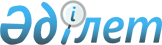 "2003 жылға арналған республикалық бюджет туралы" Қазақстан Республикасы Заңының жобасы туралыҚазақстан Республикасы Үкіметінің қаулысы 2002 жылғы 13 қыркүйек N 1003

      Қазақстан Республикасының Үкіметі қаулы етеді: 

      "2003 жылға арналған республикалық бюджет туралы" Қазақстан Республикасы Заңының жобасы Қазақстан Республикасының Парламенті Мәжілісінің қарауына енгізілсін. 

 

     Қазақстан Республикасының         Премьер-Министрі

                                                            Жоба 

                      ҚАЗАҚСТАН РЕСПУБЛИКАСЫНЫҢ ЗАҢЫ 



 

          2003 жылға арналған республикалық бюджет туралы 



 

      1-бап. 2003 жылға арналған республикалық бюджет 1-қосымшаға сәйкес мынадай көлемде бекiтiлсiн: 

      1) түсiмдер - 621555690 мың теңге, оның iшiнде мыналар бойынша: 

      кiрiстер - 552836287 мың теңге; 

      алынған ресми трансферттер - 57629991 мың теңге; 

      кредиттердi қайтару - 11089412 мың теңге; 

      2) шығыстар - 704395690 мың теңге, оның iшiнде мыналар бойынша: 

      шығындар - 668573927 мың теңге; 

      кредиттер - 35821763 мың теңге; 

      3) тапшылық - 82840000 мың теңге немесе елдiң жалпы iшкi өнiмiнiң болжамды көлемiнiң 2 процентi; 

      Қазақстан Республикасының Үкiметi республикалық бюджеттiң тапшылығын Қазақстан Республикасының заң актiлерiне сәйкес қаржыландыруды қамтамасыз етсiн. 



 

      2-бап. Ресей Федерациясының әскери полигондарды пайдаланғаны үшiн төлейтiн жалдау ақысы республикалық бюджеттiң кiрiстерiнде 4427500 мың теңге сомасында көрсетiледi, оның: 

      515200 мың теңгесi ақшалай нысанда келiп түседi; 

      3912300 мың теңгесi Қазақстан Республикасы мен Ресей Федерациясы арасындағы Сынақ полигондарын жалға беру туралы шарттарда айтылған ережелерде жүзеге асырылады және 045 "Әскери полигондарды жалға беру туралы мемлекетаралық шарттарды iске асыру" республикалық бюджеттiк бағдарламасы бойынша шығыстарды көрсете отырып, Қазақстан Республикасының Қорғаныс министрлiгi пайдаланады. 



 

      3-бап. 2003 жылға арналған республикалық бюджетте Ресей Федерациясының "Байқоңыр" кешенiн пайдаланғаны үшiн түсiмдер: 

      жалдау ақысы 18267750 мың теңге сомасында; 

      1999 жыл үшiн жалдау ақысы бойынша берешек 10263500 мың теңге сомасында көзделсiн. 



 

      4-бап. 2003 жылы "Өнiмдердi бөлу туралы" келiсiм-шарттар бойынша алынатын Қазақстан Республикасының өнiмдердi бөлу жөнiндегi үлесi 100 процент мөлшерiнде республикалық бюджетке есептеледi деп белгіленсін. 



 

      5-бап. Пайдалы қазбаларды өндiрудi жүзеге асыратын жер қойнауын пайдаланушылар үшін жер қойнауын пайдалануға арналған келiсiм-шарттар жасалғанға дейiн "Жер қойнауын ұтымды және кешендi пайдалану, сондай-ақ жер қойнауын пайдаланушылардың жұмысын келiсiм-шарт негiзiнде ауыстыруды жеделдету жөнiндегi шаралар туралы" Қазақстан Республикасы Yкіметінің 1998 жылғы 24 ақпандағы N 135 P980135_ қаулысымен бекiтiлген ставкалар бойынша аударымдардың мөлшерi роялти түрiнде Бiрыңғай бюджеттiк жiктеменің кiрiстер жіктемесінің "Роялти" кодына республикалық бюджеттiң кiрiсiне жүргiзiлсiн. 



 

      6-бап. Шикiзат секторы ұйымдарынан республикалық бюджетке есептелетiн салық түсiмдерiнiң көлемi 2-қосымшаға сәйкес бекiтiлсiн. 



 

      7-бап. Мыналар: 

      жер қойнауын пайдаланушылардың Жер қойнауын қорғау және минералдық шикiзат базасын молықтыру жөнiндегi республикалық қор алдындағы берешегiн, сондай-ақ жер қойнауын пайдалануға арналған келiсiм-шарттардың негiзiнде осы кен орындарын пайдаланатын жер қойнауын пайдаланушылар өтейтiн келiсiм-шарттық аумақтарды геологиялық зерттеуге жұмсалып, мемлекет шеккен тарихи шығындардың сомасын бiрыңғай бюджеттiк жiктеменiң кiрiстер жiктемесiнiң "Роялти" коды бойынша; 

      бұрын Зейнетақы қорына, Зейнетақы төлеу жөнiндегi мемлекеттiк орталыққа, Мiндеттi медициналық сақтандыру қорына, Мемлекеттiк әлеуметтiк сақтандыру қорына, Жұмыспен қамтуға жәрдемдесу қорына аударылып келген жарналар жөнiндегi берешектi, сондай-ақ бұрын Жол қорына түсiп келген автомобиль жолдарын пайдаланушылардың аударымдарын бiрыңғай бюджеттiк жiктеменiң кiрiстер жiктемесінің "Әлеуметтiк салық" коды бойынша; 

      бұрын Жол қорына түсiп келген бензиннен алынатын алым бойынша берешектi "Өндiрушілер көтерме саудада сататын, өзi шығаратын бензин (авиациялықты қоспағанда)" коды бойынша; 

      бұрын Жол қорына түсiп келген дизель отынынан алынатын алым бойынша берешектi "Өндiрушілер көтерме саудада сататын, өзi шығаратын дизель отыны" коды бойынша тиiстi бюджеттiң кiрiсiне есептеледi деп белгiленсiн. 

      8-бап. Мемлекеттік әлеуметтiк сақтандыру қорынан төленiп келген еңбекке уақытша жарамсыздығы, жүктiлiгi мен босануы бойынша, бала туылған кезде, жерлеуге жұмыс берушiлер есептеген жәрдемақы сомасының көрсетiлген қорға есептелген аударымдардың сомасынан асып түсуi нәтижесiнде 1998 жылғы 31 желтоқсандағы жағдай бойынша құралған терiс сальдо ай сайын жалақы қорының 3 процентi шегiнде әлеуметтік салық төлеу есебiне есептелiп отырады.     9-бап. Акционерлік қоғамдар - ұлттық компаниялардан 2003 жылға арналған республикалық бюджетке түсетiн түсiмдердiң көлемi 3-қосымшаға сәйкес бекiтiлсiн.     10-бап. Республикалық мемлекеттiк кәсiпорындардан (шаруашылық жүргiзу құқығындағы) 2003 жылға арналған республикалық бюджетке түсетiн түсiмдердiң көлемi 4-қосымшаға сәйкес бекiтiлсiн.     11-бап. Облыстық бюджеттерден және Алматы қаласының бюджетiнен республикалық бюджетке бюджеттiк алулардың мөлшерi 2003 жылға жалпы сомасы 57629991 мың теңге, оның iшiнде:     Ақтөбе - 428735 мың теңге;     Атырау - 20114903 мың теңге;     Батыс Қазақстан - 497040 мың теңге;     Маңғыстау - 10651255 мың теңге;     Павлодар - 974293 мың теңге;     Алматы қаласы - 24963765 мың теңге болып белгiленсiн.     12-бап. Мынадай ұйымдар:     мемлекеттiк бiлiм беру мекемелерi;     санитариялық-эпидемиологиялық мекемелер;     сот сараптамасы органдары;     туберкулез мекемелерi;     психоневрологиялық мекемелер;     Қазақ республикалық лепрозорийi;     қарттар мен мүгедектерге арналған жалпы үлгiдегi интернат-үйлер;     ойлау қабiлетi төмен балаларға арналған интернат-үйлер;     психоневрологиялық интернаттар;     мемлекеттiк мекеме нысанындағы заңды тұлға мәртебесi бар ерекше қорғалатын табиғи аумақтар;     Қазақстан Республикасы Әдiлет министрлiгiнiң қылмыстық-атқару жүйесi мекемелерi;     ішкі iстер органдарының мамандандырылған күзет бөлiмшелерi;     iстер органдарының тергеу изоляторлары;     Мемлекеттік өртке қарсы қызметтің аумақтық бөлiмшелерi; 

       шекара заставаларында, шалғай аудандарда орналасқан оқшауланған жабық гарнизондарда қызмет өткерiп жүрген әскери қызметшілердi (мерзiмдi қызметтегi әскери қызметшiлерден басқа) және олардың отбасы мүшелерiн ақылы азық-түлiкпен қамтамасыз еткен жағдайда, Қазақстан Республикасы Қарулы Күштерiнің әскери бөлiмдерi және Ұлттық қауiпсiздiк комитетi Шекара қызметiнiң әскери бөлiмдерi; 

      мемлекеттiк мұрағат мекемелерi; 

      мемлекеттік кiтапханалар; 

      мемлекеттiк мұражай-қорықтар ұсынатын тауарлар мен қызметтер көрсетудi сатудан түсетiн түсiмдер Қазақстан Республикасының Yкіметi белгiлеген тәртіппен пайдаланылады деп белгiленсiн. 



 

      13-бап. 2003 жылғы 1 қаңтардан бастап: 

      1) жалақының ең төменгi мөлшерi - 4856 теңге; 

      2) зейнетақының ең төменгi мөлшерi - 4856 теңге; 

      3) заңдарға сәйкес зейнетақылар, жәрдемақылар және өзге де әлеуметтiк төлемдер есептеу үшiн, сондай-ақ айыппұл санкцияларын, салық төлемдерi мен басқа да төлемдердi қолдану үшiн айлық есептiк көрсеткiш 872 теңге көлемiнде белгiленсiн. 



 

      14-бап. Әскери қызметшiлерге (мерзiмдегi қызметтегi әскери қызметшiлерден басқа), сондай-ақ iшкi iстер органдарының жедел-iздестiру, тергеу және саптық бөлiмшелерi, Қазақстан Республикасы Әдiлет министрлiгiнiң қылмыстық-атқару жүйесi органдары мен мекемелері, салық полициясы қызметкерлерiне тұрғын үйдi ұстауға және коммуналдық қызметтерге жұмсалатын шығыстарға ақы төлеу үшiн айлық ақшалай өтемақы мөлшерi 2003 жылғы 1 қаңтардан бастап 3430 теңге мөлшерiнде белгiленсiн. 



 

      15-бап. 2003 жылға арналған республикалық бюджеттің шығыстарында: 

      1) 2593843 мың теңге сомасында бюджетке төленетiн салықтар бойынша, оның iшiнде: 

      1479327 мың теңге - элиталық тұқым өсiрумен және асыл тұқымды мал өсiрумен айналысатын аттестатталған шаруашылықтар, оның iшiнде 691995 мың теңге - республикалық бюджетке түсетiн салықтар бойынша берешектi өтеу, 787322 мың теңге - жергiлiктi бюджеттерге түсетiн салықтар бойынша берешектi өтеу; 

      1114516 мың теңге - Қазақстан Республикасының Әдiлет министрлігі қылмыстық-атқару жүйесінің мекемелерi, оның iшiнде 752022 мың теңге - республикалық бюджетке түсетiн салықтар бойынша берешектi өтеу, 362494 мың теңге - жергілікті бюджеттерге түсетiн салықтар бойынша берешектi өтеу; 

      2) 944892 мың теңге сомасында республикалық бюджетке түсетiн кеден төлемдерi бойынша, оның iшiнде: 

      457900 мың теңге - Қазақстан Республикасының Қорғаныс министрлiгi үшiн әскери техниканы жеткiзгенi үшiн; 

      188099 мың теңге - Қазақстан Республикасының Ұлттық қауiпсiздiк комитетi үшiн арнайы жабдықтарды жеткiзгенi үшiн; 

      298893 мың теңге Қазақстан Республикасының Бас прокуратурасы ғимаратының құрылысы бойынша берешектi өтеуге қаражат ескерiлсiн. 



 

      16-бап. Қазақстан Республикасы Кедендiк бақылау агенттiгiнiң 032 "Бюджетке қосымша түсетiн кеден төлемдерi мен салықтар үшiн тәуелсiз сарапшыға сыйақы төлеу" республикалық бюджеттiк бағдарламасы бойынша 805536 мың теңге сомасындағы шығындар Қазақстан Республикасының Yкiметi анықтайтын тәртiппен республикалық бюджетке түскен Қазақстан Республикасына импортталатын тауарлардың кедендік құнының олардың саны мен сапасына сәйкестiгiне тәуелсiз сараптау жүргiзуден түсетiн кiрiстерге бара-бар жүзеге асырылады.     17-бап. Қазақстан Республикасы Президентiнiң 2002 жылғы 5 маусымдағы N 889 Жарлығымен бекiтiлген Қазақстан Республикасының 2003-2005 жылдарға арналған мемлекеттiк аграрлық азық-түлiк бағдарламасын iске асыруды қамтамасыз ететiн ұйымдардың, оның iшiнде:     65000 мың теңге - "Аграрлық кредит корпорациясы" жабық акционерлiк қоғамының;     1000000 мың теңге - "ҚазАгроҚаржы" жабық акционерлiк қоғамының;     170000 мың теңге - "Қазагромаркетинг" ашық акционерлік қоғамының;     300000 мың теңге - "Мал өнiмдерi корпорациясы" жабық акционерлiк қоғамының;     400000 мың теңге - "Астық қолхаттары бойынша мiндеттемелердiң орындалуына кепiлдiк беру" жабық акционерлiк қоғамының жарғылық капиталдарын ұлғайтуға немесе қалыптастыруға 2003 жылға арналған республикалық бюджетте 1935000 мың теңге сомасында қаражат көзделсiн.     18-бап. 2003 жылға арналған республикалық бюджетте Ғылым қорына iргелi, бастамалық және тәуекелдi зерттеулердiң гранттары түрiнде мақсатты қаржыландыру үшiн аударылатын 1270413 мың теңге сомасында қаражат көзделсін.     19-бап. Қазақстан Республикасы Президентiнiң Іс Басқармасы шығыстарының құрамында мемлекеттiк органдар үшiн автомашиналар паркін жаңартуға 245000 мың теңге сомасында шығындар көзделедi деп белгiленсiн.     Мемлекеттiк органдардың тiзбесi және сатып алынатын техниканың саны Қазақстан Республикасы Үкiметiнiң шешiмiмен анықталады.     20-бап. Республикалық бюджеттен облыстық бюджеттерге берiлетiн субвенциялардың мөлшерi 2003 жылға жалпы сомасы 80513248 мың теңге болып белгiленсiн, оның iшiнде:     Ақмола - 9353447 мың теңге;     Алматы - 10125030 мың теңге;     Шығыс Қазақстан - 9348241 мың теңге;     Жамбыл - 10409918 мың теңге;     Қарағанды - 1835487 мың теңге;     Қостанай - 5191128 мың теңге;     Қызылорда - 8972104 мың теңге;     Солтүстiк Қазақстан - 6205549 мың теңге;     Оңтүстiк Қазақстан - 19072344 мың теңге; 

       21-бап. Қарағанды облысының 2003 жылға арналған бюджетiне субвенциялардың мөлшерiн анықтау кезiнде Қазақстан Республикасы мен Ресей Федерациясы арасындағы Сарышаған сынақ полигонын пайдалану мен жалдау және Приозерск қаласының тiршiлiгiн қамтамасыз ету шарттары туралы 1995 жылғы 20 қаңтардағы келiсiмге сәйкес Приозерск қаласының инфрақұрылымын қолдауға шығыстар ескерiлдi деп белгiленсiн. 



 

      22-бап. Қызылорда облысының 2003 жылға арналған бюджетiне субвенциялардың мөлшерiн анықтау кезiнде Қазақстан Республикасының Үкіметi мен Ресей Федерациясының Yкіметi арасындағы "Байқоңыр" кешенiнде тұратын және/немесе жұмыс iстейтiн Қазақстан Республикасы мен Ресей Федерациясы азаматтарының әлеуметтік кепiлдiктерi туралы 1998 жылғы 12 қазандағы келiсiмге сәйкес "Байқоңыр" кешенiнде тұратын және/немесе жұмыс iстейтiн Қазақстан Республикасы азаматтарының әлеуметтiк кепілдіктерiн қамтамасыз етуге шығыстар ескерiлдi деп белгiленсiн. 



 

      23-бап. 2003 жылға арналған жергiлiктi бюджеттердiң шығыстарында субвенциялар мен бюджеттiк алуларды анықтау кезiнде мыналарды:     Қазақстан Республикасының заңдарына сәйкес кәсiптiк мектептердiң оқушыларын тамақтандыруды;      мемлекеттiк мекемелер мен қазыналық кәсiпорындардың қызметкерлерiне Қазақстан Республикасының заңдарында белгіленген еңбекақы төлеу жүйесiне сәйкес жалақы төлеудi қамтамасыз етуге толық көлемде қаражат көзделедi деп белгiленсiн.     24-бап. "Кемтар балаларды әлеуметтiк және медициналық-педагогикалық түзеу арқылы қолдау туралы" Қазақстан Республикасының 2002 жылғы 11 шiлдедегi Заңын iске асыруға қаражат 2003 жылға арналған жергiлiктi бюджеттерде 5-қосымшада анықталғаннан төмен емес мөлшерде көзделедi деп белгiленсiн.     25-бап. 2003 жылға арналған жергiлiктi бюджеттердiң шығыстарында тегiн медициналық көмектiң кепiлдiк берiлген көлемiн қамтамасыз етуге 8694077 мың теңге сомасында қосымша шығындар көзделедi деп белгiленсiн.     Тегiн медициналық көмектiң кепiлдiк берiлген көлемiн орындауға қаражат жергiлiктi бюджеттерде 6-қосымшада анықталғаннан төмен емес мөлшерде көзделедi.     26-бап. 2003 жылға арналған республикалық бюджетте облыстық бюджеттерге, Астана және Алматы қалаларының бюджеттерiне мақсатты трансферттер мынадай мөлшерлерде көзделгенi ескерiлсiн:     692442 мың теңге - 2003 жылғы 1 қыркүйектен бастап мемлекеттiк бiлiм беру мекемелерiнiң үлгi штаттарын енгiзуге;     572319 мың теңге - Қазақстан Республикасының заңдарында белгiленген мемлекеттiк бiлiм беру мекемелерi желiсiнiң кепiлдiктi нормативiн қамтамасыз етуге; 

       2414014 мың теңге - Қазақстан Республикасының Президентi бекiтетiн 2003 жылға арналған көшiп келу квотасына сәйкес көшiп келген оралмандардың отбасыларына тұрғын үй сатып алуға. 

      Облыстық бюджеттерге, Астана және Алматы қалаларының бюджеттерiне көрсетілген соманы бөлу Қазақстан Республикасы Yкіметiнің шешiмi негiзiнде жүзеге асырылады. 



 

      27-бап. 2003 жылға арналған республикалық бюджетте 7 және 8-қосымшаларға сәйкес ауылдың салынып жатқан бiлiм беру және денсаулық сақтау объектілердің тiзбелерiне сәйкес ауылдың әлеуметтiк инфрақұрылымының инвестициялық жобаларын iске асыруға облыстық бюджеттерге 6697680 мың теңге сомасында инвестициялық трансферттер көзделсін, оның iшiнде: 

      1) 3697600 мың теңге - ауыл мектептерiн салуға, оның: 

      1087400 мың теңгесi - Алматы облысының бюджетiне; 

      480000 мың теңгесi - Атырау облысының бюджетiне; 

      432300 мың теңгесi - Шығыс Қазақстан облысының бюджетiне; 

      682600 мың теңгесi - Жамбыл облысының бюджетiне; 

      1015300 мың теңгесi - Оңтүстiк Қазақстан облысының бюджетiне; 

      2) 648360 мың теңге - перзентханалар салуға, оның: 

      413500 мың теңгесi - Жамбыл облысының бюджетiне; 

      234860 мың теңгесi - Оңтүстiк Қазақстан облысының бюджетiне; 

      3) 33600 мың теңге - орталық аудандық аурухана салуға Жамбыл облысының бюджетiне; 

      4) 2318120 мың теңге - туберкулездiк ұйымдар салуға, оның: 

      358000 мың теңгесi - Атырау облысының бюджетiне; 

      350000 мың теңгесi - Қызылорда облысының бюджетiне; 

      818420 мың теңгесi - Батыс Қазақстан облысының бюджетiне; 

      442100 мың теңгесi - Жамбыл облысының бюджетiне; 

      349600 мың теңгесi - Оңтүстiк Қазақстан облысының бюджетiне. 

      Ауылдың бiлiм беру және денсаулық сақтау объектiлерiнiң құрылысы бойынша инвестициялық жобаларды iске асыруға арналған қаражат көлемiн Қазақстан Республикасының Үкiметi анықтайды. 



 

      28-бап. 2003 жылға арналған республикалық бюджетте Қазақстан Республикасының Ауыл шаруашылығы министрлiгi шығыстарының құрамында сумен қамтамасыз ету жүйелерiн салуға және қайта жаңартуға 5867692 мың теңге, оның iшiнде 9-қосымшаға сәйкес ауылдық елдi мекендердi ауыз сумен жабдықтау объектiлерiн салуға және қайта жаңартуға 3000000 мың теңге сомасында қаражат көзделсін, оларды қаржыландыру көлемін Қазақстан Республикасының Yкіметi анықтайды. 



 

      29-бап. 2003 жылға арналған республикалық бюджетте елiмiздiң экономикалық қауiпсiздiгiн қамтамасыз етуге қажеттi, сондай-ақ қоғамдық және әлеуметтiк маңызы бар акцияларды, қатысу үлестерiн, мүліктердi сатып алу үшiн 4664736 мың теңге көзделсiн. 

      Объектiлердің тiзбесiн анықтау Қазақстан Республикасының Үкіметi шешiмiнiң негiзiнде жүзеге асырылады. 



 

      30-бап. 2003 жылға арналған республикалық бюджетте 12496732 мың теңге сомасында Қазақстан Республикасының Ұлттық қорына берiлетiн ресми трансферттер көзделсін. 



 

      31-бап. 2003 жылға арналған республикалық бюджетте өткен жылдардың мiндеттемелерiн орындауға 1633495 мың теңге көзделсін, оның iшiнде: 

      Қазақстан Республикасының Сыртқы iстер министрлiгiне - шет елде Қазақстан Республикасының меншігіне жылжымайтын мүлік сатып алуға 201894 мың теңге; 

      Қазақстан Республикасының Қорғаныс министрлiгiне - республикалық бюджеттiң қаражаты есебiнен орындалатын мiндеттемелер бойынша кредиторлық берешектi өтеуге 500000 мың теңге; 

      Қазақстан Республикасының Еңбек және халықты әлеуметтiк қорғау министрлiгiне - Семей ядролық сынақ полигонындағы ядролық сынақтардың салдарынан зардап шеккен азаматтардың зейнетақыларына үстемеақы төлеуге - 280648 мың теңге; 

      Қазақстан Республикасының Көлiк және коммуникациялар министрлiгiне: 

      34389 мың теңге - таратылған Жол қорының құқықтық қатынастарынан туындайтын негiзгi борышты өтеу жөнiндегi талаптарды қанағаттандыруға; 

      616564 мың теңге "Қазақстан темiр жолы" ұлттық компаниясы" жабық акционерлiк қоғамының әскери тасымалдаулар бойынша шығындарын өтеуге. 



 

      32-бап. 2003 жылға арналған республикалық бюджетте тұрғын үй құрылысы жинақ банкiнiң жарғылық капиталын қалыптастыруға 500000 мың теңге сомасында қаражат көзделсiн. 



 

      33-бап. 2003 жылға арналған республикалық бюджетте "Тұрғынүйқұрылысбанкі" жабық акционерлік қоғамы арқылы алынған жеңілдікті тұрғын үй кредиттерi қарыз алушыларының 2002 жылғы төлемдерi бойынша бағамдық айырманы төлеуге 146618 мың теңге көзделсін. 



 

      34-бап. Қазақстан Республикасы Үкіметінің 2003 жылға арналған резервi 5258913 мың теңге сомасында бекiтiлсiн, оның ішінде: 

      Қазақстан Республикасы Үкіметінің шешiмдерiмен анықталатын табиғи және техногендік сипаттағы төтенше жағдайларды жоюға және өзге де күтпеген шығыстарға - 4428000 мың теңге;     соттардың шешімдерi бойынша Қазақстан Республикасы Yкіметiнiң, орталық мемлекеттiк органдардың және олардың аумақтық бөлiмшелерiнің мiндеттемелерiн өтеу үшiн - 230913 мың теңге;     кассалық айырманы жабуға төмен тұрған бюджеттерге кредит беру үшiн арнайы резерв - 600000 мың теңге.     35-бап. 2003 жылға арналған республикалық бюджетте мемлекет кепiлдiк берген қарыздарды өтеу және оларға қызмет көрсету үшiн 14420572 мың теңге көзделсiн.     36-бап. Былай деп: 

       2003 жылғы 1 қаңтардан бастап Қазақстан Республикасы Үкiметiнiң мемлекеттiк кепiлдiктер бойынша мiндеттемелердi орындауға оқшауландырылған кредиттер және қаражаттар бойынша заңдарға сәйкес 2003 жылғы 1 қаңтардағы жағдай бойынша таратылған заңды тұлғаларға талаптары тоқтатылады; 

      ұйымдардың тiзбесi мен берешектердiң көлемiн Қазақстан Республикасының Үкiметi 2003 жылғы 1 қаңтардағы жағдай бойынша анықтайды деп белгiленсiн. 



 

      37-бап. 2003 жылға арналған республикалық бюджетте: 

      Қазақстан Республикасы Үкiметiнiң шешiмдерiне сәйкес көктемгi егiс және егiн жинау жұмыстарын жүргiзу үшiн сыйақының (мүдденiң) нөлдiк ставкасы бойынша жергiлiктi атқарушы органдарға кредит беруге 4500000 мың теңге; 

      ауыл шаруашылығы өнiмдерiн қайта өңдеу жөнiндегi кәсiпорындардың лизингтiк негiзде жабдықпен қамтамасыз етiлуiне кредит беруге 500000 мың теңге; 

      айналым қаражатын толықтыруға ауыл шаруашылығы өнiмдерiн қайта өңдеу жөнiндегi кәсiпорындарға екіншi деңгейдегi банктер беретiн кредиттер сыйақысының (мүддесiнiң) проценттiк ставкасын субсидиялауға 395000 мың теңге сомасында; 

      ауыл шаруашылығы өнiмдерiн қайта өңдеу жөнiндегi кәсiпорындар үшін жабдықтар лизингi бойынша сыйақы (мүдде) ставкасын өтеуге 40500 мың теңге сомасында қаражат көзделсiн. 

      Көрсетiлген қаражатты бөлу тәртiбiн Қазақстан Республикасының Yкіметi анықтайды. 

      Мемлекеттiк және мемлекет кепілдік берген қарыз алу мен борыш туралы заңдарда белгiленген жергілікті атқарушы органдардың қарыз алуы жөнiндегi шектеулер көктемгi егiс және егiн жинау жұмыстарын жүргiзуге республикалық бюджеттен берiлген кредиттерге қолданылмайды деп белгiленсiн.     38-бап. 2003 жылға арналған республикалық бюджетте "Қазақстан Халық Банкi" ашық акционерлiк қоғамының мекемелерiнде тiркелген Қазақстан Республикасы азаматтары салымдарының қалдықтарын қайта ресiмдеу жолымен айналысқа жiберiлген, айналыс мерзiмi 1, 2 және 3 жыл мемлекеттiк арнайы өтемақылық қазынашылық облигацияларға қызмет көрсетуге және өтеуге қаражат көзделсiн.     39-бап. 2003 жылы Қазақстан Республикасының мемлекеттiк кепiлдiктерiн беру лимитi 8050000 мың теңге мөлшерiнде белгіленсін.     40-бап. 2003 жылғы 31 желтоқсанға үкiметтiк борыш лимитi 702000000 мың теңге мөлшерiнде белгiленсiн.     41-бап. 2003 жылға арналған республикалық бюджеттiң ағымдағы бюджеттiк бағдарламаларының тiзбесi 10-қосымшаға сәйкес бекiтiлсiн.       42-бап. 2003 жылға арналған республикалық бюджеттiң бюджеттiк даму бағдарламаларының тiзбесi 11-қосымшаға сәйкес бекiтiлсiн.     43-бап. 2003 жылға арналған республикалық бюджеттi атқару процесiнде секвестрлеуге жатпайтын республикалық бюджеттiк бағдарламалардың тiзбесi 12-қосымшаға сәйкес бекiтiлсiн.     2003 жылға арналған жергілікті бюджеттердi орындау процесiнде жергілікті бюджеттiк бағдарламалар 13-қосымшаға сәйкес секвестрлеуге жатпайды деп белгіленсiн.     44-бап. Осы Заң 2003 жылғы 1 қаңтардан бастап қолданысқа енгiзiледi.     Қазақстан Республикасының            Президентi                               "2003 жылға арналған республикалық                               бюджет туралы" Қазақстан Республикасының                               2002 жылғы N _______ Заңына                               1-ҚОСЫМША       Қазақстан Республикасының 2003 жылға арналған республикалық                                 бюджетi---------------------------------------------------------------------------Санаты                           Атауы                        Сомасы,  Сыныбы                                                     мың теңге    Ішкi сыныбы       Ерекшелiгi---------------------------------------------------------------------------    1                            2                              3---------------------------------------------------------------------------            Түсімдер                                           621555690            І. Кірістер                                        5528362871           Салық түсiмдерi                                    496720656  01        Кiрiстерге салынатын табыс салығы                  217453309     1      Корпоративтік табыс салығы                         217453309        01  Резидент заңды тұлғалардан алынатын корпоративтiк  108960348            табыс салығы        02  Резидент емес заңды тұлғалардан алынатын            10566678            корпоративтiк табыс салығы        03  Резидент заңды тұлғалардан алынатын, төлем           4018696            көзiнен ұсталатын корпоративтiк табыс салығы        04  Резидент емес заңды тұлғалардан алынатын,           11834971            төлем көзiнен ұсталатын корпоративтiк табыс салығы        05  Қазақстан Республикасының Үкiметi белгілеген        75220987            тiзбе бойынша шикiзат секторы ұйымдары - заңды             тұлғалардан алынатын корпоративтiк табыс салығы        06  Қазақстан Республикасының Үкiметi белгiлеген         1939139            тiзбе бойынша шикiзат секторы ұйымдарының төлем             көзiнен ұсталатын, резидент заңды тұлғалардан             алынатын корпоративтiк табыс салығы        07  Қазақстан Республикасының Үкiметi белгiлеген         4912490            тiзбе бойынша шикiзат секторы ұйымдарының            төлем көзiнен ұсталатын, резидент емес зиянды             тұлғалардан алынатын корпоративтiк табыс салығы  05        Тауарларға, жұмыстарға және қызметтер көрсетуге    235768625            салынатын iшкi салықтар     1      Қосылған құн салығы                                182499399        01  Қазақстан аумағында өндiрiлген тауарларға,          54116497            орындалған жұмыстарға және көрсетiлген            қызметтерге салынатын қосылған құн салығы        02  Ресей аумағынан шығарылатын және импортталатын      74130127            тауарларға салынатын қосылған құн салығынан             басқа, Қазақстан аумағына импортталатын             тауарларға салынатын қосылған құн салығы        04  Резидент емес үшiн салынатын қосылған құн салығы     8500626        05  Ресей аумағынан шығарылатын және импортталатын      43714145            тауарларға салынатын қосылған құн салығы        06  Ресейден шығарылатын және импортталатын              1291542            тауарларға салынатын қосылған құн салығынан            басқа, Қазақстанға импортталатын тауарлардың             кедендiк құнына тәуелсiз сараптама жүргiзу            нәтижесiнде жете есептелген қосылған құн салығы        07  Ресей аумағынан шығарылатын және импортталатын        746462            тауарлардың кедендiк құнына тәуелсiз сараптама             жүргiзу нәтижесiнде жете есептелген қосылған             құн салығы     2      Акциздер                                             2554225        41  Қазақстан аумағына импортталатын спирттiң              44310            барлық түрi         42  Қазақстан аумағына импортталатын арақ                  34400        43  Қазақстан аумағына импортталатын ликер-арақ            13600            бұйымдары, күшейтiлген шырындар және этил            спиртiнiң көлемдi үлесi 12-ден 30 процентке             дейiн және одан жоғары күшейтiлген сусындар          44  Қазақстан аумағына импортталатын шараптар              83200        45  Қазақстан аумағына импортталатын коньяктар             26283        46  Қазақстан аумағына импортталатын шампан шараптары        860        47  Қазақстан аумағына импортталатын сыра                 302400        48  Қазақстан аумағына импортталатын этил спиртiнiң        12800            көлемдi үлесi 1,5-нан 12 процентке дейiн алкоголі аз                       күшейтілген сусындар, күшейтілген шырындар        49  Қазақстан аумағына импортталатын бекіре және албырт     2100               балықтардың уылдырығы        50  Қазақстан аумағына импортталатын темекi бұйымдары     154650        55  Қазақстан аумағына импортталатын жеңiл автомобильдер  373600               (мүгедектерге арнайы арналған қолмен басқарылатын                          автомобильдерден басқа)        57  Қазақстан аумағына импортталатын алтыннан,             35380            платинадан немесе күмiстен жасалған зергерлiк            бұйымдар        58  Қазақстан аумағына импортталатын шарап материалдары      350        60  Қазақстан аумағына импортталатын бензин              1427330            (авиациялықты қоспағанда)        70  Қазақстан аумағына импортталатын спирттiң барлық         756            түрлерiнiң кедендiк құнына тәуелсiз сараптама             жүргiзу нәтижесiнде жете есептелген акциздер        71  Қазақстан Республикасының аумағына импортталатын         589            арақтың кедендiк құнына тәуелсiз сараптама жүргiзу             нәтижесiнде жете есептелген акциздер        72  Қазақстанға импортталатын ликер-арақ бұйымдарының,       232            күшейтiлген шырындардың және этил спиртiнiң көлемдi             үлесi 12-ден 30%-ке дейiн және одан жоғары             күшейтiлген сусындардың кедендiк құнына тәуелсiз             сараптама жүргізу нәтижесiнде жете есептелген             акциздер        73  Қазақстан аумағына импортталатын шараптардың            1422            кедендiк құнына тәуелсiз сараптама жүргiзу            нәтижесiнде жете есептелген акциздер        74  Қазақстан аумағына импортталатын коньяктардың            451            кедендiк құнына тәуелсiз сараптама жүргiзу            нәтижесiнде жете есептелген акциздер        75  Қазақстан аумағына импортталатын шампан                   13            шараптарының кедендiк құнына тәуелсiз сараптама            жүргiзу нәтижесiнде жете есептелген акциздер        76  Қазақстан аумағына импортталатын сыраның кедендiк       3076            құнына тәуелсiз сараптама жүргізу нәтижесiнде             жете есептелген акциздер        77  Қазақстанға импортталатын этил спиртiнiң көлемді         219            үлесi 1,5-тен 12 процентке дейiн алкоголi аз            күшейтiлген сусындардың, күшейтiлген шырындардың            кедендiк құнына тәуелсiз сараптама жүргізу             нәтижесiнде жете есептелген акциздер        78  Қазақстан аумағына импортталатын бекiре және              21            албырт балықтар уылдырығының кедендiк құнына             тәуелсiз сараптама жүргiзу нәтижесiнде жете             есептелген акциздер        79  Қазақстан аумағына импортталатын темекi                 2651            бұйымдарының кедендiк құнына тәуелсiз сараптама            жүргiзу нәтижесiнде жете есептелген акциздер        81  Қазақстан аумағына импортталатын жеңіл                  6779            автомобильдердің (мүгедектерге арнайы арналған             қолмен басқарылатын автомобильдерден басқа)             кедендік тәуелсіз сараптама жүргізу нәтижесінде             жете есептелген акциздер        82  Қазақстан аумағына импортталатын алтыннан,               606            платинадан немесе күмістен жасалған зергерлік             бұйымдардың кедендік құнына тәуелсiз сараптама             жүргiзу нәтижесiнде жете есептелген акциздер        85  Қазақстан аумағына импортталатын бензиннiң             26147            (авиациялықты қоспағанда) кедендік құнына            тәуелсіз сараптама жүргізу нәтижесiнде жете             есептелген акциздер     3      Табиғи және басқа ресурстарды пайдаланғаны          50266520            үшін түсетiн түсiмдер        02  Үстеме пайдаға салынатын салық                        270000        05  Бонустар                                             1180340        06  Роялти                                               4846457        08  Жасалған келiсiм-шарттар бойынша өнiмдер бөлу         463120            жөнiндегi Қазақстанның үлесi        09  Радиожиiлiк спектрiн пайдаланғаны үшiн төлем          520000        10  Кеме қатынайтын су жолдарын пайдаланғаны үшiн төлем    10590        11  Жануарлар дүниесiн пайдаланғаны үшiн төлем             79167        13  Республикалық маңызы бар ерекше қорғалатын              2146            табиғи аумақтарды пайдаланғаны үшiн төлем        26  Шикiзат секторы ұйымдарынан (Қазақстан              39350736            Республикасының Үкiметi белгiлеген тiзбе бойынша            заңды тұлғалардан) түсетiн роялти        28  Шикiзат секторы ұйымдарының (Қазақстан               3543964            Республикасының Үкiметi белгiлеген             тiзбе бойынша заңды тұлғалардың) жасалған             келiсiм-шарттар бойынша өнiмдер бөлу жөнiндегі            Қазақстанның үлесі     4      Кәсiпкерлік және кәсiби қызметтi жүргiзгенi           448481            үшiн салынатын алым        06  Жергілікті маңызы бар ақылы мемлекеттік               428500            автомобиль жолдарымен жүргені үшін алынатын             алымнан басқа, Қазақстан аумағы бойынша автокөлік            құралдарының жүргенi үшiн алынатын алым        11  Елтаңбалық алым                                         5580        12  Радиоэлектрондық құралдарды және жоғары жиiлiктi         214            қондырғыларды мемлекеттік тіркегенi үшiн алым        13  Телевизиялық және радио хабарын тарататын                544            ұйымдарға радио жиiлiктi спектрдi пайдалануға            рұқсат бергені үшін алым        15  Теңiз, өзен және шағын көлемдi кемелердi                 800            мемлекеттiк тiркегенi үшiн алым        16  Дәрi-дәрмектердi мемлекеттiк тiркегенi үшiн алым        5450        17  Азаматтық әуе кемелерiн мемлекеттік тiркегенi            250            үшiн алым        19  Республикалық маңызы бар жалпы пайдаланатын             7143            автомобиль жолдарының бөлiнген белдеуiнде сыртқы             (көрнекi) жарнамалар орналастырғаны үшiн төлемақы  06        Халықаралық сауда мен сыртқы операцияларға          40364707            салынатын салықтар     1      Кеден төлемдерi                                     29844872        01  Әкелiнетiн тауарларға салынатын кеден баждары       25598178        02  Әкетiлетiн тауарларға салынатын кеден баждары        3825130        03  Әкелiнетiн тауарлардың кедендiк құнына тәуелсiз       421564            сараптама жүргiзу нәтижесiнде жете есептелген             кедендiк баждар     2      Халықаралық сауда мен операцияларға салынатын       10519835            басқа да салықтар        01  Кедендік бақылауды және кедендік рәсімдерді          9953247            жүзеге асырудан түсетін түсімдер        02  Отандық тауар өндiрушiлердi қорғау шаралары           384000            ретінде алынатын баждар        03  Әкелінетін тауарлардың кедендік құнынан тәуелсіз      177218            сараптама жүргізу нәтижесінде жете есептелген             кедендік бақылауды және кедендік рәсімдерді             жүзеге асырудан түсетін түсімдер        04  Әкелiнетiн тауарлардың кедендiк құнына тәуелсiз         5370            сараптама жүргiзу нәтижесiнде жете есептелген             отандық тауар өндiрушiлердi қорғау шаралары             ретiнде алынатын баждар  07        Басқа да салықтар                                    1543171     1      Басқа да салықтар                                    1543171        09  Республикалық бюджетке түсетiн басқа да салық        1543171            түсiмдерi  08        Заңдық мәндi іс-әрекеттердi жасағаны үшiн және       1590844            (немесе) оған уәкiлеттiгi бар мемлекеттiк            органдардың немесе лауазымды тұлғалардың             құжаттар бергенi үшiн алынатын мiндеттi төлемдер     1      Мемлекеттiк баж                                      1590844        01  Консулдық алым                                       1590841        13  Апостиль қойғаны үшiн мемлекеттiк баж                      32           Салыққа жатпайтын түсiмдер                          49660644  01        Кәсiпкерлiк қызмет пен меншiктен түсетiн кiрiстер   46657631     1      Ведомстволық кәсiпорындардың тауарлар мен             350618            қызметтердi пайдамен сатудан түсетiн iс жүзiндегi             пайдасы        01  Республикалық мемлекеттiк кәсiпорындар                350618            пайдасының үлесi     2      Заңды тұлғалардан және қаржы мекемелерiнен          46028725            түсетiн салыққа жатпайтын түсiмдер        01  Қазақстан Республикасы Ұлттық Банкiнiң кiрiсiнен     5631661            түсетiн түсiмдер        02  Қазақстан Республикасы Үкiметiнiң депозиттерi        1000000            бойынша алынған сыйақылар (мүдделер)        03  Республикалық меншiк болып табылатын акциялардың     5793674            пакеттерiне дивидендтермен түсетiн түсімдер        04  Мемлекеттiң сыртқы заемдар қаражатын екiншi             7454            деңгейдегi банктер шоттарына орналастырудан            түсетін сыйақылар (мүдделер)        11  Жер қойнауы туралы ақпараттың пайдалануға             442186            берiлгенi үшiн ақы         13  Жергiлiктi өкiлдi органдардың шешiмдерi                40000            бойынша өткiзiлетiн лотереялардан түсетін             кiрiстерден басқа, мемлекеттiк лотереялардан             түсетiн кiрiстердiң түсiмi        26  Әскери полигондарды пайдаланғаны үшiн жалгерлiк      4427500            төлемнен түсетін түсiмдер        27  "Байқоңыр" кешенiн пайдаланғаны үшiн жалгерлiк      28531250            төлемнен түсетiн түсiмдер        28  Республикалық меншiк мүлкiн жалға беруден             155000            түсетiн түсiмдер      3      Кәсiпкерлік қызмет пен меншіктен түсетiн басқа        278288            да кiрiстер        01  Ауыл шаруашылық және орман алқаптарын ауыл және       203340            орман шаруашылықтарын жүргiзуге байланысты             емес мақсаттарға пайдалану үшiн алған кезде             ауыл шаруашылығы және орман шаруашылығы             өндiрiстерiнiң зияндарын өтеуден түсетiн түсiмдер        02  Республикалық бюджеттен қаржыландырылатын              74948            мемлекеттiк мекемелер көрсететiн қызметтердi            сатудан түсетiн түсiмдер  02        Әкiмшiлiк алымдар мен төлемдер, коммерциялық           90074            емес және iлеспе саудадан алынатын кiрiстер     3      Коммерциялық емес және iлеспе саудадан алынатын        90074            басқа да төлемдер мен кiрiстер        03  Республикалық бюджеттен қаржыландырылатын               4500            мемлекеттiк мекемелер ұйымдастыратын мемлекеттiк             сатып алуды өткiзуден түсетiн ақшаның түсiмi        05  Тәркiленген мүлiктi, белгiленген тәртiппен             85574            республикалық меншiкке өтеусiз өткен мүлiкті             сатудан түсетiн түсiмдер, оның iшiнде кедендiк             бас тарту режимiнде мемлекеттiң пайдасына            ресiмделген тауарлар мен көлiк құралдары  03        Айыппұлдар мен санкциялар бойынша түсетiн түсiмдер   1238323     1      Айыппұлдар мен санкциялар бойынша түсетiн түсiмдер   1238323        01  Орталық мемлекеттiк органдар, олардың аумақтық        914252            бөлiмшелерi салатын әкiмшiлiк айыппұлдар мен             санкциялар        04  Казино, тотализаторлар және ойын бизнесi              128111            қызметiнен алынған кiрiстердi қоспағанда, оған            қатысты лицензиялық тәртiп белгiленген лицензиясыз             қызметтен түскен кiрiстердi алудан түсiм        06  Атқарушылық санкция                                    69812        07  Қазақстан Республикасының Ұлттық Банкi белгiлеген       3137            экономикалық нормативтердi және статистикалық            есептiлiктi берудiң мерзiмдерiн бұзғаны үшiн             екiншi деңгейдегi банктерге қолданылатын санкция             сомаларының түсiмi        08  Салымдар бойынша шоттарға жалақыларды уақтылы              2            есептемегенi үшiн екiншi деңгейдегi банктерге             қолданылатын санкция сомаларының түсiмi        09  Салық заңнамасы нормаларын уақытылы орындамағаны        4048            үшiн банктерден немесе банк операцияларының             жекелеген түрлерiн жүзеге асыратын ұйымдардан             өсiмпұл және айыппұл сомаларының түсуi        12  Республикалық бюджеттен қаржыландырылатын             118961            мемлекеттiк мекемелер салатын басқа да            санкциялар мен айыппұлдар  04        Кредиттер бойынша сыйақылар (мүдделер)               1014370     1      Заңды тұлғаларға республикалық бюджеттен              312463            кредиттер бергенi үшiн алынған сыйақылар            (мүдделер)        01  Лизингтi ұйымдастыру бағдарламасының шеңберiнде       173491            берiлген кредиттер бойынша сыйақылар (мүдделер)        02  Инвестициялық жобаларды бірлесiп қаржыландыру           2415            үшiн берiлген кредиттер бойынша сыйақылар            (мүдделер)        03  АДБ бағдарламалық заемы шеңберiнде ауылшаруашылық     136557            секторы үшiн берiлген кредиттер бойынша            сыйақылар (мүдделер)     2      Қазақстан Республикасы Yкiметiнiң қаржы агенттерi       6300            арқылы жеке тұлғаларға республикалық бюджеттен               берiлген кредиттер бойынша сыйақылар (мүдделер)        01  Тұрғын үй құрылысы және тұрғын үй сатып алу             6300            бағдарламасының шеңберiнде берiлген кредиттер             бойынша сыйақылар (мүдделер)     4      Заңды тұлғаларға үкіметтiк сыртқы заемдардың          159583            қаражаты есебiнен республикалық бюджеттен             берiлген кредиттер бойынша сыйақылар (мүдделер)        01  Техникалық көмек жобасын iске асыру үшiн                4843            берiлген кредиттер бойынша сыйақылар (мүдделер)        03  Шағын және орта бизнестi қолдау жобасын iске асыру     44547            үшiн берiлген кредиттер бойынша сыйақылар (мүдделер)        04  Ауыл шаруашылығын жекешелендiруден кейiнгi қолдау      16591            жобасын iске асыру үшiн берiлген кредиттер бойынша             сыйақылар (мүдделер)         05  Мұнай саласына техникалық көмек көрсету жобасын        53182            iске асыру үшiн берiлген кредиттер бойынша             сыйақылар (мүдделер)        06  Астана қаласында халықаралық әуежай салу жобасын        2971            iске асыру үшiн берiлген кредиттер бойынша             сыйақылар (мүдделер)        07  Ирригациялық және дренаждық жүйелердi жетiлдiру        37449            жобасын iске асыру үшiн берiлген кредиттер бойынша             сыйақылар (мүдделер)     5      Жергiлiктi атқарушы органдарға үкiметтiк сыртқы       311607             заемдардың қаражаты есебiнен республикалық бюджеттен            берілген кредиттер бойынша сыйақылар (мүдделер)        01  Қала көлiгiн дамыту жобасын iске асыру үшiн           136439            берiлген кредиттер бойынша сыйақылар (мүдделер)        02  Атырау қаласын сумен жабдықтау және оның              175168            санитариясы жобасын iске асыру үшiн берiлген            кредиттер бойынша сыйақылар (мүдделер)     6      Заңды тұлғалар төлеген мемлекеттiк кепiлдiктер         43942            бойынша талаптар бойынша сыйақылар (мүдделер)        01  Заңды тұлғалар төлеген мемлекеттiк кепiлдiктер         43942            бойынша талаптар бойынша сыйақылар (мүдделер)     7      Шет мемлекеттердiң үкіметтеріне берілген сыртқы       180475            кредиттер бойынша сыйақылар (мүдделер)        01  Шет мемлекеттердің үкіметтеріне берілген сыртқы       180475            кредиттер бойынша сыйақылар (мүдделер)  05        Салыққа жатпайтын өзге де түсімдер                    660246     1      Салыққа жатпайтын басқа да түсімдер                   660246        02  Қосымша және үстеме баждарды бөлу кезiндегi            24700            Қазақстан Республикасының үлесi         04  Заңсыз алынған мүлiктi еркiмен тапсырудан немесе          91            өндiрiп алудан немесе мемлекеттiк функцияларды             орындауға уәкiлеттiк берiлген тұлғаларға немесе             оларға теңестiрiлген тұлғаларға заңсыз көрсетiлген                         қызметтердiң құнынан алынатын сомалардың түсiмі        06  Бас бостандығынан айыруға сотталғандардың              30575            тамақтың, заттай мүлiктiң және коммуналдық-тұрмыстық,                      емдеу-алдын алу қызметтерiнiң құнын, мемлекетке,             түзеу мекемесiне келтірілген залалды, қашуға жол             бермеуге байланысты қосымша шығындарды өтеуi        09  Республикалық бюджетке түсетiн салыққа жатпайтын      536800            басқа да түсiмдер        23  Республикалық бюджеттен қаржыландырылатын              30000            мемлекеттiк мекемелердiң дебиторлық, депоненттiк             берешегiнiң түсуi        25  Бұрын республикалық бюджеттен алынған,                 38080            пайдаланылмаған қаражаттардың қайтарылуы3           Капиталмен жасалған операциялардан алынатын кiрiстер 6454987  01        Негiзгi капиталды сату                               1041471     1      Негiзгi капиталды сату                               1041471        04  Республикалық бюджеттен қаржыландырылатын              41471            мемлекеттiк мекемелерге бекiтiлген мүлiктi            сатудан түсетiн түсiмдер        06  Қару-жарақ пен әскери техниканы сатудан түсетiн      1000000            түсiмдер  02        Мемлекеттiк қорлардан тауарлар сату                  5413400     1      Мемлекеттiк қорлардан тауарлар сату                  5413400        03  Мемлекеттiк ресурстардан астық сатудан түсетiн       5413400            түсiмдер  03        Жердi және материалдық емес активтердi сату              116     1      Жердi және материалдық емес активтердi сату              116        02  Материалдық емес активтердi сату                         116            II. Алынған ресми трансферттер                      576299914           Алынған ресми трансферттер                          57629991  01        Төмен тұрған мемлекеттiк басқару органдарынан       57629991            алынатын трансферттер     2      Облыстық бюджеттерден, Астана және Алматы           57629991            қалаларының бюджеттерiнен алынатын трансферттер        04  Ақтөбе облысының облыстық бюджетiнен алынатын         428735            бюджеттiк алу        06  Атырау облысының облыстық бюджетiнен алынатын       20114903            бюджеттiк алу        09  Батыс Қазақстан облысының облыстық бюджетiнен         497040            алынатын бюджеттiк алу        13  Маңғыстау облысының облыстық бюджетiнен алынатын    10651255            бюджеттiк алу        14  Павлодар облысының облыстық бюджетiнен алынатын       974293            бюджеттiк алу        17  Алматы қаласының бюджетiнен алынатын бюджеттiк алу  24963765            III. Кредиттердi қайтару                            110894125           Кредиттердi қайтару                                 11089412  01        Iшкi кредиттердi қайтару                             9058921     1      Заңды тұлғаларға республикалық бюджеттен берілген    2868525            кредиттердi қайтару        01  Лизингтi ұйымдастыру бағдарламасы шеңберiнде          137524            берiлген кредиттердi қайтару        02  Төлемге қабiлетсiз кәсiпорындарды санациялауға         16255            және оңалтуға "Медетшi қор" РМК-ға берiлген            кредиттердi қайтару         03  Тиiмдiлігі жоғары инвестициялық жобаларды             122370            қаржыландыру үшiн "Қазақстан Эксимбанкi" ЖАҚ-қа             берiлген кредиттерді қайтару        04  "Ауыл шаруашылығын қаржылық қолдау қоры" ЖАҚ-қа          100            берiлген орталықтандырылған (директивалық)             кредиттердi қайтару        05  Ретроактивтiк кредит беру негiзiнде берiлген          238937            кредиттерді қайтару        06  Ауылдық кредит серiктестiктерiнiң жүйесi арқылы       128268            ауылшаруашылық өндiрiсiне берiлген кредиттердi             қайтару        08  Директивалық кредиттер бойынша мерзiмi өткен             990            берешектi қайтару        09  Iшкi республикалық есептеме нәтижелерi бойынша          1000            берiлген кредиттер бойынша мерзімі өткен            берешектi қайтару        10  Меншiктi айналым қаражатын толықтыруға берiлген          100            кредиттер бойынша мерзiмi өткен берешекті қайтару        11  Экономиканы қайта құру қорының қаражаты есебiнен         850            берiлген кредиттердi қайтару         12  Ауылшаруашылық жобаларын бiрлесiп қаржыландыру        110231            үшiн берiлген кредиттердi қайтару        13  Инвестициялық жобаларды бiрлесiп қаржыландыру         161100            үшiн берiлген кредиттердi қайтару        14  АДБ-нiң бағдарламалық қарызы шеңберiнде              1950800            ауылшаруашылық секторына берiлген кредиттердi            қайтару     2      Қазақстан Республикасы Yкіметiнiң қаржы агенттерi     103500            арқылы жеке тұлғаларға республикалық бюджеттен             берілген кредиттердi қайтару        03  Тұрғын үй құрылысы және тұрғын үй сатып алу           103500            бағдарламасы шеңберiнде берiлген кредиттердi            қайтару     3      Жергiлiктi атқарушы органдарға республикалық         5100000            бюджеттен берiлген кредиттердi қайтару        01  Көктемгi егіс және егін жинау жұмыстарын             4500000            ұйымдастыруға берілген кредиттерді қайтару        02  Кассалық алшақтықты жабуға берiлген кредиттердi       600000            қайтару     4      Заңды тұлғаларға үкiметтiк сыртқы заемдардың          568760            қаражаты есебінен республикалық бюджеттен             берiлген кредиттердi қайтару        01  Техникалық көмек жобасын iске асыру үшiн               13686            берiлген кредиттердi қайтару        03  Шағын және орта бизнестi қолдау жобасын iске          294581            асыру үшiн берiлген кредиттердi қайтару        05  Мұнай саласына техникалық көмек көрсету жобасын       228620            iске асыру үшiн берiлген кредиттердi қайтару        07  Жер суландыру және дренаж жүйелерiн жетiлдiру          31873            жобасын iске асыру үшiн берiлген кредиттердi қайтару     5      Жергiлiктi атқарушы органдарға үкiметтiк сыртқы       418136            қарыздардың қаражаты есебiнен республикалық             бюджеттен берiлген кредиттердi қайтару        01  Қала көлiгiн дамыту жобасын iске асыру үшiн           418136            берiлген кредиттердi қайтару  02        Төленген мемлекеттiк кепiлдiктер бойынша             1136168            талаптарды қайтару     1      Төленген мемлекеттiк кепiлдiктер бойынша             1136168            талаптарды заңды тұлғалардың қайтаруы        01  Төленген мемлекеттік кепiлдiктер бойынша             1136168            талаптарды қайтару  04        Сыртқы кредиттердi қайтару                            894323     1      Шет мемлекеттердiң үкiметтеріне берiлген              894323            сыртқы кредиттердi қайтару         01  Шет мемлекеттердiң үкiметтерiне берiлген              894323            сыртқы кредиттердi қайтару------------------------------------------------------------------------------------------------------------------------------------------------------Функционалдық топ                                               Сомасы,     Әкімші                       Атауы                        мың теңге        Бағдарлама     ---------------------------------------------------------------------------     1                              2                             3---------------------------------------------------------------------------            Шығыстар                                           704395690            IV. Шығындар                                       6685739271           Жалпы сипаттағы мемлекеттiк қызметтер көрсету       41676116   101      Қазақстан Республикасы Президентінiң Әкiмшілігі       504445       001  Әкімшілік шығындар                                    458280       030  Мемлекеттiң iшкi және сыртқы саясатының                40112             стратегиялық аспектілерiн болжамды-талдамалық            қамтамасыз ету       201  Қазақстан Республикасы Президентiнiң жанындағы           634            Қазақстан стратегиялық зерттеулер институтының                             материалдық-техникалық базасын нығайту       602  "Байқоңыр" ғарыш айлағындағы арнайы өкiлдiктi            606            есептеу және ұйымдастыру техникасымен қамтамасыз ету       603  Қазақстан Республикасының Президентi жанындағы          4813            Қазақстан стратегиялық зерттеулер институтын             компьютерлiк және ұйымдастыру техникасымен             қамтамасыз ету   102      Қазақстан Республикасы Парламентiнiң Шаруашылық      1304500            басқармасы       001  Әкiмшiлiк шығындар                                   1129500       034  Литерлiк рейстердi қамтамасыз ету                      30000       035  Қазақстан Республикасы Парламентiнiң депутаттары       50000            бастамашы болған заң жобаларын әзiрлеу және сараптау       036  Парламенттік Ассамблеяның Трансазиаттық форумын        25000            өткiзу       600  Қазақстан Республикасының Парламентiн есептеу          70000            және ұйымдастыру техникасымен қамтамасыз ету   104      Қазақстан Республикасы Премьер-Министрiнiң Кеңсесi    398730       001  Әкiмшiлiк шығындар                                    322350       032  Литерлiк рейстердi қамтамасыз ету                      46380       600  Қазақстан Республикасы Премьер-Министрiнiң             30000            Кеңсесiн компьютерлiк және ұйымдастыру            техникасымен қамтамасыз ету   201      Қазақстан Республикасының Ішкі iстер министрлiгi        5510       037  Елдің қоғамдық тәртіп саласындағы саяси                 5510            мүшелерiн қамтамасыз ету   204      Қазақстан Республикасының Сыртқы iстер министрлiгi  10275534       001  Әкiмшiлiк шығындар                                   4156848       006  Өткен жылдардың мiндеттемелерiн орындау               201894       030  ТМД жарғылық және басқа да органдарына қатысу         240395       031  Халықаралық ұйымдарға қатысу                          854000       035  Құжаттарды ресiмдеу жөнiндегi консулдық қызметтер      10000       039  Мемлекеттiк шекараны межелеу                           16648       040  Мемлекеттiк шекараға қада қағу                         55238       044  Шет мекемелермен байланыс орнату                       35739       046  Ұлттық бедел стратегиясын iске асыру                  153520       051  Визалық жапсырмалар дайындау                           60108       052  Қазақстан Республикасы Мемлекеттік протокол              900            қызметiн байланыс құралдарымен қамтамасыз ету       054  Халықаралық почта байланысының қызметтерiне ақы төлеу  23992       055  Ұзақ шетелдiк iссапар кезiнде қызметкерлердi          133357            медициналық сақтандыру       057  Қазақстан Республикасы Мемлекеттiк протоколының        25000            атқарылуын қамтамасыз ету       069  Қазақстан Республикасының шетелдегi дипломатиялық      89677               өкiлдiктерiмен қорғалған байланыс жүйесiн құру       201  Қазақстан Республикасының шетелдегi дипломатиялық     126283            өкiлдiктерiн материалдық-техникалық жарақтандыру       202  Қазақстан Республикасының дипломатиялық               544000            өкiлдiктерiн орналастыру үшiн шетелде             жылжымайтын мүлік сатып алу                            70000       204  Елшіліктер үшiн автомашиналар сатып алу                     301  Республикалық меншiктегі шетелдегi дипломатиялық       88315            өкiлдiктердiң ғимараттарын қайта жаңарту            және күрделi жөндеу       303  Астана қаласында Қазақстан Республикасы Сыртқы       1303000            iстер министрлiгінiң әкiмшiлiк ғимаратын салу       305  Астана қаласындағы дипломатиялық қалашыққа қызмет     371620            көрсету объектiлерiн салу       306  Астана қаласындағы дипломатиялық қалашықтың          1700000            2-кезектi инженерлiк желiлерiн салу       500  Қазақстан Республикасы Сыртқы iстер                     5000            министрлiгiнiң ақпараттық жүйелерiн сүйемелдеу       601  Қазақстан Республикасының Сыртқы iстер министрлiгін    10000            есептеу және ұйымдастыру техникасымен қамтамасыз ету   208      Қазақстан Республикасының Қорғаныс министрлiгi        174935       036  Елдiң қорғаныс саласындағы саяси мүдделерiн           174935            қамтамасыз ету   217      Қазақстан Республикасының Қаржы министрлiгi         11891047       001  Әкiмшiлiк шығындар                                   7736643       035  Төлем жүйелерi мен телекоммуникациялық қызмет         231736            көрсетулерге ақы төлеу       036  Жекешелендiру, меммүлiктi басқару,                    500000            жекешелендiруден кейiнгi қызмет, оған және             кредит беруге қатысты дауларды реттеу, кредиттер             мен мем.кепiлдiктер бойынша мiндеттемелердi            орындау есебiне алынған немесе өндiрiп алынған             мүлiктi есепке алу, сақтау       037  Қаржы органдарын нормативтiк құқықтық актiлермен       18590            қамтамасыз ету       047  Бюджетке қолма-қол ақша қабылдауды қамтамасыз          60000            ету жөнiндегi қызметтерге ақы төлеу       069  Инвестициялық жобалар аудитiн жүзеге асыру             27370       079  Лицензиялардың функцияларын орындау                    18220       201  Қазақстан Республикасы Қаржы министрлiгiнiң            23283            салық органдарын материалдық-техникалық             қамтамасыз ету       500  Мемлекеттiк меншiк тiзiлiмiн жүргiзудiң                92000            ақпараттық жүйесiн сүйемелдеу       501  Қазақстан Республикасының Қаржы министрлiгi          1043591            органдарының ақпараттық жүйелерiн сүйемелдеу       505  "Акциздiк өнiмдердiң айналымын және оларды              4080            өндiрудi бақылау" ақпараттық жүйесiн сүйемелдеу       600  Қазақстан Республикасының Қаржы министрлiгi           1889904            органдарының ақпараттық жүйелерiн құру       605  "Акциз өнiмдерiнiң айналымын және оларды                16708            өндiрудi бақылау" ақпараттық жүйесiн дамыту        702  Қайта ұйымдастыру және банкроттық рәсiмдердi            72120            жүргiзу       703  Акциздік және есептеу-бақылау маркаларын,               49296            қатаң есептегi бланкiлердi басып шығару       705  Жекелеген негiздер бойынша мемлекеттен меншiгiне        48000            түскен мүлiктi бағалау, сақтау және сату       706  Трансферттiк бағаларды қолдану кезiнде                  13354            мемлекеттiк бақылау үшiн пайдаланылатын ресми            ақпараттар көзiн сатып алу       707  Ірi салық төлеушiлердi салықтық әкiмшiлендiрудi         46152            қамтамасыз ету   220      Қазақстан Республикасының Экономика және               893658            бюджеттiк жоспарлау министрлігі       001  Әкiмшiлiк шығындар                                     193050       030  Халықаралық қаржы ұйымдарымен бiрлескен                 64400            талдамалық зерттеулер       031  Республикалық бюджет комиссиясының отырыстарын          71740            жүргiзудi ұйымдастыру       032  Экономика саласындағы қолданбалы ғылыми зерттеулер      75000       200  Қазақстан Республикасы Экономика және бюджеттiк        100000            жоспарлау министрлiгiнiң материалдық-техникалық             базасын нығайту        500  Қазақстан Республикасының Экономика және бюджеттiк      48240            жоспарлау министрлiгi органдарының ақпараттық             жүйелерін сүйемелдеу       600  Қазақстан Республикасының Экономика және               141228            бюджеттiк жоспарлау министрлiгi органдарының            ақпараттық жүйелерін құру        601  Мемлекеттiк басқарудың жағдайлық жүйесiн құру          200000   225      Қазақстан Республикасының Бiлiм және ғылым            2679604            министрлiгi        001  Әкiмшілік шығындар                                     147987       030  Iргелi және қолданбалы ғылыми зерттеулер              2166592       032  Ғылыми-техникалық ақпаратқа қол жетiмдiлiктi           121215            қамтамасыз ету       033  Ғылыми-тарихи құндылықтарды сақтау                       3811       034  Ғылыми кадрларды аттестаттау                            19608       035  Ғылымның жай-күйiн талдау және дамуын болжамдау         67964       036  Ғылым, техника және бiлiм беру саласындағы              44293            мемлекеттiк сыйлықтар мен стипендиялар       079  Лицензиарлардың функцияларын орындау                       89       205  Академик Қ.И.Сәтпаевтың мемориалдық мұражайының           300            материалдық базасын дамыту       206  Қазақстан Республикасының Ұлттық ғылым академиясының    15000              материалдық базасын дамыту       601  Қазақстан Республикасының Бiлiм және ғылым               5600            министрлiгін есептеу және ұйымдастыру            техникасымен қамтамасыз ету       700  Иондалған сәулелену көздерiн ауыстыру, жаңаларын        87145            құрастыру және жұмыспен өтелгенiн көму   233      Қазақстан Республикасының Индустрия және сауда          20000            министрлiгi       052  Инвестицияларды тарту жөнiнде жарнамалық-ақпараттық     20000            жұмыстар жүргiзу   406      Республикалық бюджеттiң атқарылуын бақылау              80427            жөніндегі есеп комитетi       500  Республикалық бюджеттің атқарылуын бақылау               1990            жөнiндегі есеп комитетiне ақпараттық-есептеу            қызметін көрсету       600  Республикалық бюджеттiң атқарылуын бақылау жөнiндегi     3677            есеп комитетiн есептеу және ұйымдастыру техникасымен                       қамтамасыз ету       602  Қаржы бақылау объектiлерi бойынша ақпараттық             6000            дерекқорды құру   606      Қазақстан Республикасының Статистика жөніндегі        2032339            агенттігi       001  Әкiмшiлiк шығындар                                     803856       031  Республиканың әлеуметтiк-экономикалық жағдайы         1112483            туралы деректердiң ақпараттық-статистикалық            дерекқорын құру       500  Мемлекеттік статистика органдарының ақпараттық          81000            жүйелерiн сүйемелдеу       600  Мемлекеттiк статистика органдарының ақпараттық          35000            жүйелерiн құру   608      Қазақстан Республикасының Мемлекеттiк қызмет           111040            iстерi жөнiндегi агенттiгi       001  Әкiмшiлiк шығындар                                      82392       031  Республиканың мемлекеттiк қызмет кадрларын              14648            ақпараттандыру және сынақтан өткiзу жүйесiнiң            жұмыс iстеуi       500  Кадрларды басқарудың ақпараттық мемлекеттiк              5000            жүйесiн сүйемелдеу       600  Кадрларды басқарудың ақпараттық мемлекеттiк              9000            жүйесiн дамыту   610      Қазақстан Республикасының Мемлекеттiк сатып алу         46561            жөнiндегi агенттiгi       001  Әкiмшiлiк шығындар                                      31488       033  Мемлекеттiк сатып алу мониторингiн жүргiзу және          2812            оларды ақпараттық қамтамасыз ету       500  Қазақстан Республикасының Мемлекеттiк сатып алу          9659            жөнiндегі агенттiгiнiң ақпараттық жүйелерiн             сүйемелдеу       600  Қазақстан Республикасы Мемлекеттiк сатып алу             2602            жөнiндегi агенттiгiнiң ақпараттық жүйелерiн            құру   619      Қазақстан Республикасының Кедендiк бақылау            4068209            агенттiгi       001  Әкiмшiлiк шығындар                                    2412960       030  Кедендiк органдарды нормативтiк құқықтық                 1896            актiлермен қамтамасыз ету       031  Қызметтiк-iздестiру иттерiн қолданып, кедендiк          30949            бақылауды қамтамасыз ету       032  Тәуелсiз сарапшыға кедендiк төлемдер мен               805536            салықтардың бюджетке қосымша түскенi үшiн            сыйақы төлеу       033  Қазақстан Республикасының шетелдегi кеден                8500            қызметiн қамтамасыз ету       034  Кеден органдарының сараптама қызметiн жетiлдiру         21000       200  Кеден органдарын материалдық-техникалық қамтамасыз ету 230310       300  "Ақтау-Теңiзпорты" АЭА аумағында кеден бекетiнiң        35000            ғимаратын салу       500  "КААЖ" кедендiк ақпараттық жүйесiн сүйемелдеу          359980       600  "КААЖ" кедендiк ақпараттық жүйесiн дамыту              162078   637      Қазақстан Республикасының Конституциялық Кеңесi         51478       001  Әкiмшiлiк шығындар                                      48894       500  Қазақстан Республикасының Конституциялық Кеңесiне        1440              ақпараттық-есептеу қызметтерiн көрсету       600  Қазақстан Республикасының Конституциялық Кеңесiн         1144            есептеу және ұйымдастыру техникасымен            қамтамасыз ету   690      Қазақстан Республикасының Орталық сайлау комиссиясы   2289393       001  Әкiмшiлiк шығындар                                      45540       030  Сайлаулар өткiзу                                      2236033       031  Сайлаушыларды және сайлаулар ұйымдастырушыларды          2812            құқықтық оқыту       032  Қазақстан Республикасы Орталық сайлау комиссиясы         1508            сайлау материалдарының сақталуын қамтамасыз ету       600  Қазақстан Республикасы Орталық сайлау комиссиясын        3500            есептеу және ұйымдастыру техникасымен қамтамасыз ету   694      Қазақстан Республикасы Президентінің Іс басқармасы    4848706       001  Әкiмшiлiк шығындар                                     112644       034  Литерлiк рейстердi қамтамасыз ету                     2196195       035  Мемлекеттiк резиденциялардың жұмыс iстеуiн            1032002            қамтамасыз ету       036  Үкiметтiк ғимараттарды ұстау                           731647       038  Ресми делегацияларға қызмет көрсету                    145000       046  Мемлекеттiк наградаларды, олардың құжаттарын,           35000            құрмет дипломдарын және кеуде белгiлерiн дайындау       203  Мемлекеттiк органдар үшiн автомашиналар паркiн жаңарту 245000       205  Литерлiк рейстердi жүзеге асыратын әуе кемелеріне      241650            арналған ангарларды арнайы жарақтандыру       500  Қазақстан Республикасының Президентi Іс Басқармасының   39837              ақпараттық жүйелерiн сүйемелдеу       600  Қазақстан Республикасының Президентi Іс Басқармасының   69731              ақпараттық жүйелерiн дамыту2           Қорғаныс                                             43588786   208      Қазақстан Республикасының Қорғаныс министрлiгi       39624739       006  Өткен жылдардың мiндеттемелерiн орындау                500000       030  Қорғаныс сипатындағы қолданбалы ғылыми зерттеулер       50000            мен тәжiрибелiк-конструкторлық жұмыстар       032  Әскерге шақырылатындарды әскери-техникалық             200000            мамандықтар бойынша даярлау       033  Әскери объектiлердi қорғауды қамтамасыз ету             50000       034  Қарулы Күштердi басқарудың ақпараттық жүйесiн құру     450000       038  Картографиялық-геодезиялық қамтамасыз ету              100000       040  Жауынгерлiк дайындықты қамтамасыз ету жөнiндегi        250000            iс-шаралар       041  Қарулы Күштер инфрақұрылымының жұмыс iстеуiн          2645496            қамтамасыз ету       042  Қарулы Күштердің инфрақұрылымын дамыту                4063104       043  Сатып алынған әскери техника үшiн берешектi өтеу       457900       045  Әскери полигондарды жалға беру туралы                 3912300            мемлекетаралық шарттарды iске асыру       051  Қару-жарақ пен әскери техниканы, байланыс             3412000            жүйесiн жаңғырту және сатып алу       052  ТМД-ға қатысушы мемлекеттердiң сыртқы шекараларын       53000            күзету мүддесiнде шекара әскерлерiн және оларды             қамтамасыз етуге арналған жүктердi мемлекетаралық             әскери тасымалдаулар       076  Елдiң қорғаныс қабiлетiн қамтамасыз ету              23180939       200  Әскери қызметшiлердi тұрғын үймен қамтамасыз ету       300000   308      Қазақстан Республикасының Төтенше жағдайлар           2758412            жөнiндегi агенттiгi       001  Әкiмшiлiк шығындар                                     640170       031  Табиғи және техногендiк сипаттағы төтенше              379598            жағдайларды жоюды ұйымдастыру       032  Селден қорғау объектiлерiн пайдалану                   223243       034  Тiкұшақтарды пайдалану                                 249687       036  "Қазқұтқару" бөлiмшесi құтқарушыларының жыл              1500            сайынғы республикалық (халықаралық)             жиын-семинарын өткiзу       050  Өрт қауiпсiздiгi саласындағы сынақтарды талдау           5000            және жүргiзу       079  Лицензиарлардың функцияларын орындау                       68       208  Төтенше жағдайлар жөнiндегі мекемелердi                249146            материалдық-техникалық жарақтандыру       216  Сел тасқынын бақылаудың автоматтандырылған              50000            жүйелерiн сатып алу       300  Талғар өзенінде сел ұстайтын бөгет салу                600000       302  Қарғалы өзенінде селге қарсы құрылыс салу              180000       501  Қазақстан Республикасы Төтенше жағдайлар                11000            жөнiндегі агенттігінiң ақпараттық жүйелерiн            сүйемелдеу       601  Қазақстан Республикасының Төтенше жағдайлар              4000            жөніндегі агенттiгiнiң ақпараттық жүйелерiн құру       700  Астана қаласының сол жақ жағалауының                   165000            құрылыстарын тасқын судың басып қалуынан            қорғаудың жобалау-сметалық құжаттамаларын дайындау   678      Қазақстан Республикасының Республикалық ұланы         1205635       076  Қорғалатын тұлғалардың қауiпсiздiгiн қамтамасыз        732775            етуге және рәсiмдi салтанаттарды орындауға қатысу       304  Астана қаласында Республикалық ұланның кешендiк        470360            ғимаратын салу       600  Қазақстан Республикасының Республикалық ұланын           2500            есептеу және ұйымдастыру техникасымен қамтамасыз ету3           Қоғамдық тәртiп және қауiпсiздік                     71411038   104      Қазақстан Республикасы Премьер-Министрінiң Кеңсесi     184264       033  Мемлекеттік органдарда ақпаратты техникалық              7105            қорғауды ұйымдастыру       034  Арнайы байланыспен қамтамасыз ету                      152159       035  Мемлекеттiк органдарды ақпаратты қорғау                 15000            құралдарымен қамтамасыз ету       036  Мемлекеттiк органдардың ақпараттық қауiпсiздiгiн        10000            қамтамасыз ету   201      Қазақстан Республикасының Ішкі iстер министрлiгi     20129106       001  Әкiмшiлiк шығындар                                    6677474       004  Тергеу iсiнде адвокаттардың еңбегiне ақы төлеу          60738       014  Терроризмге және экстремизм мен сепаратизмнiң          413200            өзге де көрiнiстерiне қарсы күрестiң мемлекеттiк             бағдарламасы       021  Республикалық деңгейде қоғамдық тәртiптi қорғау       4150118            және қоғамдық қауiпсiздiктi қамтамасыз ету       031  Тергеудегi тұтқынға алынған адамдарды ұстау           1721960       035  Қазақстан Республикасы азаматтарының                   288009            төлқұжаттары мен жеке куәлiктерiн дайындау       039  Жедел-iздестiру қызметi                                843312       040  Ішкi iстер органдарына автокөлiк қызметiн көрсетудi    158143              ұйымдастыру       043  Iс-жүргізу шығындарын өтеу                               7000       045  Дипломатиялық өкiлдiктердi қорғау                      260212       046  Қылмыстық процеске қатысатын адамдарды                  20000            мемлекеттiк қорғау       047  Арнайы тасымалдар                                       50906       049  Қазақстан Республикасы Iшкi iстер министрлiгiнiң       750000            iшкi әскерлерi әскери бөлiмдерiнiң жауынгерлiк             дайындығын арттыру       050  Көлiк құралдарын мемлекеттiк тiркеу үшiн жүргiзушi    1416788              куәлiктерiн, құжаттарды, нөмiр белгiлерiн дайындау       052  Қазақстан Республикасы Ішкi iстер министрлiгiнiң        30090            iшкi iстер органдары мен iшкi әскерлерiн            материалдық-техникалық ресурстармен, әскери             техникамен және арнайы құралдармен қамтамасыз ету       056  Қызметтiк-iздестiру иттерiн қолдана отырып,             22007            есiрткi бизнесiне қарсы күрес жөнiндегi iшкi iстер            органдарының қызметiн қамтамасыз ету       061  Жедел әрекет ету қызметi                                82913       062  Тергеу изоляторларында СПИД iндетiне қарсы әрекет        1000       063  Орталық аппарат пен аумақтық органдардың               119594            қызметкерлерi мен әскери қызметшiлерiн нысанды            киiм-кешекпен қамтамасыз ету       064  Орталық аппарат пен аумақтық органдардың               709228            қызметкерлерiне тұрғын үйдi ұстауға және            коммуналдық қызметтерге шығыстарды өтеу       104  Нашақорлық пен есiрткi бизнесiне қарсы күрес            86260            мемлекеттiк бағдарламасы       202  Ішкi iстер органдарын жабдықтармен, арнайы             191589             мақсаттағы құралдармен және көлiкпен жарақтандыру       203  Тергеу изоляторларын инженерлiк-техникалық күзет        25000            құралдарымен жарақтандыру       206  Тергеу изоляторларын медициналық жабдықтармен           33810            жарақтандыру       207  Саперлiк бөлiмшелердi материалдық-техникалық           240000            жарақтандыру       211  Әкiмшiлiк ғимаратты материалдық-техникалық             191455            жарақтандыру       304  Тергеу изоляторларын салу, қайта жаңарту және         1039300            күрделi жөндеу       501  Ішкі істер органдарының ақпараттық жүйелерін            23655            сүйемелдеу       600  3 - мемлекеттiк жоба                                   400000       601  Ішкi iстер органдарының ақпараттық жүйелерiн құру      115345   221      Қазақстан Республикасының Әділет министрлігі         12163841       001  Әкiмшiлiк шығындар                                    1338768       032  Сот сараптамаларын жүргiзу                             315054       035  Заң жобалау жұмыстары                                  154100       037  Сотқа қатысқаны үшін адвокаттарға еңбекақы төлеу        79081       040  Сотталғандарды ұстау                                  7571726       041  Жедел-iздестiру қызметi                                 28604       042  Түзеу мекемелерiнде СПИД індетiне қарсы әрекет           3000       043  Санаткерлiк меншiк құқығын iске асыру жөнiндегі          4408            жиынтық бағдарлама       048  Құқықтық насихаттау                                     20000       050  Құқықтық ақпаратпен қамтамасыз ету                      59062       051  Соттарда мемлекеттің мүддесін қорғау                    40152       053  Қылмыстық-атқару жүйесi мекемелерiнiң бюджетке        1114516            түсетiн салықтары жөнiндегi берешегін өтеу       079  Лицензиарлардың функцияларын орындау                     1720       104  Нашақорлық пен есiрткi бизнесiне қарсы күрес            75750            мемлекеттiк бағдарламасы       200  Қылмыстық-атқару жүйесiн жабдықтармен,                 150000            мүкаммалмен, арнайы мақсаттағы құралдармен            және көлiк құралдарымен жарақтандыру       201  Түзеу мекемелерiн инженерлiк-техникалық күзет           89000            құралдарымен жарақтандыру       303  Қызылорда қаласында қабырға материалдарын              310000            жасайтын зауытты жалпы режимдегі түзеу колониясы             етiп қайта жаңарту       304  Жамбыл облысында Психоневрологиялық интернат           300000            үйiн жалпы режимдегi түзеу колониясы етiп            қайта жаңарту       305  Шығыс Қазақстан облысы Солнечный кентiндегi            137900            әскери қалашықты әйелдерге арналған түзеу            колониясы етiп қайта жаңарту       306  Ақтөбе облысы Жем кентiндегi "Ембi-5" әскери           300000            объектiсiн қатаң режимдегi түзеу колониясы етiп             қайта жаңарту       500  Әдiлет органдарының ақпараттық-анықтамалық жүйесiн      60000            сүйемелдеу       501  Қылмыстық-атқару жүйесi комитетiнiң ақпараттық           1000             жүйесiн сүйемелдеу       600  Қылмыстық-атқару жүйесi комитетiнiң ақпараттық           5000            жүйесiн құру       601  Әділет органдарының ақпараттық-анықтамалық               5000            жүйесін құру   225      Қазақстан Республикасының Бiлiм және ғылым              21770            министрлiгi       104  Нашақорлық пен есiрткi бизнесiне қарсы күрес            21770            мемлекеттiк бағдарламасы   226      Қазақстан Республикасының Денсаулық сақтау               7730            министрлiгi       104  Нашақорлық пен есiрткi бизнесiне қарсы күрес             7730            мемлекеттiк бағдарламасы   230      Қазақстан Республикасының Мәдениет, ақпарат             19500            және қоғамдық келiсiм министрлiгi       104  Нашақорлық пен есiрткi бизнесiне қарсы күрес            19500            мемлекеттiк бағдарламасы   410      Қазақстан Республикасының Ұлттық қауiпсiздiк         27057518            комитеті       050  Ұлттық қауiпсiздiктi қамтамасыз ету                  26974308       104  Нашақорлық пен есiрткi бизнесiне қарсы күрес            83210            мемлекеттiк бағдарламасы   501      Қазақстан Республикасының Жоғарғы Соты                5755647       001  Әкiмшiлiк шығындар                                    1195884       032  Сот төрелігін жүзеге асыру                            4094444       033  Әдiлет бiлiктiлiк алқасының қызметiн                     3319            қамтамасыз ету       034  Жекелеген негiздер бойынша мемлекеттiң                  32000            меншігіне түскен мүлiктi бағалау, сақтау және             сату       201  Сот жүйесiнiң органдарын материалдық-техникалық        400000            және өзге де қамтамасыз ету       500  Қазақстан Республикасы сот жүйесi органдарының          15000            бiрыңғай автоматтандырылған ақпараттық-талдау            жүйесін сүйемелдеу       600  Қазақстан Республикасы сот жүйесi органдарының          15000            бiрыңғай автоматтандырылған ақпараттық-талдау             жүйесiн құру   502      Қазақстан Республикасының Бас Прокуратурасы           3303372       001  Әкiмшiлiк шығындар                                    3192360       030  Қылмыстық және жедел есептердi жүргiзу                   1750       039  Қылмыс жасаған адамдардың экстрадициясын                 9262            қамтамасыз ету       600  Қазақстан Республикасының Бас Прокуратурасы             50000            жанындағы Құқықтық статистика және ақпарат            орталығының ақпараттық жүйесiн құру       602  Прокуратура органдарын есептеу және ұйымдастыру        50000            техникасымен қамтамасыз ету   613      Қазақстан Республикасының Туризм және спорт              8200            жөнiндегi агенттiгi       104  Нашақорлық пен есiрткi бизнесiне қарсы күрес             8200            мемлекеттiк бағдарламасы   618      Қазақстан Республикасының Қаржы полициясы агенттiгi   1600514       001  Әкiмшiлiк шығындар                                    1278801       004  Тергеу iсiнде адвокаттардың еңбегiне ақы төлеу           1800       030  Қаржы полициясын пiшiндiк киiм-кешекпен                100000            қамтамасыз ету       032  Қаржы полициясы органдарының жедел-iздестiру қызметi    30000       033  Қылмыстық сот iстерiне қатысушыларға iс жүргiзу         16500            шығындарын өтеу       034  Қаржы полициясы органдарын нормативтiк құқықтық          7400            актiлермен және қатаң есептiлiк бланкiлерiмен             қамтамасыз ету       036  Қылмыстық іс жүргізу процесіне қатысқан                   750            тұлғаларды мемлекеттік қорғау       037  Орталық аппарат пен аумақтық органдардың               107263            қызметкерлерiне коммуналдық қызметтер үшiн            және тұрғын үйдi ұстауға арналған шығыстарды өтеу       104  Нашақорлық пен есiрткi бизнесiне қарсы күрес             8000            мемлекеттiк бағдарламасы       500  Қаржы полициясы органдарының ақпараттық жүйелерiн       25000            сүйемелдеу       600  Қазақстан Республикасы Қаржы полициясы                  25000            агенттiгiнiң бiрыңғай автоматтандырылған            ақпараттық-телекоммуникациялық жүйесiн құру   619      Қазақстан Республикасының Кедендік бақылау агенттiгi    61900       104  Нашақорлық пен есiрткi бизнесiне қарсы күрес            61900            мемлекеттiк бағдарламасы   680      Қазақстан Республикасы Президентінің Күзет қызметі    1097676       030  Мемлекеттер басшылары мен жекелеген лауазымды         1097676            тұлғалардың қауiпсiздiгiн қамтамасыз ету4           Бiлiм беру                                           22170966   101      Қазақстан Республикасы Президентінің Әкімшілігі          1537       010  Кадрлардың бiлiктiлiгiн арттыру және оларды              1537            қайта даярлау   102      Қазақстан Республикасы Парламентінің Шаруашылық          2177            басқармасы       010  Кадрлардың бiлiктiлiгiн арттыру және оларды              2177            қайта даярлау   104      Қазақстан Республикасы Премьер-Министрiнiң Кеңсесi       1128       010  Кадрлардың бiлiктiлiгiн арттыру және оларды қайта        1128            даярлау   201      Қазақстан Республикасының Ішкi iстер министрлiгi      1367189       007  Орта кәсiптiк бiлiмдi мамандар даярлау                 291555       009  Жоғары оқу орындарында кадрлар даярлау                 984349       010  Кадрлардың бiлiктiлiгiн арттыру және оларды             34285            қайта даярлау       313  Жоғары оқу орнынан кейiнгi кәсiби бiлiм беру            57000            объектiлерiн салу   204      Қазақстан Республикасының Сыртқы iстер министрлiгi      21672       010  Кадрлардың бiлiктiлiгiн арттыру және оларды қайта       21672            даярлау   208      Қазақстан Республикасының Қорғаныс министрлiгi        1592188       007  Орта кәсiптiк білiмдi мамандар даярлау                 334351       009  Жоғары оқу орындарында кадрлар даярлау                1257837   212      Қазақстан Республикасының Ауыл шаруашылығы              10414            министрлiгi       010  Кадрлардың бiлiктiлiгiн арттыру және оларды             10414            қайта даярлау   213      Қазақстан Республикасының Еңбек және халықты             2045            әлеуметтiк қорғау министрлiгi       010  Кадрлардың бiлiктiлiгiн арттыру және оларды              2045            қайта даярлау   215      Қазақстан Республикасының Көлік және                   272151            коммуникациялар министрлігі       010  Кадрлардың бiлiктiлiгiн арттыру және оларды              2456            қайта даярлау       030  Республикалық деңгейде жалпы бiлiм беретiн             269695            оқуды субсидиялау   217      Қазақстан Республикасының Қаржы министрлігі             26925       010  Кадрлардың бiлiктiлiгiн арттыру және оларды             26925            қайта даярлау   220      Қазақстан Республикасының Экономика және                  624            бюджеттік жоспарлау министрлігі       010  Кадрлардың бiлiктiлiгiн арттыру және оларды               624            қайта даярлау   221      Қазақстан Республикасының Әділет министрлігі            81683       007  Орта кәсiптiк бiлiмдi мамандар даярлау                  79189       010  Кадрлардың бiлiктiлiгiн арттыру және оларды              2494            қайта даярлау   225      Қазақстан Республикасының Білім және ғылым           16560037            министрлігі        007  Орта кәсiптiк бiлiмдi мамандар даярлау                 384346009  Жоғары оқу орындарында кадрлар даярлау                 726095       010  Кадрлардың бiлiктiлiгiн арттыру және оларды             35872            қайта даярлау       031  Дарынды балаларды мемлекеттiк қолдау                   555487       037  Бiлiм беру саласындағы қолданбалы ғылыми зерттеулер     37594       038  Республикалық мектеп олимпиадаларын өткiзу              51984       039  Әдiснамалық құралдарды әзiрлеу                          42110       044  Арнайы бiлiм беру бағдарламаларын iске асыру            32996       048  Балалармен мектептен тыс iс-шараларды өткiзу           239834       049  Мәдениет және өнер саласында үздiксiз бiлiм            537742            берудi қамтамасыз ету       050  Мемлекеттiк бiлiм беру гранттары бойынша              4783187            ел iшiндегi жоғары оқу орындарында кадрлар            даярлау       051  "Болашақ" бағдарламасы шеңберiнде шетелдегi            397499            жоғары оқу орындарында кадрлар даярлау       053  Мәскеу авиация институтының "Восход" филиалында          9735            кадрлар даярлау       054  Жоғары оқу орындарында кадрлар даярлауды мемлекеттiк    15313              кредиттеудi қамтамасыз ету       055  М.В. Ломоносов атындағы Мәскеу мемлекеттiк             124625            университетiнiң Қазақстандық филиалында кадрлар даярлау       059  "Болашақ" бағдарламасын iске асыру үшiн байланыс        10000            қызметтерiне ақы төлеу       060  Қазақстан Республикасының Бiлiм және ғылым             299906            министрлiгi жоғары оқу орындарының әскери            кафедраларында запастағы офицерлердi даярлау       063  Балалардың мамандандырылған түзету мекемелерi           88000            үшiн жаңа буын оқулықтарын әзiрлеу, шығару және             жеткiзiп беру       064  Бастауыш және орта кәсiптiк бiлiм беру ұйымдары        178640            үшiн арнайы пәндер бойынша оқулықтар            мен оқу-әдiстемелiк кешендердi әзiрлеу       065  Ұлттық жоғары оқу орындар профессор-оқытушы            567081            құрамының және басшы қызметкерлерiнiң белгiленген             жалақыларына арттыратын коэффициенттi төлеуге             субсидиялар       067  Ғылыми және ғылыми-педагогикалық кадрларды             267380            стипендиямен қамтамасыз ету       068  Ғылыми және ғылыми-педагогикалық кадрларды даярлау     182784       069  "Бөбек" республикалық оқу-сауықтыру орталығында         79775            оқу-тәрбиелiк iс-шараларын өткiзу       073  Жоғары кәсiптiк оқу орындарында кадрлар даярлау        162815       102  Жоғары оқу орындарының студенттерiн стипендиямен       133186            қамтамасыз ету       103  Мемлекеттiк бiлiм гранттары бойынша оқитын            1203749            студенттердi стипендиямен қамтамасыз ету       201  Мәдениет және өнер жоғарғы оқу орындары үшiн             2768            негiзгі құралдар сатып алу       202  Республикалық мектеп-интернаттар үшiн негiзгi           32742            құралдар сатып алу       214  Дамуында проблемасы бар балалар мен жасөспiрiмдердi       420            әлеуметтiк бейiмдеу және кәсiби еңбекпен оңалту             республикалық ғылыми-практикалық орталығы үшiн             негiзгi құралдар сатып алу       220  М.В. Ломоносов атындағы ММУ Қазақстандық филиалына      25000            пайдалануға беру үшiн Л. Гумилев атындағы Еуразия             ұлттық университетiне активтер сатып алу       321  Мәдениет және өнер жоғарғы оқу орындарының              47670            ғимараттарын күрделi жөндеу және қайта жаңарту       322  Республикалық мектеп-интернаттардың                    115530            ғимараттарын салу, күрделi жөндеу және             қайта жаңарту       400  Ауыл мектептерiн салуға облыстық бюджеттерге          3697600            берiлетiн мақсатты инвестициялық трансферттер       401  Мемлекеттiк бiлiм беру ұйымдарының типтiк              692442            штаттарын ұстауды қамтамасыз етуге облыстық            бюджеттерге берiлетін мақсатты трансферттер       402  Мемлекеттiк бiлiм беру мекемелерi желiсiнiң            572319            кепілдендiрiлген нормативiн қамтамасыз етуге            облыстық бюджеттерге, Астана және Алматы             қалаларының бюджеттерiне берiлетiн мақсатты            трансферттер       501  Бiлiм берудiң ақпараттық жүйесiн сүйемелдеу             94440       600  Бiлiм беру ақпараттық жүйесiн құру                     100000       701  Жаңа буын оқулықтарын және оқу-әдiстемелiк              31371            кешендерiн әзiрлеу және сапасын анықтау,            сондай-ақ республикалық деңгейдегi орташа жалпы             бiлiм беретiн ұйымдарды және шетелдегi қазақ             диаспорасын қорландыру циклi бойынша оқулықтармен             қамтамасыз ету   226      Қазақстан Республикасының Денсаулық сақтау            1454693            министрлiгi       007  Орта кәсiптiк бiлiмдi мамандар даярлау                  67699       009  Жоғары оқу орындарында кадрлар даярлау                 368618       010  Кадрлардың бiлiктiлiгiн арттыру және оларды            135714            қайта даярлау       045  Қазақстан Республикасының Денсаулық сақтау              20578            министрлiгi жоғары оқу орындарының әскери            кафедраларында запастағы офицерлердi даярлау       046  С.Д. Асфендияров атындағы Қазақ ұлттық университетi    114937              профессор-оқытушы құрамы мен қызметкерлерiнiң             белгiленген жалақыларына арттыру коэффициентiн             төлеуге субсидиялар       049  Әдіснамалық жұмыс                                        1648       050  Мемлекеттiк бiлiм беру гранттары бойынша жоғары оқу    512540              орындарында кадрлар даярлау       057  Ғылыми кадрларды стипендиямен қамтамасыз ету            35445       058  Ғылыми кадрларды даярлау                                17703       102  Жоғары оқу орындарының студенттерiн стипендиямен        64326            қамтамасыз ету       103  Мемлекеттiк бiлiм гранттары бойынша оқитын              90485            студенттердi стипендиямен қамтамасыз ету       306  Республикалық медициналық колледждi күрделi жөндеу      15000       308  Ақмола мемлекеттiк медициналық академиясын              10000            күрделi жөндеу   230      Қазақстан Республикасының Мәдениет, ақпарат               805            және қоғамдық келiсiм министрлiгi       010  Кадрлардың бiлiктiлiгiн арттыру және оларды               805            қайта даярлау   231      Қазақстан Республикасының Энергетика және                1193            минералдық ресурстар министрлiгi       010  Кадрлардың бiлiктiлiгiн арттыру және оларды              1193            қайта даярлау   233      Қазақстан Республикасының Индустрия және сауда           1023            министрлiгi       010  Кадрлардың бiлiктiлiгiн арттыру және оларды              1023            қайта даярлау   234      Қазақстан Республикасының Қоршаған ортаны қорғау         1353              министрлiгi       010  Кадрлардың бiлiктiлiгiн арттыру және оларды              1353            қайта даярлау   308      Қазақстан Республикасының Төтенше жағдайлар            121460            жөнiндегi агенттiгi       009  Жоғары оқу орындарында кадрлар даярлау                 112411       010  Кадрлардың бiлiктiлiгiн арттыру және оларды              9049            қайта даярлау   406      Республикалық бюджеттiң атқарылуын бақылау                144            жөнiндегi есеп комитетi       010  Кадрлардың бiлiктiлiгін арттыру және оларды               144            қайта даярлау   501      Қазақстан Республикасының Жоғарғы Соты                  36366       010  Кадрлардың бiлiктiлiгiн арттыру және оларды             36366            қайта даярлау   502      Қазақстан Республикасының Бас Прокуратурасы             11173       010  Кадрлардың бiлiктiлiгiн арттыру және оларды             11173            қайта даярлау   605      Қазақстан Республикасының Көші-қон және                   490            демография жөнiндегi агенттiгi       010  Кадрлардың бiлiктiлiгiн арттыру және оларды               490            қайта даярлау   606      Қазақстан Республикасының Статистика жөнiндегi           4019            агенттiгi       010  Кадрлардың бiлiктiлiгiн арттыру және оларды              4019            қайта даярлау   608      Қазақстан Республикасының Мемлекеттiк қызмет            41395            iстерi жөнiндегi агенттiгi       010  Кадрлардың бiлiктiлiгiн арттыру және оларды             41395            қайта даярлау   610      Қазақстан Республикасының Мемлекеттік сатып алу           220            жөніндегі агенттігі        010  Кадрлардың бiлiктiлiгiн арттыру және оларды               220            қайта даярлау   613      Қазақстан Республикасының Туризм және спорт            424322            жөнiндегі агенттігі       007  Орта кәсіптік бiлiмдi мамандар даярлау                  76539       010  Кадрлардың бiлiктiлiгiн арттыру және оларды               250            қайта даярлау       031  Дарынды балаларды мемлекеттiк қолдау                   256404       033  Олимпиадалық резерв және жоғары спорт шеберлiгi         83029            мектептерiн субсидиялау       201  Спорттағы дарынды балаларға арналған Қ. Мұңайтпасов      8100            атындағы республикалық мектеп-интернаттың                                  материалдық-техникалық базасын нығайту   614      Қазақстан Республикасының Жер ресурстарын                1653            басқару жөнiндегi агенттігі       010  Кадрлардың бiлiктiлiгiн арттыру және оларды              1653            қайта даярлау   617      Қазақстан Республикасының Мемлекеттiк материалдық         197            резервтер жөнiндегi агенттiгi       010  Кадрлардың бiлiктiлiгін арттыру және оларды               197            қайта даярлау   618      Қазақстан Республикасының Қаржы полициясы агенттігі    120575       009  Жоғары оқу орындарында кадрлар даярлау                 115497       010  Кадрлардың бiлiктiлiгiн арттыру және оларды              5078            қайта даярлау   619      Қазақстан Республикасының Кедендiк бақылау агенттiгi     8445       010  Кадрлардың бiлiктiлiгiн арттыру және оларды              8445            қайта даярлау   620      Қазақстан Республикасының Табиғи монополияларды           934            реттеу және бәсекелестiктi қорғау жөніндегі агенттігі       010  Кадрлардың бiлiктiлiгiн арттыру және оларды               934            қайта даярлау   637      Қазақстан Республикасының Конституциялық Кеңесi           157       010  Кадрлардың бiлiктiлiгiн арттыру және оларды               157            қайта даярлау   690      Қазақстан Республикасының Орталық сайлау комиссиясы       159       010  Кадрлардың бiлiктiлiгiн арттыру және оларды               159            қайта даярлау   694      Қазақстан Республикасы Президентiнiң Іс басқармасы        420       010  Кадрлардың бiлiктiлiгiн арттыру және оларды               420            қайта даярлау5           Денсаулық сақтау                                     16644855   201      Қазақстан Республикасының Ішкi iстер министрлігі       121539       012  Әскери қызметшiлердi, құқық қорғау органдарының        121539            қызметкерлерiн және олардың отбасы мүшелерiн емдеу   208      Қазақстан Республикасының Қорғаныс министрлiгi         486038       012  Әскери қызметшiлердi, құқық қорғау органдарының        486038              қызметкерлерiн және олардың отбасы мүшелерін емдеу   225      Қазақстан Республикасының Бiлiм және ғылым министрлiгi  98945       046  Балаларды оңалту                                        98945   226      Қазақстан Республикасының Денсаулық сақтау           15066246            министрлiгi       001  Әкiмшiлiк шығындар                                     303987       030  Денсаулық сақтау саласындағы қолданбалы                324301            ғылыми зерттеулер       031  Республикалық денсаулық сақтау ұйымдарын               982101            медициналық жабдықтармен, санитарлық және            мамандандырылған көлiкпен жарақтандыру       032  Көрсетiлетiн медициналық қызметтiң сапасын             141810            талдау және бағалау       033  "B" қоздырғышы гепатитiне қарсы вакциналарды           333587              орталықтандырылған сатып алу       035  Ауруларды шетелде емдеу                                 60000       036  Мамандандырылған медициналық көмек көрсету             821368       037  Сот-медициналық сараптамасы                            440239       038  Республикалық деңгейде орындалатын                    1802699            "Туберкулез" бағдарламасы       039  Диабетке қарсы препараттарды орталықтандырылған       1167691            сатып алу       040  Иммунды алдын алу жүргiзу үшiн вакциналарды            304609            орталықтандырылған сатып алу       041  Медицина және денсаулық сақтау саласындағы               5238            құндылықтарды сақтау жөнiндегi ұйымдарды            субсидиялау       042  Халықтың салауатты өмiр салтын насихаттау               20852       043  Індеттердiң алдын алу                                   56622       044  Бүйрек ауыстырудан кейiнгi ауруларға дәрiлiк           400206             құралдарды, бүйрек жетімсiздiгі бар ауруларға            шығыс материалдарымен диализаторларды             орталықтандырылған сатып алу       047  Республикалық деңгейде қан (алмастырғыштар) өндiру     191223       048  Арнайы медициналық резервтi сақтау                       8337       051  Қатерлi жұқпалы аурулардың алдын алу және              699733            оларға қарсы күрес жүргiзу       052  Ана мен баланы қорғау                                  784135       054  Зертханалық жабдықтарды және шығыс материалдарын        22021              орталықтандырылған сатып алу       055  СПИД iндетiне қарсы әрекет                              42914       056  Халыққа медициналық қызмет көрсетудi басқаруды          71786            жетiлдіру       059  Қазақ онкология және радиология ғылыми-зерттеу         400000            институты үшiн медициналық жабдықтар сатып алу       060  Онкологиялық ауруларды емдеу үшiн химиялық             800000            препараттарды орталықтандырылған сатып алу       061  Республикалық денсаулық сақтау ұйымдарының             105628            қымбат бағалы медициналық жабдықтарына            шығыс материалдарын, құрауыш бұйымдарын сатып             алу және сервистiк қызмет көрсету       065  Республикалық деңгейде халыққа мамандандырылған       1505029            медициналық көмек       079  Лицензиарлардың функцияларын орындау                    14050       302  Астана қаласында перинаталдық орталық салу үшiн         54000              жобалау-сметалық құжаттамаларды әзiрлеу       307  Денсаулық сақтау объектiлерiн күрделi жөндеу           175000       400  Аудандық орталық ауруханаларды салуға облыстық          33600            бюджеттерге берiлетiн мақсатты инвестициялық            трансферттер       401  Ауылдық перзентхана құрылысына облыстық                648360            бюджеттерге берiлетiн мақсатты инвестициялық            трансферттер       402  Туберкулез ұйымдарын салуға облыстық бюджеттерге      2318120            берiлетiн мақсатты инвестициялық трансферттер       500  Денсаулық сақтаудың ақпараттық жүйелерiн                20000            сүйемелдеу       600  Денсаулық сақтаудың ақпараттық жүйелерiн құру            7000   678      Қазақстан Республикасының Республикалық ұланы           29330       012  Әскери қызметшiлердi, құқық қорғау органдарының         29330            қызметкерлерiн және олардың отбасы мүшелерін емдеу   694      Қазақстан Республикасы Президентінің Іс басқармасы     842757       031  Азаматтардың жекелеген санаттарына медициналық         702335            көмек көрсету       032  Медициналық ұйымдарды техникалық және ақпараттық        17979            қамтамасыз ету       039  Республикалық деңгейде санитарлық-эпидемиологиялық      25443            қадағалау       042  Медициналық жабдықты орталықтандырылған сатып алу       970006           Әлеуметтiк қамсыздандыру және әлеуметтік көмек      179866597   213      Қазақстан Республикасының Еңбек және халықты        176582762            әлеуметтiк қорғау министрлiгi       001  Әкiмшiлiк шығындар                                     569250       006  Өткен жылдардың мiндеттемелерiн орындау                280648       030  Зейнетақы бағдарламасы                              126990047       031  Мемлекеттiк әлеуметтiк жәрдемақылар                  35190801       032  Арнайы мемлекеттiк жәрдемақылар                       5686685       033  Бiржолғы мемлекеттiк ақшалай өтемақы                   378430       035  Мүгедектер мен ардагерлердi оңалту                      51590       036  Жұмыспен қамту, әлеуметтiк сақтандыру және               8250            еңбек мәселелерi бойынша зерттеулер       038  Протездеу бойынша медициналық қызметтер                297491            көрсету және протездiк-ортопедиялық бұйымдармен             қамтамасыз ету       042  Мүгедектердi, оның iшiнде мүгедек балаларды             92588            сурдоқұралдармен және сурдокөмекпен            қамтамасыз ету       043  Мүгедектердi, оның iшiнде мүгедек балаларды             65046            тифлоқұралдармен қамтамасыз ету       044  Заңды тұлға тоқтатылған жағдайда сот мемлекетке        567000            жүктеген өмiрi мен денсаулығына келтiрiлген             зиянды өтеу       045  Жерлеуге берiлетiн жәрдемақы                          1761990       047  Жер астындағы және ашық кен жұмыстарында,              825000            еңбектiң ерекше зиян және ерекше ауыр            жағдайларындағы жұмыстарда жұмыс iстеген             адамдарға берiлетiн мемлекеттiк арнайы            жәрдемақылар       049  Ақталған азаматтар - жаппай саяси қуғын-сүргін         810360            құрбандарына бiржолғы ақшалай өтемақы       055  Зейнетақы төлеу жөнiндегi мемлекеттік                 2724664            орталықтың қызметтер көрсетуiне ақы төлеу       056  Қаза болған, қайтыс болған әскери қызметшiлердiң         2325              ата-аналарына, асырап алушыларына,            қамқоршыларына бiржолғы төлемдер       058  Мемлекеттiк мекемелердiң қызметкерлерiн еңбекақы         4512            төлеу және халықты әлеуметтiк қорғау жүйесiн             жетiлдiру үшiн консультациялық қызметтермен             қамтамасыз ету       079  Лицензиарлардың функцияларын орындау                     1000       200  Аумақтық органдарды материалдық-техникалық              13600            жарақтандыру       500  Жұмыспен қамтылудың, кедейшiлiктiң ақпараттық           41613            базасын сүйемелдеу       600  Жұмыспен қамтылудың, кедейшiлiктiң ақпараттық            3572            базасын дамыту       601  Зейнетақы төлеу жөнiндегi мемлекеттiк                  150000            орталықтың ақпараттық жүйесiн дамыту       602  Қазақстан Республикасының Еңбек және халықты            66300            әлеуметтiк қорғау министрлiгiн есептеу және            ұйымдастыру техникасымен қамтамасыз ету   605      Қазақстан Республикасының Көшi-қон және               3283835            демография жөніндегi агенттiгi       001  Әкiмшiлiк шығындар                                      67032       030  Оралмандарды тарихи отанына қоныстандыру және          793789            әлеуметтiк қорғау       400  Оралмандардың отбасыларына тұрғын үй сатып            2414014            алуға облыстық бюджеттерге, Астана және            Алматы қалаларының бюджеттерiне берiлетiн             мақсатты трансферттер       500  Қазақстан Республикасының Көшi-қон және                  5000            демография жөнiндегi агенттiгiне             ақпараттық-есептеу қызметiн көрсету       600  Қазақстан Республикасы Көшi-қон және                     4000            демография жөнiндегi агенттiгiнiң             ақпараттық жүйесiн құру7           Тұрғын үй-коммуналдық шаруашылығы                     6921250   217      Қазақстан Республикасының Қаржы министрлiгi           2000000       437  Су құбырлары мен кәрiз желiсiн жөндеуге және          2000000            елдi мекендердi газбен жабдықтауға Атырау            облысының бюджетiне берiлетiн мақсатты             инвестициялық трансферттер   231      Қазақстан Республикасының Энергетика және              350000            минералдық ресурстар министрлiгi       048  Күзгі-қысқы кезеңде Жамбыл ГРЭС-тiң iске               350000            қосылуын және тұрақты жұмыс iстеуiн қамтамасыз ету   233      Қазақстан Республикасының Индустрия және сауда        4571250            министрлiгi       400  Астана қаласындағы Үкiмет орталығының инженерлiк      1004000            желiлерiн салуға Астана қаласының бюджетiне             берiлетiн мақсатты инвестициялық трансферттер       401  Астана қаласының бюджетiне тасып кетуден               145000            инженерлiк сақтауға, қашыртқы және Астана            қаласында топырақ суларының деңгейiн төмендету             жобасын әзiрлеуге берiлетiн мақсатты            инвестициялық трансферттер       402  Астана қаласының бюджетiне Астана қаласында            428000            қалпына келтiре отырып, Талдыкөл ағынды            сулардың жинауышын жоюға берiлетiн мақсатты             инвестициялық трансферттер       403  Астана қаласының бюджетiне Қорғалжын трассасына        354250            коллекторды шығаруға арналған мақсатты            инвестициялық трансферттер       405  Астана қаласындағы айналма алаң құрылысы үшiн         1000000            Астана қаласының бюджетiне берiлетiн            мақсатты инвестициялық трансферттер       406  Астана қаласындағы бас алаң құрылысы үшiн Астана      1640000            қаласының бюджетiне берiлетiн мақсатты             инвестициялық трансферттер8           Мәдениет, спорт, туризм және ақпараттық кеңiстiк     10269862   101      Қазақстан Республикасы Президентiнiң Әкiмшiлiгi         41033       015  Мұрағат қорының, баспа басылымдарының сақталуын         40022            қамтамасыз ету және оларды арнайы пайдалану       202  Қазақстан Республикасының Президентi Мұрағатының          311              материалдық-техникалық базасын нығайту       601  Қазақстан Республикасының Президентiнiң Мұрағатын         700            есептеу және ұйымдастыру техникасымен қамтамасыз ету   225      Қазақстан Республикасының Білім және ғылым министрлiгi  13655       024  Ақпараттың жалпыға қол жетiмдiлiгiн қамтамасыз ету      12674       200  Республикалық ғылыми-педагогикалық кітапхана              981            үшiн негізгі құралдарды сатып алу   226      Қазақстан Республикасының Денсаулық сақтау               2600            министрлігі       024  Ақпараттың жалпыға қол жетiмдiлігін қамтамасыз ету       2600   230      Қазақстан Республикасының Мәдениет, ақпарат           8182043            және қоғамдық келiсiм министрлiгi       001  Әкiмшiлiк шығындар                                     211302       015  Мұрағат қорының, баспа басылымдарының                   46637            сақталуын қамтамасыз ету және оларды арнайы            пайдалану       024  Ақпараттың жалпыға қол жетімділігін қамтамасыз ету     123850       031  Газеттер мен журналдар арқылы мемлекеттiк              609600            ақпараттық саясатты жүргiзу       032  Телерадио хабарлары арқылы мемлекеттiк                4023059            ақпараттық саясатты жүргiзу       033  Әдебиеттiң әлеуметтiк маңызды түрлерi бойынша          250000            баспа бағдарламаларын қалыптастыру       035  Жастар саясатын жүргiзу                                140571       037  Ішкi саяси тұрақтылықты және қоғамдық келiсiмдi         30000            қамтамасыз ету саласында мемлекеттiк             саясатты жүргiзу       038  Мемлекеттiк және басқа тiлдердi дамыту                 100000       039  Театр-концерт ұйымдарын субсидиялау                    818545       040  Мәдениет саласындағы қолданбалы ғылыми зерттеулер       12538       041  Тарихи-мәдени құндылықтарды сақтау                     337423       046  Әлеуметтiк маңызды және мәдени iс-шаралар жүргiзу       95000       047  Қазақстан Республикасында мұрағат iсiн дамыту           28500       050  Тарихи-мәдени қорықтар мен мұражайларды ұстау           39374       052  Ұлттық фильмдер шығару                                 873663       053  Мемлекеттiк сыйлықтар мен стипендиялар                  19750        056  Мемлекет қайраткерлерiн мәңгiлiк есте қалдыру            5000       058  Тарихи-мәдени құндылықтарды жөндеу-қайта                90780            жаңарту жұмыстарын жүргiзу       200  Мемлекеттiк мұрағаттар үшiн мұрағат құжаттарын           5500            сатып алу       212  Тарихи-мәдени құндылықтарды сақтау жөнiндегi           141757            ұйымдар үшiн негiзгi активтердi сатып алу       213  Тарихи-мәдени қорықтар мен мұражайларды сақтау          25152            жөнiндегі ұйымдар үшiн негiзгi активтердi            сатып алу       214  Мұрағат мекемелерi үшiн негізгi активтердi               1625            сатып алу       215  Республикалық кiтапханалар үшiн әдебиеттердi            27890            және басқа да негiзгi активтердi сатып алу       216  Театр-концерт ұйымдары үшiн негiзгi активтердi         107400            сатып алу       305  Ғ. Мүсiрепов атындағы қазақ драма театрын                1500            күрделi жөндеу бойынша жобалау-сметалық            құжаттамаларды әзiрлеу       500  Қазақстан Республикасының Мәдениет, ақпарат             15627            және қоғамдық келiсiм министрлiгiне            ақпараттық-есептеу қызметiн көрсету   613      Қазақстан Республикасының Туризм және спорт           1990859            жөнiндегi агенттiгi       001  Әкiмшiлiк шығындар                                      41472       030  Мемлекеттiк сыйлықтар                                     192       032  Жоғары жетiстiктi спорт                               1477490       034  Туристiк қызмет жөнiндегi iс-шаралар                    32604       037  Республикалық деңгейде олимпиадалық резерв             386889            дайындау       038  Республикалық деңгейде спорттың ұлттық және             45100            бұқаралық түрлерiн дамыту жөнiндегi iс-шаралар       079  Лицензиарлардың функцияларын орындау                     1434       500  Қазақстан Республикасының Туризм және спорт               696            жөнiндегi агенттiгіне ақпараттық-есептеу            қызметiн көрсету       600  Қазақстан Республикасының Туризм және спорт              4982            жөнiндегi агенттiгiн есептеу және ұйымдастыру             техникасымен қамтамасыз ету   694      Қазақстан Республикасы Президентiнiң Іс басқармасы      39672       051  "Қазақстан Республикасы Президентiнiң                   39672            телерадиокешені" ҰЖАҚ арқылы мемлекеттік             ақпараттық саясатты жүргізу9           Отын-энергетика кешені және жер қойнауын пайдалану    7425126   217      Қазақстан Республикасының Қаржы министрлігі            240304       039  "Қарағандыкөмiршахтасы" жойылған вахталар              104000            қызметкерлерiнiң денсаулығына келтiрiлген            зиянды өтеу жөнiндегi мiндеттемелердiң орындалуы       040  "Кенбасқармасы N5" жойылып жатқан мемлекеттiк          136304            кәсiпорын қызметкерлерiне жалақы бойынша берешекті            төлеу   231      Қазақстан Республикасының Энергетика және             6676822            минералдық ресурстар министрлiгi       001  Әкiмшiлiк шығындар                                     310521       030  Энергетика және мұнай өңдеу саласындағы                  5000            қолданбалы ғылыми зерттеулер       032  Қарағанды көмiр бассейнiнiң шахталарын жабу            533499       033  Амангелдi газ кен орындары топтарын игеру             2800000       037  Уран кенiштерiн консервациялау және жою,               439200            техногендiк қалдықтарды көму       041  Технологиялық сипаттағы қолданбалы ғылыми              457000            зерттеулер       044  Қазақстан Республикасының Бiрыңғай электр               60000            энергетикалық жүйесiн дамытудың 2015 жылға            дейiнгi перспективамен 2010 жылға дейiнгi             бағдарламасы және Отын-энергетика кешенi            салаларын дамытудың 2015 жылға дейiнгi             стратегиясын әзiрлеудi аяқтау       045  Геологиялық ақпаратты қалыптастыру                      64645       046  Мемлекеттiк геологиялық зерделеу                       470206       047  Жер қойнауы мен жер қойнауын пайдалану мониторингi     479421       050  "Қарағандыликвидшахт" РМБК-ға берілген,                 72485            жойылған шахталардың қызметкерлеріне залалды өтеу       062  Электр энергетикасы және мұнай өңдеу саласында          22006              нормативтiк-техникалық құжаттамаларды әзiрлеу       064  Мұнай-газ жобалары бойынша мемлекеттiк мүлiктi          12514            есепке алу       065  Астана қаласын сумен жабдықтаудың қосымша               30000            көздерiн iздестiру жөнiндегi iздестiру-барлау            жұмыстары       066  Жер қойнауын пайдалану геологиясы саласындағы           83869            қолданбалы ғылыми зерттеулер       079  Лицензиарлардың функцияларын орындау                      450       400  Қызылорда қаласында жылу-энергетика көздерiн           112000            және тұрғын үй секторын iлеспе газға ауыстыру             жобасы бойынша жобалау-сметалық құжаттамаларды             әзiрлеуге Қызылорда облыстық бюджетiне             берiлетiн мақсатты инвестициялық трансферттер       401  Халықаралық әуежайды салу мен iске қосуды              671206            энергетикалық жабдықтауға Астана қаласының            бюджетiне берiлетiн мақсатты инвестициялық            трансферттер       500  Жер қойнауы және жер қойнауын пайдаланушылар            37800            туралы ақпараттық жүйенi сүйемелдеу       600  Жер қойнауы және жер қойнауын пайдаланушылар            10000            туралы ақпараттық жүйенi дамыту       601  Жер қойнауын пайдалану саласында лицензиялық және        5000              келiсiм-шарттық ережелердiң орындалу мониторингiнiң                        ақпараттық-коммуникациялық жүйесiн құру   233      Қазақстан Республикасының Индустрия және сауда         508000            министрлiгi       051  Мырғалымсай кен орнының кенiштерiн жоюға               508000            дайындау және жою10          Ауыл, су, орман, балық шаруашылығы және қоршаған     44292847            ортаны қорғау    212      Қазақстан Республикасының Ауыл шаруашылығы           41109052            министрлiгi       001  Әкiмшiлiк шығындар                                    2703105       030  Ауыл шаруашылығы саласындағы қолданбалы ғылыми         853617            зерттеулер       032  Суармалы жерлердiң мелиорациялық жай-күйiн бағалау      61059       033  Өсiмдiктердi қорғау                                   2974251       034  Ветеринарлық iс-шаралар                               2865663       037  Тұқымдық және отырғызу материалдарының сорттық         120703            және себу сапаларын анықтау       038  Элиталық тұқым өсiру және асыл тұқымдандыру           1612454            iсiн сақтау және дамыту       042  Республикалық бюджет қаражаты есебiнен жүзеге          173491            асырылатын ауыл шаруашылығы техникасының             лизингi бойынша сыйақы (мүдде) ставкаларын өтеу       043  Астықтың мемлекеттiк азықтық резервiн жаңарту         5500000            үшiн сатып алуды қамтамасыз ету       045  Ауыл шаруашылық тауар өндiрушiлерiн минералдық         800000            тыңайтқыштар, тұқым улағыштарын және гербицидтер             сатып алуға субсидиялау       047  Мемлекеттiк резервтегі астықты сақтау                  805440       048  Ауылшаруашылық дақылдарын тұқымдық сынау                64631       051  Мемлекеттік астық резервiн ауыстыру                     21000       052  Құнарлылық мониторингiн жүргiзу және                    80000            топырақтың химиялық құрамын анықтау       054  Жер суландыру және қашыртқы жүйелерiн жетiлдiру        458277       055  Су ресурстарын басқаруды жетiлдiру және жерлердi      1050908            қалпына келтіру       057  Ауыл шаруашылығын жекешелендiруден кейiнгi               4830            қолдау жөнiндегi жоба       058  Бiрегей тұқымдық өндiрудi субсидиялау                   64800       060  Ауыл шаруашылық, мелиоративтiк және                     47598            жол-құрылыс техникаларын мемлекеттiк тiркеу       062  "Аграрлық кредит корпорациясы" ЖАҚ жарғылық             65000            қорын ұлғайту       064  "Қазагроқаржы" ЖАҚ машина-технологиялық               1000000            станцияларын (қызмет-орталықтарын) құруды,            жабдықтауды ұйымдастыру және олардың қызметiн             жүзеге асыру       079  Лицензиарлардың функцияларын орындау                    19458       205  Ауыл шаруашылығы министрлiгiнiң мекемелерiн            263929              материалдық-техникалық жарақтандыру       209  Қазақстан Республикасы Ауыл шаруашылығы                269568            министрлiгiнiң аумақтық органдары үшiн арнайы            автокөлiк сатып алу       210  Ерекше қорғалатын табиғи аумақтардың                    23154            материалдық-техникалық базасын дамыту       211  Орман шаруашылығы және биоресурстар саласындағы         92537            ұйымдардың материалдық-техникалық базасын дамыту       212  Балық қорларын қорғау және балық аулауды реттеу         27124            жөнiндегi мекемелердiң материалдық-техникалық             базасын дамыту       500  Қазақстан Республикасы Ауыл шаруашылығы                 40000            министрлiгiнiң ақпараттық жүйелерiн сүйемелдеу       600  Қазақстан Республикасы Ауыл шаруашылығы                119300            министрлiгiнiң ақпараттық жүйелерiн құру       700  Өсiмдiктер карантинi                                   528992       701  Топырақты агрохимиялық тексерудi жүргiзу                61691            және жерлердiң құнарлылығын қалпына келтiру       702  Гидромелиоративтiк жүйелердiң жобалау-зерттеу           10272            жұмыстарын әзiрлеудi үйлестiру және енгiзу       703  Агроөнеркәсiптiк кешен салаларын дамытуды               50000            реттеу жөнiндегi нормативтiк-әдiстемелiк базаны            әзірлеу       704  Ауылда ақпараттық инфрақұрылымды енгiзу және дамыту    170000       706  "Астық қолхаттары бойынша мiндеттемелердiң             400000            орындалуына кепiлдiк беру қоры" ЖАҚ жарғылық             капиталына қатысу       709  Өсiмдiк шаруашылығында табиғи сипаттағы               1000000            зiлзалалардан мiндеттi сақтандыруды мемлекеттiк            қолдау       710  "Мал өнiмдерi корпорациясы" ЖАҚ мал шаруашылық         300000            шикiзатын қайта өңдеу бойынша дайындау            жүйесi мен өндiрiстiк базасын ұйымдастыру       713  Ауыл шаруашылығы тауар өндiрушiлерiне су               465000            жеткiзу жөнiндегi қызметтердiң құнын субсидиялау       714  Элиталық тұқым өсiрумен және асыл тұқымдандырумен     1479327            айналысатын аттестатталған шаруашылықтарды 2000             жылғы 1 қаңтардағы жағдай бойынша бюджетке түсетiн             салық төлемдерi жөніндегі мерзiмi өткен берешектi             өтеу үшiн субсидиялау       716  Ауыл шаруашылық өнiмдерiн қайта өңдеу жөнiндегi         40500            кәсiпорындар үшiн жабдықтар лизингi бойынша сыйақы            (мүдде) ставкасын өтеу       717  Ауыл шаруашылығы өнiмдерiн қайта өңдеу жөнiндегi       395000              кәсiпорындарға олардың айналымды қаражатын             толықтыруға екiншi деңгейдегі банктер беретiн             кредиттер бойынша сыйақы (мүдде) ставкасын             субсидиялау       718  Шаруашылықаралық арналардың аса апатты учаскелерiн     250000            және гидромелиоративтiк құрылыстарды қайта             жаңартуға техника экономикалық және жобалау-сметалық             құжаттаманы әзiрлеу және мемлекеттiк сараптама жүргiзу       722  Ауылшаруашылық машиналары, жинақтаушылар және          250000            тараптарының техникалық құжаттамасын және тәжiрибелiк                      үлгiлерiн әзiрлеу       723  Ерекше қорғалатын табиғи аумақтарды ұстау              553344       724  Қазақстанның ормандары                                2053358       725  Биоресурстарды қорғау және молайту                     141215       726  Сумен жабдықтау объектiлерi бойынша                    111164            республикалық меншiктегi мүлiктi сақтау және             қалпына келтiру       727  Табиғи ресурстардың мемлекеттiк кадастрлары             10000       728  Киiктiң кәсiпшiлiк санын қалпына келтiру                40000       729  Республикалық маңыздағы су берумен байланысы           570740            жоқ су шаруашылығы объектiлерiн пайдалану       730  Сырдария өзенiнiң арнасын реттеу және Арал            3172000            теңiзiнiң солтүстiк бөлiгiн сақтау жобасы       731  Арал теңiзi аймағының елдi мекенiн сумен               784000            жабдықтау және оның санитариясы жобасы       732  "Қазалыны/Жаңа Қазалыны сумен жабдықтау"                27548            жобасы шеңберiнде су құбырлары желiсiнiң             ағып кетуiн iздеу бағдарламасы, су             өлшеуiштерiн құру       733  Су ресурстарын қорғау және ұтымды пайдалану             18000       734  "Батыс Тянь-Шань биоайрықшалығын сақтау"                 6894            трансшекаралық жобасы       735  Орман және биоресурстар саласындағы                     10000            биологиялық негіздемелердi әзiрлеу       736  "Ауыз су" салалық бағдарламасын iске асыру            5867692            жөнiндегi iс-шаралар       737  Ақтөбе облысы Ырғыз ауданының "Ақши" көлдетiп           56960            суару жүйесiнiң сол жақ жағалау бөлiгiн            қайта жаңарту       738  Балық қорларын қорғау және балық аулауды реттеу        103458   233      Қазақстан Республикасының Индустрия және сауда         898400            министрлiгi       408  Астана қаласының бюджетiне Есiл өзенiнiң               898400            арнасын қайта жаңартуға арналған мақсатты            инвестициялық трансферттер   234      Қазақстан Республикасының Қоршаған ортаны қорғау      1335567            министрлігі       001  Әкiмшiлiк шығындар                                     391797       031  Экологиялық мониторинг жүргiзу және қоршаған            83000            ортаны қорғау       032  Қоршаған ортаны қорғау саласындағы экологиялық          40000            зерттеулер, стандарттар мен нормативтер әзiрлеу       036  Зымыран-ғарыштық қызмет әсерiне ұшыраған Қазақстан      25000              Республикасы аумағындағы учаскелердiң             экологиялық жағдайының мониторингiсi       037  Қарағанды облысы Шет ауданының жыртылған жерлерiн       12880            оңалту жобасы       200  Қазақстан Республикасы Қоршаған ортаны қорғау            1210            министрлiгiнiң органдарын материалдық-техникалық             қамтамасыз ету       300  Қызылорда қаласында сарқынды суларды биологиялық       500000            тазалау станциясын салу       401  "Павлодар химия зауыты" ААҚ-та демеркуризациялық       242000            жұмыстарды жалғастыру үшiн Павлодар облыстық             бюджетiне берiлетiн мақсатты трансферттер       500  "Табиғи ресурстардың мемлекеттiк кадастры"              39680            ақпараттық дерекқорын сүйемелдеу   614      Қазақстан Республикасының Жер ресурстарын              801538            басқару жөніндегi агенттiгi       001  Әкiмшiлiк шығындар                                     261138       031  Республикалық картография фабрикасы                     36000            құрылысының жобасын дайындау       036  Жерге орналастыру жөнiндегi iс-шаралар                 294034       038  Шаруа (фермер) қожалықтарына жер бөлу және              20002            жерге құқығын растайтын құжаттарды беру       043  Топографиялық-геодезиялық және картографиялық           73951            өнiмдермен қамтамасыз ету және оны сақтау       500  Мемлекеттiк жер кадастрының автоматтандырылған          10000            ақпараттық жүйесiн сүйемелдеу       600  Мемлекеттiк жер кадастрының автоматтандырылған         106413            ақпараттық жүйесiн сүйемелдеу   694      Қазақстан Республикасы Президентiнiң Іс Басқармасы     148290       037  Ормандарды және жануарлар дүниесiн сақтау,              80430            қорғау және молайту        044  Асыл тұқымды жылқы шаруашылығын сақтау және дамыту      6786011          Өнеркәсiп және құрылыс                                1608446   220      Қазақстан Республикасының Экономика және               498000            бюджеттiк жоспарлау министрлiгi       034  Жұмылдыру дайындығы                                    195000       035  Республикалық инвестициялық жобалардың                 303000            техникалық-экономикалық негiздемелерiн әзiрлеу            және сараптамалау   225      Қазақстан Республикасының Бiлiм және ғылым             124348            министрлiгi       040  Сейсмологиялық ақпарат мониторингi                     117348       219  Сейсмологиялық тәжiрибелiк-әдiстемелiк                   7000            экспедицияның материалдық базасын дамыту   233      Қазақстан Республикасының Индустрия және сауда         986098            министрлiгi       030  Қазақстан Республикасының қорғаныс өнеркәсiбiн         150000            дамытудың және конверсиялаудың ұзақ мерзiмдi             кезеңге арналған мемлекеттiк бағдарламасы       031  Құрылыс саласындағы қолданбалы ғылыми зерттеулер        24000       032  Республикалық деңгейдегi жобалау-iздестiру,             60000            конструкторлық және технологиялық жұмыстар       033  Құрылыс саласындағы халықаралық, аймақтық және          15000            ұлттық стандарттарды сатып алу       035  Астана қаласы жаңа орталығының объектiлерiн              1000            салуға мердiгерлiк жұмыстарды мемлекеттiк            сатып алу жөнiндегi конкурстарды ұйымдастыру       036  Yлгi жобаларды әзiрлеу                                 150000       038  Микрография саласындағы ғылыми зерттеулер               79058       039  Технологиялық сипаттағы қолданбалы ғылыми              507040            зерттеулер12          Көлiк және байланыс                                  59312534   215      Қазақстан Республикасының Көлiк және                 56609934            коммуникациялар министрлiгi       001  Әкiмшiлiк шығындар                                     701751       006  Өткен жылдардың мiндеттемелерiн орындау                650953       033  Су жолдарын кеме жүретін жағдайда қамтамасыз           360431            ету және шлюздердi ұстау       035  Азаматтық авиацияға арналған әуе кемелерiнiң,           14784            әуе жолдарының және әуе айлақтарының мемлекеттiк             тiзiлiмiн жүргiзу жөнiндегi құжаттарды дайындау       036  Республикалық маңызы бар автомобиль жолдарының        9824950            құрылысы және қайта жаңарту       037  Астана қаласындағы халықаралық әуежай құрылысы       10751000       040  Алматы-Гүлшат және Ақшатау-Қарағанды                  2499181            учаскелерiнде Алматы-Қарағанды-Астана-Бурабай            автожолын қайта жаңарту       041  Көлiк және коммуникациялар саласындағы                 173000            қолданбалы ғылыми зерттеулер       042  Көлiктiк бақылау бекеттерiн жобалау-iздестiру           53788            жұмыстарын жүргiзу, жаңғырту және көшiру       044  Радиожиiлiк спектрі мен радиоэлектрондық               254809            құралдардың мониторингі жүйесін құру       052  Батыс Қазақстанның автожолдарын қайта жаңарту         6000000       053  Алматы-Георгиевка автожолын оңалту                    1822961       054  Республикалық маңызы бар автожолдарды ағымдағы        1883429            жөндеу, ұстау, көгалдандыру       055  Алматы-Гүлшат учаскесiндегі (88 км) Алматы-Бурабай     207819            автожолын қайта жаңарту       056  Осакаровка-Вишневка учаскесiндегi                      534154            Қарағанды-Астана автожолын қайта жаңарту жобасы       057  Вишневка-Астана учаскесiндегi Қарағанды-Астана         638764            автожолын қайта жаңарту жобасы       059  Ұзынағаш-Георгиевка учаскесiндегi Алматы-Георгиевка   2988040            автожолын оңалту       060  Республикалық маңызы бар автожолдарды қайта            251000            жаңарту жөнiндегi жобалау-iздестiру жұмыстары       062  Республикалық маңызы бар автожолдар мен көпiрлер        35000            жай-күйiнiң диагностикасы мен оны аспаптық тексеру       063  Қазақстан Республикасы Көлiк және коммуникациялар       21186              министрлiгiнiң функционалды мүлкiн ұстау       064  "Астана" халықаралық әуежайы" РМК жарғылық             241650            капиталын ұлғайту       068  Қазақстан Республикасы теңiзшiсiнiң паспортын             500            дайындау       072  Шульба шлюзiн салу                                     550000       074  Жүйелi iшкi авиатасымалдарды субсидиялау               300000       079  Лицензиарлардың функцияларын орындау                    26767       301  Алтынсарин-Хромтау темiр жолының желiсiн салу         7539460       400  Қарағанды-Осакаровка учаскесiнде                      2519081            Қарағанды-Астана автожолын қайта жаңарту жобасы       501  Қазақстан Республикасы Көлiк және коммуникациялар       37064              министрлiгiнiң ақпараттық жүйелерiн сүйемелдеу       700  Астана қаласындағы әуежайдың ұшу-қону жолағын         1515588            қайта жаңарту        707  Республикалық маңызы бар автожолдарды орташа жөндеу   3550000       708  Республикалық маңызы бар автожолдарды күрделi жөндеу   650000       709  Радиожиiлiк спектрi және радиоэлектрондық               12824            құралдар мониторингi жүйесiн сүйемелдеу   233      Қазақстан Республикасының Индустрия және сауда        2702600            министрлiгi       407  Астана қаласының бюджетiне Астана қаласында           2702600            Есiл өзенi арқылы өтейтiн автожол көпiрiн қоса            алғанда "Сол жақ жағалау орталығы-Абылай хан             даңғылы" магистралды автожолын салуға арналған            мақсатты инвестициялық трансферттер13          Өзгелер                                              23808227   204      Қазақстан Республикасының Сыртқы iстер                 458911            министрлiгi       041  Шетелдiк iссапарлар                                    310000       042  Өкiлдiк шығындар                                       148911   215      Қазақстан Республикасының Көлiк және                  1278987            коммуникациялар министрлiгi       207  "Байқоңыр" кешенiнiң жалға берілген мүлкiн               8721            теңгерімде ұстаушы - мемлекеттік мекеменiң            материалдық-техникалық базасын дамыту       303  Астана қаласында мемлекеттiк органдар үшiн             215936            серверлiк орталық ғимаратын салу       500  Мемлекеттік органдардың ақпараттық инфрақұрылымын        7811            сүйемелдеу       601  "Заңды тұлғалар" мемлекеттiк дерекқорын құру             4994       602  "Жеке тұлғалар" мемлекеттiк дерекқорын құру            178208       604  Мемлекеттiк органдардың электронды құжат               499540            айналымының бiрыңғай жүйесiн құру       605  Мемлекеттік органдардың ақпараттық инфрақұрылымын      254140            құру       606  Ақпараттық-телекоммуникациялық ресурстардың             24063            жай-күйi мониторингiнiң жүйесiн құру       608  Электрондық коммерция, аукциондар және                  57786            тендерлер жүйесiн құру       610  "Қазақстан ресурстары" мемлекеттік дерекқорын құру      14016       710  "Байқоңыр" кешенiнiң жалға берiлген мүлкiн               6689            есепке алу       711  Қазақстан Республикасының космонавтығына                 7083            кандидаттар дайындау   217      Қазақстан Республикасының Қаржы министрлігі          13651416       046  Табиғи және техногендiк сипаттағы төтенше             4428000            жағдайларды жоюға және өзге де күтпеген            шығыстарға арналған Қазақстан Республикасы             Үкiметiнiң резервi       052  Жеңiлдiктi тұрғын үй кредиттерi бойынша                146618            бағамдық айырманы төлеу       053  Тұрғын үй құрылыс жинақ банкiсiнiң жарғылық            500000            капиталына қатысу       064  "Министрлiктер үйi" ғимаратын ұстау                    149528       065  "Министрлiктер үйi" ғимаратын сақтандыру                12534       436  Алматы қаласының бюджетiне қаланы дамытуға            3000000            берiлетiн мақсатты инвестициялық трансферттер       449  Орталық мемлекеттiк органдардың қызметкерлерiне        750000            үй сатып алуға және құрылысына үлестiк            қатысуы үшiн Астана қалалық бюджетiне берiлетiн             мақсатты трансферттер       701  Елдiң экономикалық қауiпсiздiгiн қамтамасыз           4664736            етуге қажеттi, сондай-ақ қоғамдық және            әлеуметтiк маңызы бар мүлiк сатып алу   221      Қазақстан Республикасының Әдiлет министрлiгi           230913       046  Қазақстан Республикасы Үкiметiнiң, орталық             230913            мемлекеттiк органдардың және олардың аумақтық            бөлiмшелерiнiң соттардың шешiмдерi бойынша             мiндеттемелерiн өтеуге арналған резервi   230      Қазақстан Республикасының Мәдениет, ақпарат            548581            және қоғамдық келісім министрлігі            400  Атырау облыстық бюджетiне Махамбет Өтемiсовтың         548581            200 жылдық мерейтойын мерекелеуге дайындыққа             берiлетiн мақсатты трансферттер   233      Қазақстан Республикасының Индустрия және сауда         899701            министрлiгi       001  Әкiмшiлiк шығындар                                     322683       040  Стандарттау, сертификаттау, метрология және              5000            сапа жүйелерi саласындағы қолданбалы ғылыми            зерттеулер       041  Стандарттау, метрология және сертификаттау              47970            саласындағы халықаралық, аймақтық және            ұлттық стандарттарды әзiрлеу және сатып алу       042  Республиканың нақты шамалар өлшемдерiнiң               200000            ұлттық эталондық базасын жасау       043  Қазақстанның Дүниежүзiлiк сауда ұйымына кiруi           52000       044  Өнiмдер каталогын жүргізу                                1000       045  Мемлекеттiк эталондарға техникалық қызмет               18879            көрсету және оларды сүйемелдеу       046  "Қазақстанның үздiк тауарлары" конкурсын өткiзу          5000              және Қазақстан Республикасының сыйлығын тағайындау       047  Азаматтық және қызметтiк қарулардың және олардың         1000            оқтарының мемлекеттiк кадастрын жүргізу       050  Шағын және орта бизнестi қолдау                        159120       079  Лицензиарлардың функцияларын орындау                     6649       300  Астана қаласындағы эталондық орталық құрылысының        15000              жобалау-сметалық құжаттамасын дайындау       500  Дүниежүзiлiк сауда ұйымымен аккредиттеу,                 4379            стандарттау, метрология және сертификаттау            мәселелерi бойынша өзара iс-қимыл жөнiндегi             ақпараттық орталық жүйесiн сүйемелдеу       501  Қазақстан Республикасы импорттық-экспорттық             17295            бақылауының ақпараттық жүйесiн сүйемелдеу       502  Мемлекеттiк стандарттар қорының ақпараттық               3463            жүйелерiн сүйемелдеу       503  Қазақстан Республикасында кәсiпкерлiктi дамыту          13000            мен қолдаудың 2003-2005 жылдарға арналған            мемлекеттiк бағдарламасы бойынша ақпараттық жүйенi             сүйемелдеу       504  Қазақстан Республикасы Индустрия және сауда              3600            министрлiгiнiң ақпараттық жүйелерiн сүйемелдеу       600  Дүниежүзiлiк сауда ұйымымен аккредиттеу,                 5463            стандарттау, метрология және сертификаттау            мәселелерi бойынша өзара iс-қимыл жөнiндегi             ақпараттық орталық жүйесiн дамыту       601  Мемлекеттiк стандарттар қорының ақпараттық               2000            жүйесiн дамыту       602  Қазақстан Республикасында кәсiпкерлiктi дамыту          16200            мен қолдаудың 2003-2005 жылдарға арналған            мемлекеттiк бағдарламасы бойынша ақпараттық жүйенi             құру   234      Қазақстан Республикасының Қоршаған ортаны қорғау       482145            министрлiгi       033  Гидрометеорологиялық мониторингті жүргізу              467145       034  Гидрометеорологиялық байқау қызметтерiн                 15000            техникалық қайта жарақтандыру   410      Қазақстан Республикасының Ұлттық қауiпсiздiк           188099            комитетi       045  Кеден баждары мен төлемдерi бойынша берешектi өтеу     188099   502      Қазақстан Республикасының Бас Прокуратурасы            298893       040  Кеден баждары мен төлемдерi бойынша берешектi өтеу     298893   617      Қазақстан Республикасының Мемлекеттiк материалдық      634820            резервтер жөнiндегi агенттiгi       001  Әкiмшiлiк шығындар                                      30720       032  Мемлекеттiк резервтi сақтау                            500000       033  Жұмылдыру резервiн қалыптастыру                        100000       500  Қазақстан Республикасының Мемлекеттiк                    2100            материалдық резервтер жөнiндегi агенттiгiне            ақпараттық-есептеу қызметiн көрсету       600  Қазақстан Республикасының Мемлекеттiк                    2000            материалдық резервтер жөнiндегi агенттiгiн есептеу            және ұйымдастыру техникасымен қамтамасыз ету   620      Қазақстан Республикасының Табиғи монополияларды        737595            реттеу және бәсекелестiктi қорғау жөнiндегi             агенттiгi       001  Әкiмшiлiк шығындар                                     266928       030  Табиғи монополиялар субъектiлерiнiң қызметiне           25505            сараптамалық бағалауды жүргiзу жөнiндегi            бағдарлама       031  Нормативтiк құқықтық базаны әзiрлеуге және              85362            жетiлдiруге консультанттарды тарту жөніндегi            бағдарлама       032  Табиғи монополиялар субъектiлерiнiң қызметiне          350000            қаржылық және техникалық сараптама жүргiзу       200  Қазақстан Республикасының Табиғи монополияларды          9800            реттеу және бәсекелестiктi қорғау жөнiндегi             агенттiгi аумақтық органдарының            материалдық-техникалық базасын нығайту   694      Қазақстан Республикасы Президентiнiң Іс басқармасы    4398166       033  Қазақстан Республикасы Президентi Іс басқармасының    4379617              объектiлерiн салу және қайта жаңарту       052  Әкiмшiлiк ғимараттарды сақтандыру                       11917       053  Мемлекеттік резиденцияларды сақтандыру                   663214          Борышқа қызмет көрсету                               45716357   217      Қазақстан Республикасының Қаржы министрлiгi          45716357       042  Үкiметтiк борышқа қызмет көрсету                     4571635715          Ресми трансферттер                                   93860920   217      Қазақстан Республикасының Қаржы министрлiгi          93860920       066  Республикалық бюджеттен Ұлттық қорға                 12496732            берiлетiн ресми трансферттер       400  Ақмола облыстық бюджетiне берiлетiн субвенция         9353447       401  Алматы облыстық бюджетiне берiлетiн субвенция        10125030       402  Жамбыл облыстық бюджетiне берiлетiн субвенция        10409918       403  Қостанай облыстық бюджетiне берiлетiн субвенция       5191128       404  Қызылорда облыстық бюджетiне берiлетін субвенция      8972104       405  Солтүстiк Қазақстан облыстық бюджетiне                6205549            берiлетiн субвенция       406  Оңтүстік Қазақстан облыстық бюджетіне берілетiн      19072344            субвенция       407  Шығыс Қазақстан облыстық бюджетіне берiлетін          9348241            субвенция       409  Қарағанды облыстық бюджетiне берiлетін субвенция      1835487       465  "Семей қаласында Ертіс өзенi арқылы көпiр салу"        850940            жобасы шеңберiнде қалыптасқан және орындалмаған                            келiсiм-шарттық мiндеттемелердi орындау үшiн             Шығыс Қазақстан облыстық бюджетiне берiлетiн             мақсатты трансферттер            V. Кредиттер                                         358217631           Жалпы сипаттағы мемлекеттiк қызметтер көрсету          283905   217      Қазақстан Республикасының Қаржы министрлігі            283905       084  Халықаралық қаржы ұйымдарының акцияларын сатып алу     2839054           Бiлiм беру                                            3707063   225      Қазақстан Республикасының Білім және ғылым            3608679            министрлiгi       091  Елдiң жоғары оқу орындарында кадрлар даярлауға        3608679            мемлекеттiк бiлiмдiк кредит беру   226      Қазақстан Республикасының Денсаулық сақтау              98384            министрлігі       091  Елдiң жоғары оқу орындарында кадрлар даярлауға          98384            мемлекеттiк бiлiмдiк кредит беру7           Тұрғын үй-коммуналдық шаруашылығы                     1304800   217      Қазақстан Республикасының Қаржы министрлiгi           1304800       082  Атырау қаласын сумен жабдықтау және оның                16000            санитариясы жобасына кредит беру       083  Алматы қаласын сумен жабдықтау және одан              1288800            суды бұру жобасына кредит беру10          Ауыл, су, орман, балық шаруашылығы және              13251423            қоршаған ортаны қорғау    212      Қазақстан Республикасының Ауыл шаруашылығы           13251423            министрлiгi       082  Жер суландыру және қашыртқы жүйелерiн                  306222            жетiлдiру жобасына кредит беру       083  Су ресурстарын басқаруды жетiлдiру және               1970468            жерлердi қалпына келтiру жобасына кредит беру       084  Көктемгі егіс және егін жинау жұмыстарын              4500000            жүргізудi ұйымдастыруға жергілiктi бюджеттерге            кредит беру       085  Лизингтiк негiзде ауыл шаруашылық                     3276811            техникасымен қамтамасыз ету       086  Ауыл шаруашылығын жекешелендiруден кейiнгi             172922            қолдау жобасына кредит беру       087  Ауылдық кредит серiктестiктерi арқылы ауыл             735000            шаруашылық өндiрiсiне кредит беру       088  Мал шаруашылығы өнiмiн өндiруге және оны              1500000            сатып алуға кредит беру       800  Ауыл шаруашылық тауар өндiрушiлерiн                    290000              ақпараттық-консультациялық қызметтер             көрсетумен қамтамасыз ететiн заңды тұлғаларға             кредит беру       802  Ауыл шаруашылығы өнімдерін қайта өңдеу                 500000            жөніндегі кәсіпорындар үшін жабдықтар лизингі12          Көлiк және байланыс                                   2254000   215      Қазақстан Республикасының Көлік және                  2254000            коммуникациялар министрлiгi       084  Астана қаласындағы халықаралық әуежайдың              2254000            құрылысы жобасын iске асыру үшiн             "Астана халықаралық әуежайы" РМК-ға кредит беру13          Өзгелер                                              15020572   217      Қазақстан Республикасының Қаржы министрлiгi          15020572       081  Мемлекеттiк кепiлдiктер бойынша мiндеттемелердi      14420572            орындау       086  Кассалық алшақтықты жабуға төмен тұрған                600000            бюджеттерге кредит беру үшiн Қазақстан            Республикасы Yкiметiнiң арнайы резервi            VI. Бюджет тапшылығы                                -82840000            VII. Бюджет тапшылығын қаржыландыру                  82840000---------------------------------------------------------------------------

                                 "2003 жылға арналған республикалық                                 бюджет туралы" Қазақстан Республикасының                                 2002 жылғы    N   Заңына                                 2-ҚОСЫМША 



 

            Шикiзат секторы ұйымдарынан республикалық бюджетке        есептелетiн 2003 жылға арналған салық түсiмдерiнiң көлемi---------------------------------------------------------------------------Р/с!                              Атауы                !      Сомасы, N !                                                   !     мың теңге--------------------------------------------------------------------------- 1 !                        2                          !         3---------------------------------------------------------------------------     БАРЛЫҒЫ                                                124 967 316 1   Шикiзат секторы ұйымдары-заңды тұлғалардан      алынатын корпоративтiк табыс салығы                     82 072 616 2   Шикiзат секторы ұйымдарынан алынатын роялти             39 350 736 3   Шикiзат секторы ұйымдарынан жасалған      келiсiм-шарттар бойынша Қазақстан Республикасының      өнiмдердi бөлу жөнiндегi үлесi                           3 543 964 4   Шикiзат секторы ұйымдарынан алынатын бонустар                    0 5   Шикiзат секторы ұйымдарының өндiрген тауарларына,     орындаған жұмыстарына және көрсеткен қызметтерiне     қосылған құн салығы                                              0---------------------------------------------------------------------------

                                 "2003 жылға арналған республикалық                                 бюджет туралы" Қазақстан Республикасының                                 2002 жылғы    N   Заңына                                 3-ҚОСЫМША 



 

          Акционерлiк қоғамдар - ұлттық компаниялардан 2003 жылға       арналған республикалық бюджетке түсетiн түсiмдердiң көлемi---------------------------------------------------------------------------                           Атауы                       !      Сомасы,                                                       !    мың теңге---------------------------------------------------------------------------                            1                          !         2---------------------------------------------------------------------------Заңды тұлғалардан алынатын корпоративтiк табыс салығы       17 464 942Қосылған құн салығы*                                         2 879 000Республикалық бюджетке аударылуы тиіс акциялардыңмемлекеттік пакетiне дивидендтер                             4 106 514---------------------------------------------------------------------------     * Астана қаласы бойынша республикалық бюджетке аударымдардың нормативi - 50%

                                 "2003 жылға арналған республикалық                                 бюджет туралы" Қазақстан Республикасының                                 2002 жылғы    N   Заңына                                 4-ҚОСЫМША 



 

                 Республикалық мемлекеттiк кәсiпорындардан          (шаруашылық жүргiзу құқығындағы) 2003 жылға арналған           республикалық бюджетке түсетiн түсiмдердiң көлемi---------------------------------------------------------------------------                           Атауы                       !      Сомасы,                                                       !    мың теңге---------------------------------------------------------------------------                            1                          !         2---------------------------------------------------------------------------Заңды тұлғалардан алынатын корпоративтiк табыс салығы        1 383 325Қосылған құн салығы*                                         2 423 713Республикалық бюджетке аударылуы тиiс таза кiрiс бөлiгi        350 618---------------------------------------------------------------------------     * Астана қаласы бойынша республикалық бюджетке аударымдардың нормативi - 50%

                                 "2003 жылға арналған республикалық                                 бюджет туралы" Қазақстан Республикасының                                 2002 жылғы    N   Заңына                                 5-ҚОСЫМША       "Кемтар балаларды әлеуметтiк және медициналық-педагогикалық     түзеу арқылы қолдау туралы" Қазақстан Республикасының 2002 жылғы            11 шiлдедегi Заңын iске асыруға арналған жергiлiктi                          бюджеттердiң шығыстары---------------------------------------------------------------------------Р/с!                              Атауы                !      Сомасы, N !                                                   !     мың теңге--------------------------------------------------------------------------- 1 !                        2                          !         3---------------------------------------------------------------------------    Барлығы                                                   510 517 1  Ақмола облысы                                              36 522 2  Ақтөбе облысы                                              30 532 3  Алматы облысы                                              31 348 4  Атырау облысы                                              19 065  5  Шығыс Қазақстан облысы                                     58 097 6  Жамбыл облысы                                              29 653 7  Батыс Қазақстан облысы                                     20 909 8  Қарағанды облысы                                           46 824 9  Қостанай облысы                                            32 34010  Қызылорда облысы                                           14 223 11  Маңғыстау облысы                                           23 850 12  Павлодар облысы                                            28 065 13  Солтүстiк Қазақстан облысы                                 26 00414  Оңтүстiк Қазақстан облысы                                  80 92215  Алматы қаласы                                              25 33716  Астана қаласы                                               6 826---------------------------------------------------------------------------

                                 "2003 жылға арналған республикалық                                 бюджет туралы" Қазақстан Республикасының                                 2002 жылғы    N   Заңына                                 6-ҚОСЫМША 



 

          2003 жылы тегiн медициналық көмектiң кепiлдiк берiлген               көлемiн қаржыландыруға арналған жергiлiктi                  бюджеттердiң шығыстары (мың теңге)---------------------------------------------------------------------------Р/с!                   Атауы               !    Барлығы    !  Оның iшiнде N !                                       !               !    қосымша   !                                       !               !   шығындар--------------------------------------------------------------------------- 1 !                   2                   !       3       !       4---------------------------------------------------------------------------    Барлығы                                   54 584 638       8 694 077 1  Ақмола облысы                              3 561 206         588 921 2  Ақтөбе облысы                              2 127 520         361 650 3  Алматы облысы                              3 420 076         691 049 4  Атырау облысы                              1 864 349         203 281 5  Шығыс Қазақстан облысы                     5 828 824         769 684 6  Жамбыл облысы                              3 160 065         649 348 7  Батыс Қазақстан облысы                     2 677 139         271 795 8  Қарағанды облысы                           4 930 215         900 285 9  Қостанай облысы                            3 446 067         613 56310  Қызылорда облысы                           2 911 214         367 40511  Маңғыстау облысы                           2 140 763         158 50712  Павлодар облысы                            2 879 825         364 13413  Солтүстiк Қазақстан облысы                 2 533 445         377 28614  Оңтүстiк Қазақстан облысы                  6 314 441       1 601 25215  Алматы қаласы                              4 882 139         550 01516  Астана қаласы                              1 907 350         225 902---------------------------------------------------------------------------

                                 "2003 жылға арналған республикалық                                 бюджет туралы" Қазақстан Республикасының                                 2002 жылғы    N   Заңына                                 7-ҚОСЫМША     2003 жылға арналған республикалық бюджеттен қаржыландырылатын           ауылда бiлiм беру объектiлерiн салу инвестициялық                       жобаларының тiзбесi---------------------------------------------------------------------------Р/с!                                Атауы N !---------------------------------------------------------------------------    Алматы облысы:      1   Қарасай ауданының Тұрар ауылында 660 орындық Байсалбаев атындағы           мектеп салу2   Қарасай ауданының Шамалған ауылында 1200 орындық мектеп салу3   Қарасай ауданының Верхняя Каменка ауылында 1200 орындық мектеп салу4   Талғар ауданының Бесағаш ауылында 550 орындық мектеп салу5   Жамбыл ауданының Ұзынағаш ауылында 600 орындық мектеп салу    Атырау облысы:6   Мақат ауданының Доссор кентiнде 1200 орындық мектеп салу    Шығыс Қазақстан облысы:7   Тарбағатай ауданының Жаңалық ауылында 200 орындық С.Сейфуллин             атындағы мектеп салу8   Күршім ауданының Алғабас ауылында 140 орындық мектеп салу9   Жәрмен ауданының Жаңаөзен ауылында 240 орындық Чапаев атындағы мектеп      салу10  Глубоковский ауданының Предгорный ауылында 160 орындық N 2 мектеп салу11  Көкбектi ауданының Шәрiптоғай ауылында 80 орындық мектеп салу12  Бородулиха ауданының Красный Яр ауылында 80 орындық мектеп салу13  Семей қаласының Бобровка ауылында 80 орындық мектеп салу    Жамбыл облысы:14  Байзақ ауданының Қызылжұлдыз ауылында 800 орындық Ақшабаев атындағы        мектеп салу15  Жамбыл ауданының Пионер ауылында 400 орындық Сартбаев атындағы мектеп      салу16  Рысқұлов атындағы ауданның Құлан ауылында 400 орындық мектеп салу17  Сарысу ауданының Ақтоғай ауылында 200 орындық мектептiң құрылысын          аяқтау 18  Шу ауданының Көктөбе ауылында 540 орындық Жамбыл атындағы мектептiң     құрылысын аяқтау    Оңтүстiк Қазақстан облысы:19  Сайрам ауданының Қарабастау ауылында 719 орындық Аймауытов атындағы N      54 мектеп салу20  Ордабасы ауданының Ынталы ауылында 345 орындық Бектаев атындағы            мектептiң құрылысын аяқтау21  Түркiстан қаласының Яссы ауылында 1266 орындық мектеп салу22  Отырар ауданының Шәуiлдiр ауылында 800 орындық Жамбыл атындағы             мектептiң құрылысын аяқтау23  Сайрам ауданының Ақсу ауылында 450 орындық Қашқари атындағы N 26           мектептiң құрылысын аяқтау---------------------------------------------------------------------------

                                 "2003 жылға арналған республикалық                                 бюджет туралы" Қазақстан Республикасының                                 2002 жылғы    N   Заңына                                 8-ҚОСЫМША   2003 жылға арналған республикалық бюджеттен қаржыландырылатын ауылда   денсаулық сақтау объектiлерiн салу инвестициялық жобаларының тiзбесi---------------------------------------------------------------------------Р/с!                                Атауы N !      ---------------------------------------------------------------------------    Атырау облысы:1   Құрманғазы ауданының 100 төсектiк туберкулез ауруханасы, Ганюшкино         кентi    Жамбыл облысы:2   Сарысу ауданының 40 төсектiк туберкулезге қарсы диспансерi, Саудакент     ауылы3   Мойынқұм ауданының 40 төсектiк туберкулез ауруханасы, Мойынқұм ауылы4   Рысқұлов атындағы ауданның Қарақыстақ кентiнде 75 төсектiк                 туберкулезге қарсы балалар санаторийi5   125 төсектiк Мойынқұм орталық аудандық ауруханасы, Мойынқұм ауылы6   Жамбыл ауданының 60 төсектiк перзентханасы, Аса ауылы7   Рысқұлов ауданының 76 төсектiк перзентханасы, Құлан ауылы    Батыс Қазақстан облысы:8   Бөрiлi ауданының 50 төсектiк туберкулез ауруханасы, Ақсай қаласы9   Қазталов ауданының 50 төсектiк туберкулез ауруханасы, Қазталов ауылы10  Сырым ауданының 25 төсектiк орталық аудандық ауруханасының жанындағы     туберкулез бөлiмi, Жәмбейiт ауылы    Қызылорда облысы:11  Арал ауданының 100 төсектiк туберкулез диспансерi, Арал қаласы    Оңтүстiк Қазақстан облысы:12  60 төсектiк туберкулез диспансерi, Түркiстан қаласы13  60 төсектiк әйелдер консультациясы бар перзентхана, Түркiстан қаласы---------------------------------------------------------------------------

                                 "2003 жылға арналған республикалық                                 бюджет туралы" Қазақстан Республикасының                                 2002 жылғы    N   Заңына                                 9-ҚОСЫМША 



 

        2003 жылға арналған республикалық бюджеттен қаржыландырылатын        ауылды сумен жабдықтау объектiлерiн салу және қайта жаңарту                   инвестициялық жобаларының тiзбесi---------------------------------------------------------------------------Р/с!                             Атауы N !      ---------------------------------------------------------------------------    Ақмола облысы:1   Нұра топтық су құбырын қайта жаңарту (1 және 2-кезек)2   Сiлетi топтық су құбырын қайта жаңарту    Алматы облысы:3   Түрген суағарын қайта жаңарту    Атырау облысы:4   Қоянды топтық су құбырын салу (2-кезек)    Шығыс Қазақстан облысы:5   Белағаш топтық су құбырын қайта жаңарту (1 және 2-кезек)    Батыс Қазақстан облысы:6   Каменский топтық су құбырының солтүстiк тармағын қайта жаңарту (1 және     2-кезек)7   Орда топтық су құбырын қайта жаңарту    Қызылорда облысы:8   Жиделi топтық су құбырын салу (1 және 2-кезек)    Қостанай облысы:9   Ұзынкөл су құбырын салу (2-кезек)    Солтүстiк Қазақстан облысы:10  Уәлихан және Ақжар аудандарының елді мекендерін сумен жабдықтау11  Жамбыл ауданында тармақты ұңғыма бас тоғандарын салу12  Булай топтық су құбырын қайта жаңарту (1 және 2-кезек)13  Есiл топтық су құбырын қайта жаңарту (1 және 2-кезек)14  Соколов топтық су құбырын қайта жаңарту (1 және 2-кезек)15  Преснов топтық су құбырын қайта жаңарту---------------------------------------------------------------------------

                                 "2003 жылға арналған республикалық                                 бюджет туралы" Қазақстан Республикасының                                 2002 жылғы    N   Заңына                                 10-ҚОСЫМША 



 

           2003 жылға арналған республикалық бюджеттің ағымдағы                   бюджеттік бағдарламаларының тізбесі---------------------------------------------------------------------------Функционалдық топ                      Әкімші                               Атауы        Бағдарлама     ---------------------------------------------------------------------------     1                                      2     ---------------------------------------------------------------------------1           Жалпы сипаттағы мемлекеттiк қызметтер көрсету          101      Қазақстан Республикасы Президентінiң Әкiмшілігі            001  Әкімшілік шығындар                                         030  Мемлекеттiң iшкi және сыртқы саясатының стратегиялық                       аспектілерiн болжамды-талдамалық қамтамасыз ету   102      Қазақстан Республикасы Парламентiнiң Шаруашылық басқармасы       001  Әкiмшiлiк шығындар                                     034  Литерлiк рейстердi қамтамасыз ету                      035  Қазақстан Республикасы Парламентiнiң депутаттары бастамашы                 болған заң жобаларын әзiрлеу және сараптау       036  Парламенттік Ассамблеяның Трансазиаттық форумын өткiзу   104      Қазақстан Республикасы Премьер-Министрiнiң Кеңсесi       001  Әкiмшiлiк шығындар                                       032  Литерлiк рейстердi қамтамасыз ету                    201      Қазақстан Республикасының Ішкі iстер министрлiгi           037  Елдің қоғамдық тәртіп саласындағы саяси мүшелерiн қамтамасыз               ету   204      Қазақстан Республикасының Сыртқы iстер министрлiгi        001  Әкiмшiлiк шығындар                                        030  ТМД жарғылық және басқа да органдарына қатысу       031  Халықаралық ұйымдарға қатысу                        035  Құжаттарды ресiмдеу жөнiндегi консулдық қызметтер        039  Мемлекеттiк шекараны межелеу                             040  Мемлекеттiк шекараға қада қағу                           044  Шет мекемелермен байланыс орнату                         046  Ұлттық бедел стратегиясын iске асыру                     051  Визалық жапсырмалар дайындау                             052  Қазақстан Республикасы Мемлекеттік протокол қызметiн байланыс              құралдарымен қамтамасыз ету       054  Халықаралық почта байланысының қызметтерiне ақы төлеу        055  Ұзақ шетелдiк iссапар кезiнде қызметкерлердi медициналық                   сақтандыру       057  Қазақстан Республикасы Мемлекеттiк протоколының атқарылуын                 қамтамасыз ету       500  Қазақстан Республикасы Сыртқы iстер министрлiгiнiң ақпараттық              жүйелерiн сүйемелдеу   208      Қазақстан Республикасының Қорғаныс министрлiгi           036  Елдiң қорғаныс саласындағы саяси мүдделерiн қамтамасыз ету   217      Қазақстан Республикасының Қаржы министрлiгi        001  Әкiмшiлiк шығындар                                 035  Төлем жүйелерi мен телекоммуникациялық қызмет көрсетулерге ақы             төлеу       036  Жекешелендiру, меммүлiктi басқару, жекешелендiруден кейiнгi                қызмет, оған және кредит беруге қатысты дауларды реттеу,                   кредиттер мен мем.кепiлдiктер бойынша мiндеттемелердi орындау              есебiне алынған немесе өндiрiп алынған мүлiктi есепке алу,                 сақтау       037  Қаржы органдарын нормативтiк құқықтық актiлермен қамтамасыз ету       047  Бюджетке қолма-қол ақша қабылдауды қамтамасыз ету жөнiндегi                қызметтерге ақы төлеу       079  Лицензиялардың функцияларын орындау                    500  Мемлекеттiк меншiк тiзiлiмiн жүргiзудiң ақпараттық жүйесiн                 сүйемелдеу       501  Қазақстан Республикасының Қаржы министрлiгi органдарының                   ақпараттық жүйелерiн сүйемелдеу       505  "Акциздiк өнiмдердiң айналымын және оларды өндiрудi бақылау"               ақпараттық жүйесiн сүйемелдеу       702  Қайта ұйымдастыру және банкроттық рәсiмдердi жүргiзу       703  Акциздік және есептеу-бақылау маркаларын, қатаң есептегi                   бланкiлердi басып шығару       705  Жекелеген негiздер бойынша мемлекеттен меншiгiне түскен                    мүлiктi бағалау, сақтау және сату       706  Трансферттiк бағаларды қолдану кезiнде мемлекеттiк бақылау                 үшiн пайдаланылатын ресми ақпараттар көзiн сатып алу       707  Ірi салық төлеушiлердi салықтық әкiмшiлендiрудi қамтамасыз ету   220      Қазақстан Республикасының Экономика және бюджеттiк жоспарлау               министрлігі       001  Әкiмшiлiк шығындар       030  Халықаралық қаржы ұйымдарымен бiрлескен талдамалық зерттеулер       031  Республикалық бюджет комиссиясының отырыстарын жүргiзудi                   ұйымдастыру       500  Қазақстан Республикасының Экономика және бюджеттiк жоспарлау               министрлiгi органдарының ақпараттық жүйелерін сүйемелдеу   225      Қазақстан Республикасының Бiлiм және ғылым министрлiгi        001  Әкiмшілік шығындар       032  Ғылыми-техникалық ақпаратқа қол жетiмдiлiктi қамтамасыз ету       033  Ғылыми-тарихи құндылықтарды сақтау                  034  Ғылыми кадрларды аттестаттау                        035  Ғылымның жай-күйiн талдау және дамуын болжамдау        036  Ғылым, техника және бiлiм беру саласындағы мемлекеттiк                     сыйлықтар мен стипендиялар       079  Лицензиарлардың функцияларын орындау   233      Қазақстан Республикасының Индустрия және сауда министрлiгi       052  Инвестицияларды тарту жөнiнде жарнамалық-ақпараттық жұмыстар               жүргiзу   406      Республикалық бюджеттiң атқарылуын бақылау жөніндегі есеп                  комитетi       001  Әкімшілік шығындар       500  Республикалық бюджеттің атқарылуын бақылау жөнiндегі есеп                  комитетiне ақпараттық-есептеу қызметін көрсету   606      Қазақстан Республикасының Статистика жөніндегі агенттігi       001  Әкiмшiлiк шығындар                                    031  Республиканың әлеуметтiк-экономикалық жағдайы туралы                       деректердiң ақпараттық-статистикалық дерекқорын құру       500  Мемлекеттік статистика органдарының ақпараттық жүйелерiн                   сүйемелдеу   608      Қазақстан Республикасының Мемлекеттiк қызмет iстерi жөнiндегi              агенттiгi       001  Әкiмшiлiк шығындар       031  Республиканың мемлекеттiк қызмет кадрларын ақпараттандыру және             сынақтан өткiзу жүйесiнiң жұмыс iстеуi       500  Кадрларды басқарудың ақпараттық мемлекеттiк жүйесiн сүйемелдеу   610      Қазақстан Республикасының Мемлекеттiк сатып алу жөнiндегi                  агенттiгi       001  Әкiмшiлiк шығындар       033  Мемлекеттiк сатып алу мониторингiн жүргiзу және оларды                     ақпараттық қамтамасыз ету       500  Қазақстан Республикасының Мемлекеттiк сатып алу жөнiндегі                  агенттiгiнiң ақпараттық жүйелерiн сүйемелдеу   619      Қазақстан Республикасының Кедендiк бақылау агенттiгi       001  Әкiмшiлiк шығындар                                030  Кедендiк органдарды нормативтiк құқықтық актiлермен қамтамасыз             ету       031  Қызметтiк-iздестiру иттерiн қолданып, кедендiк бақылауды                   қамтамасыз ету       032  Тәуелсiз сарапшыға кедендiк төлемдер мен салықтардың бюджетке              қосымша түскенi үшiн сыйақы төлеу       033  Қазақстан Республикасының шетелдегi кеден қызметiн қамтамасыз              ету       034  Кеден органдарының сараптама қызметiн жетiлдiру       500  "КААЖ" кедендiк ақпараттық жүйесiн сүйемелдеу   637      Қазақстан Республикасының Конституциялық Кеңесi                001  Әкiмшiлiк шығындар                                             500  Қазақстан Республикасының Конституциялық Кеңесiне                   ақпараттық-есептеу қызметтерiн көрсету   690      Қазақстан Республикасының Орталық сайлау комиссиясы       001  Әкiмшiлiк шығындар                                        030  Сайлаулар өткiзу                                          031  Сайлаушыларды және сайлаулар ұйымдастырушыларды құқықтық оқыту       032  Қазақстан Республикасы Орталық сайлау комиссиясы сайлау                    материалдарының сақталуын қамтамасыз ету   694      Қазақстан Республикасы Президентінің Іс басқармасы        001  Әкiмшiлiк шығындар                                        034  Литерлiк рейстердi қамтамасыз ету                         035  Мемлекеттiк резиденциялардың жұмыс iстеуiн қамтамасыз ету       036  Үкiметтiк ғимараттарды ұстау                      038  Ресми делегацияларға қызмет көрсету               046  Мемлекеттiк наградаларды, олардың құжаттарын, құрмет                       дипломдарын және кеуде белгiлерiн дайындау       500  Қазақстан Республикасының Президентi Іс Басқармасының              ақпараттық жүйелерiн сүйемелдеу2           Қорғаныс                                              208      Қазақстан Республикасының Қорғаныс министрлiгi            006  Өткен жылдардың мiндеттемелерiн орындау                   032  Әскерге шақырылатындарды әскери-техникалық мамандықтар бойынша             даярлау       033  Әскери объектiлердi қорғауды қамтамасыз ету       038  Картографиялық-геодезиялық қамтамасыз ету        041  Қарулы Күштер инфрақұрылымының жұмыс iстеуiн қамтамасыз ету       043  Сатып алынған әскери техника үшiн берешектi өтеу       045  Әскери полигондарды жалға беру туралы мемлекетаралық шарттарды             iске асыру       052  ТМД-ға қатысушы мемлекеттердiң сыртқы шекараларын күзету                   мүддесiнде шекара әскерлерiн және оларды қамтамасыз етуге                  арналған жүктердi мемлекетаралық әскери тасымалдаулар       076  Елдiң қорғаныс қабiлетiн қамтамасыз ету   308      Қазақстан Республикасының Төтенше жағдайлар жөнiндегi агенттiгi       001  Әкiмшiлiк шығындар                                 031  Табиғи және техногендiк сипаттағы төтенше жағдайларды жоюды                ұйымдастыру       032  Селден қорғау объектiлерiн пайдалану       034  Тiкұшақтарды пайдалану                     036  "Қазқұтқару" бөлiмшесi құтқарушыларының жыл сайынғы                        республикалық (халықаралық) жиын-семинарын өткiзу       050  Өрт қауiпсiздiгi саласындағы сынақтарды талдау және жүргiзу       079  Лицензиарлардың функцияларын орындау                  501  Қазақстан Республикасы Төтенше жағдайлар жөнiндегі                         агенттігінiң ақпараттық жүйелерiн сүйемелдеу   678      Қазақстан Республикасының Республикалық ұланы       076  Қорғалатын тұлғалардың қауiпсiздiгiн қамтамасыз етуге және                 рәсiмдi салтанаттарды орындауға қатысу3           Қоғамдық тәртiп және қауiпсiздік   104      Қазақстан Республикасы Премьер-Министрінiң Кеңсесi           033  Мемлекеттік органдарда ақпаратты техникалық қорғауды                       ұйымдастыру       034  Арнайы байланыспен қамтамасыз ету                             035  Мемлекеттiк органдарды ақпаратты қорғау құралдарымен                       қамтамасыз ету       036  Мемлекеттiк органдардың ақпараттық қауiпсiздiгiн қамтамасыз ету   201      Қазақстан Республикасының Ішкі iстер министрлiгi        001  Әкiмшiлiк шығындар                                      004  Тергеу iсiнде адвокаттардың еңбегiне ақы төлеу          014  Терроризмге және экстремизм мен сепаратизмнiң өзге де                      көрiнiстерiне қарсы күрестiң мемлекеттiк бағдарламасы       021  Республикалық деңгейде қоғамдық тәртiптi қорғау және қоғамдық              қауiпсiздiктi қамтамасыз ету       031  Тергеудегi тұтқынға алынған адамдарды ұстау       035  Қазақстан Республикасы азаматтарының төлқұжаттары мен жеке                 куәлiктерiн дайындау       039  Жедел-iздестiру қызметi       040  Ішкi iстер органдарына автокөлiк қызметiн көрсетудi ұйымдастыру       043  Iс-жүргізу шығындарын өтеу                                 045  Дипломатиялық өкiлдiктердi қорғау                          046  Қылмыстық процеске қатысатын адамдарды мемлекеттiк қорғау       047  Арнайы тасымалдар                             050  Көлiк құралдарын мемлекеттiк тiркеу үшiн жүргiзушi                         куәлiктерiн, құжаттарды, нөмiр белгiлерiн дайындау       052  Қазақстан Республикасы Ішкi iстер министрлiгiнiң iшкi iстер                органдары мен iшкi әскерлерiн материалдық-техникалық                       ресурстармен, әскери техникамен және арнайы құралдармен                    қамтамасыз ету       056  Қызметтiк-iздестiру иттерiн қолдана отырып, есiрткi бизнесiне              қарсы күрес жөнiндегi iшкi iстер органдарының қызметiн                     қамтамасыз ету       061  Жедел әрекет ету қызметi       062  Тергеу изоляторларында СПИД iндетiне қарсы әрекет        063  Орталық аппарат пен аумақтық органдардың қызметкерлерi мен                 әскери қызметшiлерiн нысанды киiм-кешекпен қамтамасыз ету       064  Орталық аппарат пен аумақтық органдардың қызметкерлерiне                   тұрғын үйдi ұстауға және коммуналдық қызметтерге шығыстарды                өтеу       104  Нашақорлық пен есiрткi бизнесiне қарсы күрес мемлекеттiк                   бағдарламасы       501  Ішкі істер органдарының ақпараттық жүйелерін сүйемелдеу   221      Қазақстан Республикасының Әділет министрлігі       001  Әкiмшiлiк шығындар                                 032  Сот сараптамаларын жүргiзу                         035  Заң жобалау жұмыстары                              037  Сотқа қатысқаны үшін адвокаттарға еңбекақы төлеу       040  Сотталғандарды ұстау                                   041  Жедел-iздестiру қызметi                                042  Түзеу мекемелерiнде СПИД індетiне қарсы әрекет         043  Санаткерлiк меншiк құқығын iске асыру жөнiндегі жиынтық                    бағдарлама       048  Құқықтық насихаттау        050  Құқықтық ақпаратпен қамтамасыз ету            051  Соттарда мемлекеттің мүддесін қорғау          053  Қылмыстық-атқару жүйесi мекемелерiнiң бюджетке түсетiн                     салықтары жөнiндегi берешегін өтеу       079  Лицензиарлардың функцияларын орындау         104  Нашақорлық пен есiрткi бизнесiне қарсы күрес мемлекеттiк                   бағдарламасы       500  Әдiлет органдарының ақпараттық-анықтамалық жүйесiн сүйемелдеу       501  Қылмыстық-атқару жүйесi комитетiнiң ақпараттық жүйесiн                     сүйемелдеу   225      Қазақстан Республикасының Бiлiм және ғылым министрлiгi       104  Нашақорлық пен есiрткi бизнесiне қарсы күрес мемлекеттiк                   бағдарламасы   226      Қазақстан Республикасының Денсаулық сақтау министрлiгi       104  Нашақорлық пен есiрткi бизнесiне қарсы күрес мемлекеттiк                   бағдарламасы   230      Қазақстан Республикасының Мәдениет, ақпарат және қоғамдық                  келiсiм министрлiгi       104  Нашақорлық пен есiрткi бизнесiне қарсы күрес мемлекеттiк                   бағдарламасы   410      Қазақстан Республикасының Ұлттық қауiпсiздiк комитеті       050  Ұлттық қауiпсiздiктi қамтамасыз ету                 104  Нашақорлық пен есiрткi бизнесiне қарсы күрес мемлекеттiк                   бағдарламасы   501      Қазақстан Республикасының Жоғарғы Соты        001  Әкiмшiлiк шығындар                            032  Сот төрелігін жүзеге асыру                    033  Әдiлет бiлiктiлiк алқасының қызметiн қамтамасыз ету       034  Жекелеген негiздер бойынша мемлекеттiң меншігіне түскен                    мүлiктi бағалау, сақтау және сату       500  Қазақстан Республикасы сот жүйесi органдарының бiрыңғай                    автоматтандырылған ақпараттық-талдау жүйесін сүйемелдеу   502      Қазақстан Республикасының Бас Прокуратурасы        001  Әкiмшiлiк шығындар                                 030  Қылмыстық және жедел есептердi жүргiзу             039  Қылмыс жасаған адамдардың экстрадициясын қамтамасыз ету   613      Қазақстан Республикасының Туризм және спорт жөнiндегi агенттiгi       104  Нашақорлық пен есiрткi бизнесiне қарсы күрес мемлекеттiк                   бағдарламасы   618      Қазақстан Республикасының Қаржы полициясы агенттiгi         001  Әкiмшiлiк шығындар                                          004  Тергеу iсiнде адвокаттардың еңбегiне ақы төлеу              030  Қаржы полициясын пiшiндiк киiм-кешекпен қамтамасыз ету       032  Қаржы полициясы органдарының жедел-iздестiру қызметi        033  Қылмыстық сот iстерiне қатысушыларға iс жүргiзу шығындарын өтеу       034  Қаржы полициясы органдарын нормативтiк құқықтық актiлермен                 және қатаң есептiлiк бланкiлерiмен қамтамасыз ету       036  Қылмыстық іс жүргізу процесіне қатысқан тұлғаларды мемлекеттік             қорғау       037  Орталық аппарат пен аумақтық органдардың қызметкерлерiне                   коммуналдық қызметтер үшiн және тұрғын үйдi ұстауға арналған               шығыстарды өтеу       104  Нашақорлық пен есiрткi бизнесiне қарсы күрес мемлекеттiк                   бағдарламасы       500  Қаржы полициясы органдарының ақпараттық жүйелерiн сүйемелдеу   619      Қазақстан Республикасының Кедендік бақылау агенттiгi        104  Нашақорлық пен есiрткi бизнесiне қарсы күрес мемлекеттiк                   бағдарламасы   680      Қазақстан Республикасы Президентінің Күзет қызметі           030  Мемлекеттер басшылары мен жекелеген лауазымды тұлғалардың                  қауiпсiздiгiн қамтамасыз ету4           Бiлiм беру    101      Қазақстан Республикасы Президентінің Әкімшілігі       010  Кадрлардың бiлiктiлiгiн арттыру және оларды қайта даярлау   102      Қазақстан Республикасы Парламентінің Шаруашылық басқармасы       010  Кадрлардың бiлiктiлiгiн арттыру және оларды қайта даярлау   104      Қазақстан Республикасы Премьер-Министрiнiң Кеңсесi       010  Кадрлардың бiлiктiлiгiн арттыру және оларды қайта даярлау   201      Қазақстан Республикасының Ішкi iстер министрлiгi         007  Орта кәсiптiк бiлiмдi мамандар даярлау                   009  Жоғары оқу орындарында кадрлар даярлау                   010  Кадрлардың бiлiктiлiгiн арттыру және оларды қайта даярлау   204      Қазақстан Республикасының Сыртқы iстер министрлiгi          010  Кадрлардың бiлiктiлiгiн арттыру және оларды қайта даярлау   208      Қазақстан Республикасының Қорғаныс министрлiгi           007  Орта кәсiптiк білiмдi мамандар даярлау                   009  Жоғары оқу орындарында кадрлар даярлау               212      Қазақстан Республикасының Ауыл шаруашылығы министрлiгi       010  Кадрлардың бiлiктiлiгiн арттыру және оларды қайта даярлау   213      Қазақстан Республикасының Еңбек және халықты әлеуметтiк қорғау             министрлiгi       010  Кадрлардың бiлiктiлiгiн арттыру және оларды қайта даярлау   215      Қазақстан Республикасының Көлік және коммуникациялар                       министрлігі       010  Кадрлардың бiлiктiлiгiн арттыру және оларды қайта даярлау       030  Республикалық деңгейде жалпы бiлiм беретiн оқуды субсидиялау   217      Қазақстан Республикасының Қаржы министрлігі       010  Кадрлардың бiлiктiлiгiн арттыру және оларды қайта даярлау   220      Қазақстан Республикасының Экономика және бюджеттік жоспарлау               министрлігі       010  Кадрлардың бiлiктiлiгiн арттыру және оларды қайта даярлау   221      Қазақстан Республикасының Әділет министрлігі       007  Орта кәсiптiк бiлiмдi мамандар даярлау             010  Кадрлардың бiлiктiлiгiн арттыру және оларды қайта даярлау   225      Қазақстан Республикасының Білім және ғылым министрлігі        010  Кадрлардың бiлiктiлiгiн арттыру және оларды қайта даярлау       031  Дарынды балаларды мемлекеттiк қолдау               038  Республикалық мектеп олимпиадаларын өткiзу       039  Әдiснамалық құралдарды әзiрлеу                   044  Арнайы бiлiм беру бағдарламаларын iске асыру       048  Балалармен мектептен тыс iс-шараларды өткiзу       049  Мәдениет және өнер саласында үздiксiз бiлiм берудi қамтамасыз              ету       054  Жоғары оқу орындарында кадрлар даярлауды мемлекеттiк            кредиттеудi қамтамасыз ету       059  "Болашақ" бағдарламасын iске асыру үшiн байланыс қызметтерiне              ақы төлеу       065  Ұлттық жоғары оқу орындар профессор-оқытушы құрамының және                 басшы қызметкерлерiнiң белгiленген жалақыларына арттыратын                 коэффициенттi төлеуге субсидиялар       067  Ғылыми және ғылыми-педагогикалық кадрларды стипендиямен                    қамтамасыз ету       069  "Бөбек" республикалық оқу-сауықтыру орталығында оқу-тәрбиелiк              iс-шараларын өткiзу       073  Жоғары кәсiптiк оқу орындарында кадрлар даярлау       102  Жоғары оқу орындарының студенттерiн стипендиямен қамтамасыз ету       103  Мемлекеттiк бiлiм гранттары бойынша оқитын студенттердi                    стипендиямен қамтамасыз ету       401  Мемлекеттiк бiлiм беру ұйымдарының типтiк штаттарын ұстауды                қамтамасыз етуге облыстық бюджеттерге берiлетін мақсатты                   трансферттер       402  Мемлекеттiк бiлiм беру мекемелерi желiсiнiң кепілдендiрiлген               нормативiн қамтамасыз етуге облыстық бюджеттерге, Астана және              Алматы қалаларының бюджеттерiне берiлетiн мақсатты                         трансферттер       501  Бiлiм берудiң ақпараттық жүйесiн сүйемелдеу   226      Қазақстан Республикасының Денсаулық сақтау министрлiгi       010  Кадрлардың бiлiктiлiгiн арттыру және оларды қайта даярлау       046  С.Д. Асфендияров атындағы Қазақ ұлттық университетi             профессор-оқытушы құрамы мен қызметкерлерiнiң белгiленген                  жалақыларына арттыру коэффициентiн төлеуге субсидиялар       049  Әдіснамалық жұмыс                         057  Ғылыми кадрларды стипендиямен қамтамасыз ету       102  Жоғары оқу орындарының студенттерiн стипендиямен қамтамасыз ету       103  Мемлекеттiк бiлiм гранттары бойынша оқитын студенттердi                    стипендиямен қамтамасыз ету   230      Қазақстан Республикасының Мәдениет, ақпарат және қоғамдық                  келiсiм министрлiгi       010  Кадрлардың бiлiктiлiгiн арттыру және оларды қайта даярлау   231      Қазақстан Республикасының Энергетика және минералдық ресурстар             министрлiгi       010  Кадрлардың бiлiктiлiгiн арттыру және оларды қайта даярлау   233      Қазақстан Республикасының Индустрия және сауда министрлiгi       010  Кадрлардың бiлiктiлiгiн арттыру және оларды қайта даярлау   234      Қазақстан Республикасының Қоршаған ортаны қорғау министрлiгi       010  Кадрлардың бiлiктiлiгiн арттыру және оларды қайта даярлау   308      Қазақстан Республикасының Төтенше жағдайлар жөнiндегi агенттiгi       009  Жоғары оқу орындарында кадрлар даярлау       010  Кадрлардың бiлiктiлiгiн арттыру және оларды қайта даярлау   406      Республикалық бюджеттiң атқарылуын бақылау жөнiндегi есеп                  комитетi       010  Кадрлардың бiлiктiлiгін арттыру және оларды қайта даярлау   501      Қазақстан Республикасының Жоғарғы Соты        010  Кадрлардың бiлiктiлiгiн арттыру және оларды қайта даярлау   502      Қазақстан Республикасының Бас Прокуратурасы        010  Кадрлардың бiлiктiлiгiн арттыру және оларды қайта даярлау   605      Қазақстан Республикасының Көші-қон және демография жөнiндегi               агенттiгi       010  Кадрлардың бiлiктiлiгiн арттыру және оларды қайта даярлау   606      Қазақстан Республикасының Статистика жөнiндегi агенттiгi       010  Кадрлардың бiлiктiлiгiн арттыру және оларды қайта даярлау   608      Қазақстан Республикасының Мемлекеттiк қызмет iстерi жөнiндегi              агенттiгi       010  Кадрлардың бiлiктiлiгiн арттыру және оларды қайта даярлау   610      Қазақстан Республикасының Мемлекеттік сатып алу жөніндегі                  агенттігі        010  Кадрлардың бiлiктiлiгiн арттыру және оларды қайта даярлау   613      Қазақстан Республикасының Туризм және спорт жөнiндегі агенттігі       010  Кадрлардың бiлiктiлiгiн арттыру және оларды қайта даярлау       031  Дарынды балаларды мемлекеттiк қолдау               033  Олимпиадалық резерв және жоғары спорт шеберлiгi мектептерiн                субсидиялау   614      Қазақстан Республикасының Жер ресурстарын басқару жөнiндегi                агенттігі       010  Кадрлардың бiлiктiлiгiн арттыру және оларды қайта даярлау   617      Қазақстан Республикасының Мемлекеттiк материалдық резервтер                жөнiндегi агенттiгi       010  Кадрлардың бiлiктiлiгін арттыру және оларды қайта даярлау   618      Қазақстан Республикасының Қаржы полициясы агенттігі        009  Жоғары оқу орындарында кадрлар даярлау                     010  Кадрлардың бiлiктiлiгiн арттыру және оларды қайта даярлау   619      Қазақстан Республикасының Кедендiк бақылау агенттiгi       010  Кадрлардың бiлiктiлiгiн арттыру және оларды қайта даярлау   620      Қазақстан Республикасының Табиғи монополияларды реттеу және                бәсекелестiктi қорғау жөніндегі агенттігі       010  Кадрлардың бiлiктiлiгiн арттыру және оларды қайта даярлау   637      Қазақстан Республикасының Конституциялық Кеңесi        010  Кадрлардың бiлiктiлiгiн арттыру және оларды қайта даярлау   690      Қазақстан Республикасының Орталық сайлау комиссиясы       010  Кадрлардың бiлiктiлiгiн арттыру және оларды қайта даярлау   694      Қазақстан Республикасы Президентiнiң Іс басқармасы       010  Кадрлардың бiлiктiлiгiн арттыру және оларды қайта даярлау5           Денсаулық сақтау                               201      Қазақстан Республикасының Ішкi iстер министрлігі        012  Әскери қызметшiлердi, құқық қорғау органдарының қызметкерлерiн             және олардың отбасы мүшелерiн емдеу   208      Қазақстан Республикасының Қорғаныс министрлiгi                012  Әскери қызметшiлердi, құқық қорғау органдарының қызметкерлерiн             және олардың отбасы мүшелерін емдеу   225      Қазақстан Республикасының Бiлiм және ғылым министрлiгi         046  Балаларды оңалту                                           226      Қазақстан Республикасының Денсаулық сақтау министрлiгi       001  Әкiмшiлiк шығындар                                032  Көрсетiлетiн медициналық қызметтiң сапасын талдау және бағалау       033  "B" қоздырғышы гепатитiне қарсы вакциналарды                               орталықтандырылған сатып алу       035  Ауруларды шетелде емдеу                                        036  Мамандандырылған медициналық көмек көрсету                    037  Сот-медициналық сараптамасы                                   038  Республикалық деңгейде орындалатын "Туберкулез" бағдарламасы       039  Диабетке қарсы препараттарды орталықтандырылған сатып алу       040  Иммунды алдын алу жүргiзу үшiн вакциналарды              орталықтандырылған сатып алу       041  Медицина және денсаулық сақтау саласындағы құндылықтарды                   сақтау жөнiндегi ұйымдарды субсидиялау       042  Халықтың салауатты өмiр салтын насихаттау        043  Індеттердiң алдын алу                            044  Бүйрек ауыстырудан кейiнгi ауруларға дәрiлiк құралдарды,                   бүйрек жетімсiздiгі бар ауруларға шығыс материалдарымен                    диализаторларды орталықтандырылған сатып алу       047  Республикалық деңгейде қан (алмастырғыштар) өндiру       048  Арнайы медициналық резервтi сақтау                       051  Қатерлi жұқпалы аурулардың алдын алу және оларға қарсы күрес               жүргiзу       052  Ана мен баланы қорғау       055  СПИД iндетiне қарсы әрекет       056  Халыққа медициналық қызмет көрсетудi басқаруды жетiлдіру       060  Онкологиялық ауруларды емдеу үшiн химиялық препараттарды                   орталықтандырылған сатып алу       061  Республикалық денсаулық сақтау ұйымдарының қымбат бағалы                   медициналық жабдықтарына шығыс материалдарын, құрауыш                      бұйымдарын сатып алу және сервистiк қызмет көрсету       065  Республикалық деңгейде халыққа мамандандырылған медициналық                көмек       079  Лицензиарлардың функцияларын орындау       500  Денсаулық сақтаудың ақпараттық жүйелерiн сүйемелдеу   678      Қазақстан Республикасының Республикалық ұланы       012  Әскери қызметшiлердi, құқық қорғау органдарының қызметкерлерiн             және олардың отбасы мүшелерін емдеу   694      Қазақстан Республикасы Президентінің Іс басқармасы         031  Азаматтардың жекелеген санаттарына медициналық көмек көрсету       032  Медициналық ұйымдарды техникалық және ақпараттық қамтамасыз ету       039  Республикалық деңгейде санитарлық-эпидемиологиялық қадағалау6           Әлеуметтiк қамсыздандыру және әлеуметтік көмек   213      Қазақстан Республикасының Еңбек және халықты әлеуметтiк қорғау             министрлiгi       001  Әкiмшiлiк шығындар        006  Өткен жылдардың мiндеттемелерiн орындау         030  Зейнетақы бағдарламасы                          031  Мемлекеттiк әлеуметтiк жәрдемақылар             032  Арнайы мемлекеттiк жәрдемақылар                 033  Бiржолғы мемлекеттiк ақшалай өтемақы            035  Мүгедектер мен ардагерлердi оңалту              038  Протездеу бойынша медициналық қызметтер көрсету және                       протездiк-ортопедиялық бұйымдармен қамтамасыз ету       042  Мүгедектердi, оның iшiнде мүгедек балаларды сурдоқұралдармен               және сурдокөмекпен қамтамасыз ету       043  Мүгедектердi, оның iшiнде мүгедек балаларды тифлоқұралдармен               қамтамасыз ету       044  Заңды тұлға тоқтатылған жағдайда сот мемлекетке жүктеген өмiрi             мен денсаулығына келтiрiлген зиянды өтеу       045  Жерлеуге берiлетiн жәрдемақы        047  Жер астындағы және ашық кен жұмыстарында, еңбектiң ерекше зиян             және ерекше ауыр жағдайларындағы жұмыстарда жұмыс iстеген             адамдарға берiлетiн мемлекеттiк арнайы жәрдемақылар       049  Ақталған азаматтар - жаппай саяси қуғын-сүргін құрбандарына                бiржолғы ақшалай өтемақы       055  Зейнетақы төлеу жөнiндегi мемлекеттік орталықтың қызметтер                 көрсетуiне ақы төлеу       056  Қаза болған, қайтыс болған әскери қызметшiлердiң                           ата-аналарына, асырап алушыларына, қамқоршыларына бiржолғы                 төлемдер       058  Мемлекеттiк мекемелердiң қызметкерлерiн еңбекақы төлеу және                халықты әлеуметтiк қорғау жүйесiн жетiлдiру үшiн                           консультациялық қызметтермен қамтамасыз ету       079  Лицензиарлардың функцияларын орындау       500  Жұмыспен қамтылудың, кедейшiлiктiң ақпараттық базасын                      сүйемелдеу   605      Қазақстан Республикасының Көшi-қон және демография жөніндегi               агенттiгi       001  Әкiмшiлiк шығындар          030  Оралмандарды тарихи отанына қоныстандыру және әлеуметтiк қорғау       400  Оралмандардың отбасыларына тұрғын үй сатып алуға облыстық                  бюджеттерге, Астана және Алматы қалаларының бюджеттерiне                   берiлетiн мақсатты трансферттер       500  Қазақстан Республикасының Көшi-қон және демография жөнiндегi               агенттiгiне ақпараттық-есептеу қызметiн көрсету7           Тұрғын үй-коммуналдық шаруашылығы   231      Қазақстан Республикасының Энергетика және минералдық ресурстар             министрлiгi       048  Күзгі-қысқы кезеңде Жамбыл ГРЭС-тiң iске қосылуын және тұрақты             жұмыс iстеуiн қамтамасыз ету8           Мәдениет, спорт, туризм және ақпараттық кеңiстiк   101      Қазақстан Республикасы Президентiнiң Әкiмшiлiгi        015  Мұрағат қорының, баспа басылымдарының сақталуын қамтамасыз ету             және оларды арнайы пайдалану   225      Қазақстан Республикасының Білім және ғылым министрлiгi         024  Ақпараттың жалпыға қол жетiмдiлiгiн қамтамасыз ету         226      Қазақстан Республикасының Денсаулық сақтау министрлігі       024  Ақпараттың жалпыға қол жетiмдiлігін қамтамасыз ету   230      Қазақстан Республикасының Мәдениет, ақпарат және қоғамдық                  келiсiм министрлiгi       001  Әкiмшiлiк шығындар       015  Мұрағат қорының, баспа басылымдарының сақталуын қамтамасыз ету             және оларды арнайы пайдалану       024  Ақпараттың жалпыға қол жетімділігін қамтамасыз ету       031  Газеттер мен журналдар арқылы мемлекеттiк ақпараттық саясатты              жүргiзу       032  Телерадио хабарлары арқылы мемлекеттiк ақпараттық саясатты                 жүргiзу       033  Әдебиеттiң әлеуметтiк маңызды түрлерi бойынша баспа                        бағдарламаларын қалыптастыру       035  Жастар саясатын жүргiзу         037  Ішкi саяси тұрақтылықты және қоғамдық келiсiмдi қамтамасыз ету             саласында мемлекеттiк саясатты жүргiзу       038  Мемлекеттiк және басқа тiлдердi дамыту        039  Театр-концерт ұйымдарын субсидиялау           041  Тарихи-мәдени құндылықтарды сақтау       046  Әлеуметтiк маңызды және мәдени iс-шаралар жүргiзу        047  Қазақстан Республикасында мұрағат iсiн дамыту            050  Тарихи-мәдени қорықтар мен мұражайларды ұстау            053  Мемлекеттiк сыйлықтар мен стипендиялар         056  Мемлекет қайраткерлерiн мәңгiлiк есте қалдыру       500  Қазақстан Республикасының Мәдениет, ақпарат және қоғамдық                  келiсiм министрлiгiне ақпараттық-есептеу қызметiн көрсету   613      Қазақстан Республикасының Туризм және спорт жөнiндегi агенттiгi       001  Әкiмшiлiк шығындар                                 030  Мемлекеттiк сыйлықтар                              032  Жоғары жетiстiктi спорт                            034  Туристiк қызмет жөнiндегi iс-шаралар               037  Республикалық деңгейде олимпиадалық резерв дайындау       079  Лицензиарлардың функцияларын орындау       500  Қазақстан Республикасының Туризм және спорт жөнiндегi                      агенттiгіне ақпараттық-есептеу қызметiн көрсету   694      Қазақстан Республикасы Президентiнiң Іс басқармасы        051  "Қазақстан Республикасы Президентiнiң телерадиокешені" ҰЖАҚ                арқылы мемлекеттік ақпараттық саясатты жүргізу9           Отын-энергетика кешені және жер қойнауын пайдалану    217      Қазақстан Республикасының Қаржы министрлігі               039  "Қарағандыкөмiршахтасы" жойылған вахталар қызметкерлерiнiң                 денсаулығына келтiрiлген зиянды өтеу жөнiндегi                             мiндеттемелердiң орындалуы       040  "Кенбасқармасы N 5" жойылып жатқан мемлекеттiк кәсiпорын                   қызметкерлерiне жалақы бойынша берешекті төлеу   231      Қазақстан Республикасының Энергетика және минералдық ресурстар             министрлiгi       001  Әкiмшiлiк шығындар        032  Қарағанды көмiр бассейнiнiң шахталарын жабу        037  Уран кенiштерiн консервациялау және жою, техногендiк                       қалдықтарды көму       045  Геологиялық ақпаратты қалыптастыру        047  Жер қойнауы мен жер қойнауын пайдалану мониторингi        050  "Қарағандыликвидшахт" РМБК-ға берілген, жойылған шахталардың               қызметкерлеріне залалды өтеу       064  Мұнай-газ жобалары бойынша мемлекеттiк мүлiктi есепке алу       079  Лицензиарлардың функцияларын орындау         500  Жер қойнауы және жер қойнауын пайдаланушылар туралы ақпараттық             жүйенi сүйемелдеу   233      Қазақстан Республикасының Индустрия және сауда министрлiгi       051  Мырғалымсай кен орнының кенiштерiн жоюға дайындау және жою10          Ауыл, су, орман, балық шаруашылығы және қоршаған ортаны қорғау    212      Қазақстан Республикасының Ауыл шаруашылығы министрлiгi       001  Әкiмшiлiк шығындар                                032  Суармалы жерлердiң мелиорациялық жай-күйiн бағалау         033  Өсiмдiктердi қорғау                                        034  Ветеринарлық iс-шаралар                                    037  Тұқымдық және отырғызу материалдарының сорттық және себу                   сапаларын анықтау       042  Республикалық бюджет қаражаты есебiнен жүзеге асырылатын ауыл              шаруашылығы техникасының лизингi бойынша сыйақы (мүдде)                    ставкаларын өтеу       045  Ауыл шаруашылық тауар өндiрушiлерiн минералдық тыңайтқыштар,               тұқым улағыштарын және гербицидтер сатып алуға субсидиялау       047  Мемлекеттiк резервтегі астықты сақтау       048  Ауылшаруашылық дақылдарын тұқымдық сынау       051  Мемлекеттік астық резервiн ауыстыру            052  Құнарлылық мониторингiн жүргiзу және топырақтың химиялық                   құрамын анықтау       058  Бiрегей тұқымдық өндiрудi субсидиялау          060  Ауыл шаруашылық, мелиоративтiк және жол-құрылыс техникаларын               мемлекеттiк тiркеу       079  Лицензиарлардың функцияларын орындау                           500  Қазақстан Республикасы Ауыл шаруашылығы министрлiгiнiң                     ақпараттық жүйелерiн сүйемелдеу       700  Өсiмдiктер карантинi       701  Топырақты агрохимиялық тексерудi жүргiзу және жерлердiң                    құнарлылығын қалпына келтiру       702  Гидромелиоративтiк жүйелердiң жобалау-зерттеу жұмыстарын                   әзiрлеудi үйлестiру және енгiзу       703  Агроөнеркәсiптiк кешен салаларын дамытуды реттеу жөнiндегi                 нормативтiк-әдiстемелiк базаны әзірлеу       709  Өсiмдiк шаруашылығында табиғи сипаттағы зiлзалалардан мiндеттi             сақтандыруды мемлекеттiк қолдау       713  Ауыл шаруашылығы тауар өндiрушiлерiне су жеткiзу жөнiндегi                 қызметтердiң құнын субсидиялау       714  Элиталық тұқым өсiрумен және асыл тұқымдандырумен айналысатын              аттестатталған шаруашылықтарды 2000 жылғы 1 қаңтардағы жағдай              бойынша бюджетке түсетiн салық төлемдерi жөніндегі мерзiмi                 өткен берешектi өтеу үшiн субсидиялау       716  Ауыл шаруашылық өнiмдерiн қайта өңдеу жөнiндегi кәсiпорындар               үшiн жабдықтар лизингi бойынша (мүдде) ставкасын өтеу       717  Ауыл шаруашылығы өнiмдерiн қайта өңдеу жөнiндегi                           кәсiпорындарға олардың айналымды қаражатын толықтыруға екiншi              деңгейдегі банктер беретiн кредиттер бойынша сыйақы (мүдде)                ставкасын субсидиялау       723  Ерекше қорғалатын табиғи аумақтарды ұстау        724  Қазақстанның ормандары                           725  Биоресурстарды қорғау және молайту               726  Сумен жабдықтау объектiлерi бойынша республикалық меншiктегi               мүлiктi сақтау және қалпына келтiру       727  Табиғи ресурстардың мемлекеттiк кадастрлары        728  Киiктiң кәсiпшiлiк санын қалпына келтiру           729  Республикалық маңыздағы су берумен байланысы жоқ су                        шаруашылығы объектiлерiн пайдалану       733  Су ресурстарын қорғау және ұтымды пайдалану          735  Орман және биоресурстар саласындағы биологиялық негіздемелердi             әзiрлеу       738  Балық қорларын қорғау және балық аулауды реттеу   234      Қазақстан Республикасының Қоршаған ортаны қорғау министрлігі       001  Әкiмшiлiк шығындар                                      031  Экологиялық мониторинг жүргiзу және қоршаған ортаны қорғау       032  Қоршаған ортаны қорғау саласындағы экологиялық зерттеулер,                 стандарттар мен нормативтер әзiрлеу       036  Зымыран-ғарыштық қызмет әсерiне ұшыраған Қазақстан                         Республикасы аумағындағы учаскелердiң экологиялық жағдайының               мониторингiсi       401  "Павлодар химия зауыты" ААҚ-та демеркуризациялық жұмыстарды                жалғастыру үшiн Павлодар облыстық бюджетiне берiлетiн мақсатты             трансферттер       500  "Табиғи ресурстардың мемлекеттiк кадастры" ақпараттық                      дерекқорын сүйемелдеу   614      Қазақстан Республикасының Жер ресурстарын басқару жөніндегi                агенттiгi       001  Әкiмшiлiк шығындар          036  Жерге орналастыру жөнiндегi iс-шаралар           038  Шаруа (фермер) қожалықтарына жер бөлу және жерге құқығын                   растайтын құжаттарды беру       043  Топографиялық-геодезиялық және картографиялық өнiмдермен                   қамтамасыз ету және оны сақтау       500  Мемлекеттiк жер кадастрының автоматтандырылған ақпараттық                  жүйесiн сүйемелдеу   694      Қазақстан Республикасы Президентiнiң Іс Басқармасы         037  Ормандарды және жануарлар дүниесiн сақтау, қорғау және молайту        044  Асыл тұқымды жылқы шаруашылығын сақтау және дамыту11          Өнеркәсiп және құрылыс                               220      Қазақстан Республикасының Экономика және бюджеттiк жоспарлау               министрлiгi       034  Жұмылдыру дайындығы     225      Қазақстан Республикасының Бiлiм және ғылым министрлiгi       040  Сейсмологиялық ақпарат мониторингi            233      Қазақстан Республикасының Индустрия және сауда министрлiгi       038  Микрография саласындағы ғылыми зерттеулер12          Көлiк және байланыс                         215      Қазақстан Республикасының Көлiк және коммуникациялар                       министрлiгi       001  Әкiмшiлiк шығындар         006  Өткен жылдардың мiндеттемелерiн орындау         033  Су жолдарын кеме жүретін жағдайда қамтамасыз ету және                      шлюздердi ұстау       035  Азаматтық авиацияға арналған әуе кемелерiнiң, әуе жолдарының               және әуе айлақтарының мемлекеттiк тiзiлiмiн жүргiзу жөнiндегi              құжаттарды дайындау       054  Республикалық маңызы бар автожолдарды ағымдағы жөндеу, ұстау,              көгалдандыру       062  Республикалық маңызы бар автожолдар мен көпiрлер жай-күйiнiң               диагностикасы мен оны аспаптық тексеру       063  Қазақстан Республикасы Көлiк және коммуникациялар             министрлiгiнiң функционалды мүлкiн ұстау       068  Қазақстан Республикасы теңiзшiсiнiң паспортын дайындау       074  Жүйелi iшкi авиатасымалдарды субсидиялау       079  Лицензиарлардың функцияларын орындау           501  Қазақстан Республикасы Көлiк және коммуникациялар             министрлiгiнiң ақпараттық жүйелерiн сүйемелдеу       709  Радиожиiлiк спектрi және радиоэлектрондық құралдар мониторингi             жүйесiн сүйемелдеу13          Өзгелер                                                 204      Қазақстан Республикасының Сыртқы iстер министрлiгi       041  Шетелдiк iссапарлар                           042  Өкiлдiк шығындар                          215      Қазақстан Республикасының Көлiк және коммуникациялар                       министрлiгi       500  Мемлекеттік органдардың ақпараттық инфрақұрылымын сүйемелдеу       710  "Байқоңыр" кешенiнiң жалға берiлген мүлкiн есепке алу       711  Қазақстан Республикасының космонавтығына кандидаттар дайындау   217      Қазақстан Республикасының Қаржы министрлігі       046  Табиғи және техногендiк сипаттағы төтенше жағдайларды жоюға                және өзге де күтпеген шығыстарға арналған Қазақстан                        Республикасы Үкiметiнiң резервi       052  Жеңiлдiктi тұрғын үй кредиттерi бойынша бағамдық айырманы төлеу       064  "Министрлiктер үйi" ғимаратын ұстау        065  "Министрлiктер үйi" ғимаратын сақтандыру        081  Мемлекеттік кепілдіктер бойынша міндеттемелерді орындау       086  Кассалық алшақтықты жабуға төмен тұрған бюджеттерге кредит                 беру үшін Қазақстан Республикасы Үкіметінің арнайы резерві   221      Қазақстан Республикасының Әдiлет министрлiгi        046  Қазақстан Республикасы Үкiметiнiң, орталық мемлекеттiк                     органдардың және олардың аумақтық бөлiмшелерiнiң соттардың                 шешiмдерi бойынша мiндеттемелерiн өтеуге арналған резервi   230      Қазақстан Республикасының Мәдениет, ақпарат және қоғамдық                  келісім министрлігі            400  Атырау облыстық бюджетiне Махамбет Өтемiсовтың 200 жылдық                  мерейтойын мерекелеуге дайындыққа берiлетiн мақсатты                       трансферттер   233      Қазақстан Республикасының Индустрия және сауда министрлiгi       001  Әкiмшiлiк шығындар                                    043  Қазақстанның Дүниежүзiлiк сауда ұйымына кiруi         044  Өнiмдер каталогын жүргізу                             045  Мемлекеттiк эталондарға техникалық қызмет көрсету және оларды              сүйемелдеу       046  "Қазақстанның үздiк тауарлары" конкурсын өткiзу және Қазақстан             Республикасының сыйлығын тағайындау       050  Шағын және орта бизнестi қолдау        079  Лицензиарлардың функцияларын орындау        500  Дүниежүзiлiк сауда ұйымымен аккредиттеу, стандарттау,                      метрология және сертификаттау мәселелерi бойынша өзара                     iс-қимыл жөнiндегi ақпараттық орталық жүйесiн сүйемелдеу       501  Қазақстан Республикасы импорттық-экспорттық бақылауының                    ақпараттық жүйесiн сүйемелдеу       502  Мемлекеттiк стандарттар қорының ақпараттық жүйелерiн сүйемелдеу       503  Қазақстан Республикасында кәсiпкерлiктi дамыту мен қолдаудың               2003-2005 жылдарға арналған мемлекеттiк бағдарламасы бойынша               ақпараттық жүйенi сүйемелдеу       504  Қазақстан Республикасы Индустрия және сауда министрлiгiнiң                 ақпараттық жүйелерiн сүйемелдеу   234      Қазақстан Республикасының Қоршаған ортаны қорғау министрлiгi       033  Гидрометеорологиялық мониторингті жүргізу    410      Қазақстан Республикасының Ұлттық қауiпсiздiк комитетi       045  Кеден баждары мен төлемдерi бойынша берешектi өтеу    502      Қазақстан Республикасының Бас Прокуратурасы               040  Кеден баждары мен төлемдерi бойынша берешектi өтеу    617      Қазақстан Республикасының Мемлекеттiк материалдық резервтер                жөнiндегi агенттiгi       001  Әкiмшiлiк шығындар        032  Мемлекеттiк резервтi сақтау                                   033  Жұмылдыру резервiн қалыптастыру                               500  Қазақстан Республикасының Мемлекеттiк материалдық резервтер                жөнiндегi агенттiгiне ақпараттық-есептеу қызметiн көрсету   620      Қазақстан Республикасының Табиғи монополияларды реттеу және                бәсекелестiктi қорғау жөнiндегi агенттiгi       001  Әкiмшiлiк шығындар                     030  Табиғи монополиялар субъектiлерiнiң қызметiне сараптамалық                 бағалауды жүргiзу жөнiндегi бағдарлама       031  Нормативтiк құқықтық базаны әзiрлеуге және жетiлдiруге                     консультанттарды тарту жөніндегi бағдарлама       032  Табиғи монополиялар субъектiлерiнiң қызметiне қаржылық және                техникалық сараптама жүргiзу   694      Қазақстан Республикасы Президентiнiң Іс басқармасы        052  Әкiмшiлiк ғимараттарды сақтандыру       053  Мемлекеттік резиденцияларды сақтандыру14          Борышқа қызмет көрсету                   217      Қазақстан Республикасының Қаржы министрлiгi       042  Үкiметтiк борышқа қызмет көрсету           15          Ресми трансферттер                            217      Қазақстан Республикасының Қаржы министрлiгi       400  Ақмола облыстық бюджетiне берiлетiн субвенция           401  Алматы облыстық бюджетiне берiлетiн субвенция           402  Жамбыл облыстық бюджетiне берiлетiн субвенция           403  Қостанай облыстық бюджетiне берiлетiн субвенция         404  Қызылорда облыстық бюджетiне берiлетін субвенция        405  Солтүстiк Қазақстан облыстық бюджетiне берiлетiн субвенция       406  Оңтүстік Қазақстан облыстық бюджетіне берілетiн субвенция       407  Шығыс Қазақстан облыстық бюджетіне берiлетін субвенция       409  Қарағанды облыстық бюджетiне берiлетін субвенция---------------------------------------------------------------------------

                                 "2003 жылға арналған республикалық                                 бюджет туралы" Қазақстан Республикасының                                 2002 жылғы    N   Заңына                                 11-ҚОСЫМША 



 

         2003 жылға арналған республикалық бюджеттің бюджеттік даму                        бағдарламаларының тізбесі---------------------------------------------------------------------------Функционалдық топ                      Әкімші                               Атауы        Бағдарлама     ---------------------------------------------------------------------------     1                                      2     ---------------------------------------------------------------------------1           Жалпы сипаттағы мемлекеттiк қызметтер көрсету          101      Қазақстан Республикасы Президентінiң Әкiмшілігі            201  Қазақстан Республикасы Президентiнiң жанындағы Қазақстан                   стратегиялық зерттеулер институтының материалдық-техникалық                базасын нығайту       602  "Байқоңыр" ғарыш айлағындағы арнайы өкiлдiктi есептеу және                 ұйымдастыру техникасымен қамтамасыз ету       603  Қазақстан Республикасының Президентi жанындағы Қазақстан                   стратегиялық зерттеулер институтын компьютерлiк және                       ұйымдастыру техникасымен қамтамасыз ету   102      Қазақстан Республикасы Парламентiнiң Шаруашылық басқармасы       600  Қазақстан Республикасының Парламентiн есептеу және ұйымдастыру             техникасымен қамтамасыз ету   104      Қазақстан Республикасы Премьер-Министрiнiң Кеңсесi       600  Қазақстан Республикасы Премьер-Министрiнiң Кеңсесiн                        компьютерлiк және ұйымдастыру техникасымен қамтамасыз ету   204      Қазақстан Республикасының Сыртқы iстер министрлiгi       006  Өткен жылдардың мiндеттемелерiн орындау                  069  Қазақстан Республикасының шетелдегi дипломатиялық             өкiлдiктерiмен қорғалған байланыс жүйесiн құру       201  Қазақстан Республикасының шетелдегi дипломатиялық             өкiлдiктерiн материалдық-техникалық жарақтандыру       202  Қазақстан Республикасының дипломатиялық өкiлдiктерiн                       орналастыру үшiн шетелде жылжымайтын мүлік сатып алу                  204  Елшіліктер үшiн автомашиналар сатып алу                     301  Республикалық меншiктегі шетелдегi дипломатиялық            өкiлдiктердiң ғимараттарын қайта жаңарту және күрделi жөндеу       303  Астана қаласында Қазақстан Республикасы Сыртқы iстер                       министрлiгінiң әкiмшiлiк ғимаратын салу       305  Астана қаласындағы дипломатиялық қалашыққа қызмет көрсету                  объектiлерiн салу       306  Астана қаласындағы дипломатиялық қалашықтың 2-кезектi                      инженерлiк желiлерiн салу       601  Қазақстан Республикасының Сыртқы iстер министрлiгін              есептеу және ұйымдастыру техникасымен қамтамасыз ету   217      Қазақстан Республикасының Қаржы министрлiгi         069  Инвестициялық жобалар аудитiн жүзеге асыру          084  Халықаралық қаржы ұйымдарының акцияларын сатып алу       201  Қазақстан Республикасы Қаржы министрлiгiнiң салық органдарын               материалдық-техникалық қамтамасыз ету       600  Қазақстан Республикасының Қаржы министрлiгi органдарының                   ақпараттық жүйелерiн құру       605  "Акциз өнiмдерiнiң айналымын және оларды өндiрудi бақылау"                 ақпараттық жүйесiн дамыту    220      Қазақстан Республикасының Экономика және бюджеттiк жоспарлау               министрлігі       032  Экономика саласындағы қолданбалы ғылыми зерттеулер        200  Қазақстан Республикасы Экономика және бюджеттiк жоспарлау                  министрлiгiнiң материалдық-техникалық базасын нығайту        600  Қазақстан Республикасының Экономика және бюджеттiк жоспарлау               министрлiгi органдарының ақпараттық жүйелерін құру        601  Мемлекеттiк басқарудың жағдайлық жүйесiн құру      225      Қазақстан Республикасының Бiлiм және ғылым министрлiгi        030  Iргелi және қолданбалы ғылыми зерттеулер                205  Академик Қ.И. Сәтпаевтың мемориалдық мұражайының             материалдық базасын дамыту       206  Қазақстан Республикасының Ұлттық ғылым академиясының            материалдық базасын дамыту       601  Қазақстан Республикасының Бiлiм және ғылым министрлiгін                    есептеу және ұйымдастыру техникасымен қамтамасыз ету       700  Иондалған сәулелену көздерiн ауыстыру, жаңаларын құрастыру                 және жұмыспен өтелгенiн көму   406      Республикалық бюджеттiң атқарылуын бақылау жөніндегі есеп                  комитетi       600  Республикалық бюджеттiң атқарылуын бақылау жөнiндегi есеп                  комитетiн есептеу және ұйымдастыру техникасымен қамтамасыз ету       602  Қаржы бақылау объектiлерi бойынша ақпараттық дерекқорды құру   606      Қазақстан Республикасының Статистика жөніндегі агенттігi       600  Мемлекеттiк статистика органдарының ақпараттық жүйелерiн құру   608      Қазақстан Республикасының Мемлекеттiк қызмет iстерi жөнiндегi              агенттiгi       600  Кадрларды басқарудың ақпараттық мемлекеттiк жүйесiн дамыту   610      Қазақстан Республикасының Мемлекеттiк сатып алу жөнiндегi                  агенттiгi       600  Қазақстан Республикасы Мемлекеттiк сатып алу жөнiндегi                     агенттiгiнiң ақпараттық жүйелерiн құру   619      Қазақстан Республикасының Кедендiк бақылау агенттiгi       200  Кеден органдарын материалдық-техникалық қамтамасыз ету        300  "Ақтау-Теңiзпорты" АЭА аумағында кеден бекетiнiң ғимаратын салу       600  "КААЖ" кедендiк ақпараттық жүйесiн дамыту    637      Қазақстан Республикасының Конституциялық Кеңесi       600  Қазақстан Республикасының Конституциялық Кеңесiн            есептеу және ұйымдастыру техникасымен қамтамасыз ету   690      Қазақстан Республикасының Орталық сайлау комиссиясы       600  Қазақстан Республикасы Орталық сайлау комиссиясын              есептеу және ұйымдастыру техникасымен қамтамасыз ету   694      Қазақстан Республикасы Президентінің Іс басқармасы        203  Мемлекеттiк органдар үшiн автомашиналар паркiн жаңарту       205  Литерлiк рейстердi жүзеге асыратын әуе кемелеріне                 арналған ангарларды арнайы жарақтандыру       600  Қазақстан Республикасының Президентi Іс Басқармасының             ақпараттық жүйелерiн дамыту2           Қорғаныс                                                208      Қазақстан Республикасының Қорғаныс министрлiгi             030  Қорғаныс сипатындағы қолданбалы ғылыми зерттеулер               мен тәжiрибелiк-конструкторлық жұмыстар       034  Қарулы Күштердi басқарудың ақпараттық жүйесiн құру        040  Жауынгерлiк дайындықты қамтамасыз ету жөнiндегi iс-шаралар       042  Қарулы Күштердің инфрақұрылымын дамыту         051  Қару-жарақ пен әскери техниканы, байланыс жүйесiн жаңғырту                 және сатып алу       200  Әскери қызметшiлердi тұрғын үймен қамтамасыз ету    308      Қазақстан Республикасының Төтенше жағдайлар жөнiндегi агенттiгi       208  Төтенше жағдайлар жөнiндегі мекемелердi материалдық-техникалық             жарақтандыру       216  Сел тасқынын бақылаудың автоматтандырылған жүйелерiн сатып алу       300  Талғар өзенінде сел ұстайтын бөгет салу           302  Қарғалы өзенінде селге қарсы құрылыс салу         601  Қазақстан Республикасының Төтенше жағдайлар жөніндегі                      агенттiгiнiң ақпараттық жүйелерiн құру       700  Астана қаласының сол жақ жағалауының құрылыстарын тасқын судың             басып қалуынан қорғаудың жобалау-сметалық құжаттамаларын                   дайындау   678      Қазақстан Республикасының Республикалық ұланы                304  Астана қаласында Республикалық ұланның кешендiк ғимаратын салу       600  Қазақстан Республикасының Республикалық ұланын есептеу және                ұйымдастыру техникасымен қамтамасыз ету3           Қоғамдық тәртiп және қауiпсiздік   201      Қазақстан Республикасының Ішкі iстер министрлiгi        049  Қазақстан Республикасы Iшкi iстер министрлiгiнiң iшкi                      әскерлерi әскери бөлiмдерiнiң жауынгерлiк дайындығын арттыру       202  Ішкi iстер органдарын жабдықтармен, арнайы мақсаттағы                      құралдармен және көлiкпен жарақтандыру       203  Тергеу изоляторларын инженерлiк-техникалық күзет             құралдарымен жарақтандыру       206  Тергеу изоляторларын медициналық жабдықтармен жарақтандыру       207  Саперлiк бөлiмшелердi материалдық-техникалық жарақтандыру       211  Әкiмшiлiк ғимаратты материалдық-техникалық жарақтандыру       304  Тергеу изоляторларын салу, қайта жаңарту және күрделi жөндеу       600  3 - мемлекеттiк жоба        601  Ішкi iстер органдарының ақпараттық жүйелерiн құру    221      Қазақстан Республикасының Әділет министрлігі             200  Қылмыстық-атқару жүйесiн жабдықтармен, мүкаммалмен, арнайы                 мақсаттағы құралдармен және көлiк құралдарымен жарақтандыру       201  Түзеу мекемелерiн инженерлiк-техникалық күзет құралдарымен                 жарақтандыру       303  Қызылорда қаласында қабырға материалдарын жасайтын зауытты                 жалпы режимдегі түзеу колониясы етiп қайта жаңарту       304  Жамбыл облысында Психоневрологиялық интернат үйiн жалпы                    режимдегi түзеу колониясы етiп қайта жаңарту       305  Шығыс Қазақстан облысы Солнечный кентiндегi әскери қалашықты               әйелдерге арналған түзеу колониясы етiп қайта жаңарту       306  Ақтөбе облысы Жем кентiндегi "Ембi-5" әскери объектiсiн қатаң              режимдегi түзеу колониясы етiп қайта жаңарту       600  Қылмыстық-атқару жүйесi комитетiнiң ақпараттық жүйесiн құру       601  Әділет органдарының ақпараттық-анықтамалық жүйесін құру   501      Қазақстан Республикасының Жоғарғы Соты        201  Сот жүйесiнiң органдарын материалдық-техникалық             және өзге де қамтамасыз ету       600  Қазақстан Республикасы сот жүйесi органдарының бiрыңғай                    автоматтандырылған ақпараттық-талдау жүйесiн құру   502      Қазақстан Республикасының Бас Прокуратурасы       600  Қазақстан Республикасының Бас Прокуратурасы жанындағы Құқықтық             статистика және ақпарат орталығының ақпараттық жүйесiн құру       602  Прокуратура органдарын есептеу және ұйымдастыру техникасымен               қамтамасыз ету   618      Қазақстан Республикасының Қаржы полициясы агенттiгi       600  Қазақстан Республикасы Қаржы полициясы агенттiгiнiң бiрыңғай               автоматтандырылған ақпараттық-телекоммуникациялық жүйесiн құру4           Бiлiм беру    201      Қазақстан Республикасының Ішкi iстер министрлiгi       313  Жоғары оқу орнынан кейiнгi кәсiби бiлiм беру объектiлерiн салу   225      Қазақстан Республикасының Білім және ғылым министрлігі        007  Орта кәсiптiк бiлiмдi мамандар даярлау            009  Жоғары оқу орындарында кадрлар даярлау            037  Бiлiм беру саласындағы қолданбалы ғылыми зерттеулер       050  Мемлекеттiк бiлiм беру гранттары бойынша ел iшiндегi жоғары                оқу орындарында кадрлар даярлау       051  "Болашақ" бағдарламасы шеңберiнде шетелдегi жоғары оқу                     орындарында кадрлар даярлау       053  Мәскеу авиация институтының "Восход" филиалында кадрлар даярлау       055  М.В. Ломоносов атындағы Мәскеу мемлекеттiк             университетiнiң Қазақстандық филиалында кадрлар даярлау       060  Қазақстан Республикасының Бiлiм және ғылым министрлiгi жоғары              оқу орындарының әскери кафедраларында запастағы офицерлердi                даярлау       063  Балалардың мамандандырылған түзету мекемелерi үшiн жаңа буын               оқулықтарын әзiрлеу, шығару және жеткiзiп беру       064  Бастауыш және орта кәсiптiк бiлiм беру ұйымдары үшiн арнайы                пәндер бойынша оқулықтар мен оқу-әдiстемелiк кешендердi әзiрлеу       068  Ғылыми және ғылыми-педагогикалық кадрларды даярлау        091  Елдің жоғары оқу орындарында кадрлар даярлауға мемлекеттік                 білімдік кредит беру       201  Мәдениет және өнер жоғарғы оқу орындары үшiн негiзгі құралдар              сатып алу       202  Республикалық мектеп-интернаттар үшiн негiзгi құралдар сатып               алу       214  Дамуында проблемасы бар балалар мен жасөспiрiмдердi            әлеуметтiк бейiмдеу және кәсiби еңбекпен оңалту             республикалық ғылыми-практикалық орталығы үшiн негiзгi                     құралдар сатып алу       220  М.В. Ломоносов атындағы ММУ Қазақстандық филиалына                  пайдалануға беру үшiн Л. Гумилев атындағы Еуразия             ұлттық университетiне активтер сатып алу       321  Мәдениет және өнер жоғарғы оқу орындарының ғимараттарын                    күрделi жөндеу және қайта жаңарту       322  Республикалық мектеп-интернаттардың ғимараттарын салу, күрделi             жөндеу және қайта жаңарту       400  Ауыл мектептерiн салуға облыстық бюджеттерге берiлетiн                     мақсатты инвестициялық трансферттер       600  Бiлiм беру ақпараттық жүйесiн құру        701  Жаңа буын оқулықтарын және оқу-әдiстемелiк кешендерiн әзiрлеу              және сапасын анықтау, сондай-ақ республикалық деңгейдегi                   орташа жалпы бiлiм беретiн ұйымдарды және шетелдегi қазақ             диаспорасын қорландыру циклi бойынша оқулықтармен қамтамасыз               ету   226      Қазақстан Республикасының Денсаулық сақтау министрлiгi       007  Орта кәсiптiк бiлiмдi мамандар даярлау                 009  Жоғары оқу орындарында кадрлар даярлау                 045  Қазақстан Республикасының Денсаулық сақтау министрлiгi жоғары              оқу орындарының әскери кафедраларында запастағы офицерлердi                даярлау       050  Мемлекеттiк бiлiм беру гранттары бойынша жоғары оқу             орындарында кадрлар даярлау       058  Ғылыми кадрларды даярлау          091  Елдің жоғары оқу орындарында кадрлар даярлауға мемлекеттік                 білімдік кредит беру       306  Республикалық медициналық колледждi күрделi жөндеу       308  Ақмола мемлекеттiк медициналық академиясын күрделi жөндеу   613      Қазақстан Республикасының Туризм және спорт жөнiндегі агенттігі       007  Орта кәсіптік бiлiмдi мамандар даярлау             201  Спорттағы дарынды балаларға арналған Қ. Мұңайтпасов атындағы               республикалық мектеп-интернаттың материалдық-техникалық                    базасын нығайту5           Денсаулық сақтау     226      Қазақстан Республикасының Денсаулық сақтау министрлiгi       030  Денсаулық сақтау саласындағы қолданбалы ғылыми зерттеулер       031  Республикалық денсаулық сақтау ұйымдарын медициналық                       жабдықтармен, санитарлық және мамандандырылған көлiкпен                    жарақтандыру       054  Зертханалық жабдықтарды және шығыс материалдарын            орталықтандырылған сатып алу       059  Қазақ онкология және радиология ғылыми-зерттеу            институты үшiн медициналық жабдықтар сатып алу       302  Астана қаласында перинаталдық орталық салу үшiн               жобалау-сметалық құжаттамаларды әзiрлеу       307  Денсаулық сақтау объектiлерiн күрделi жөндеу             400  Аудандық орталық ауруханаларды салуға облыстық бюджеттерге                 берiлетiн мақсатты инвестициялық трансферттер       401  Ауылдық перзентхана құрылысына облыстық бюджеттерге берiлетiн              мақсатты инвестициялық трансферттер       402  Туберкулез ұйымдарын салуға облыстық бюджеттерге            берiлетiн мақсатты инвестициялық трансферттер       600  Денсаулық сақтаудың ақпараттық жүйелерiн құру   694      Қазақстан Республикасы Президентінің Іс басқармасы        042  Медициналық жабдықты орталықтандырылған сатып алу  6           Әлеуметтiк қамсыздандыру және әлеуметтік көмек        213      Қазақстан Республикасының Еңбек және халықты әлеуметтiк қорғау             министрлiгi       036  Жұмыспен қамту, әлеуметтiк сақтандыру және еңбек мәселелерi                бойынша зерттеулер       200  Аумақтық органдарды материалдық-техникалық жарақтандыру       600  Жұмыспен қамтылудың, кедейшiлiктiң ақпараттық базасын дамыту       601  Зейнетақы төлеу жөнiндегi мемлекеттiк орталықтың ақпараттық                жүйесiн дамыту       602  Қазақстан Республикасының Еңбек және халықты әлеуметтiк қорғау             министрлiгiн есептеу және ұйымдастыру техникасымен қамтамасыз              ету   605      Қазақстан Республикасының Көшi-қон және демография жөніндегi               агенттiгi       600  Қазақстан Республикасы Көшi-қон және демография жөнiндегi                  агенттiгiнiң ақпараттық жүйесiн құру7           Тұрғын үй-коммуналдық шаруашылығы      217      Қазақстан Республикасының Қаржы министрлiгi         082  Атырау қаласын сумен жабдықтау және оның санитариясы жобасына              кредит беру       083  Алматы қаласын сумен жабдықтау және одан суды бұру жобасына                кредит беру       437  Су құбырлары мен кәрiз желiсiн жөндеуге және елдi мекендердi               газбен жабдықтауға Атырау облысының бюджетiне берiлетiн                    мақсатты инвестициялық трансферттер   233      Қазақстан Республикасының Индустрия және сауда министрлiгi       400  Астана қаласындағы Үкiмет орталығының инженерлiк желiлерiн                 салуға Астана қаласының бюджетiне берiлетiн мақсатты                       инвестициялық трансферттер       401  Астана қаласының бюджетiне тасып кетуден инженерлiк сақтауға,              қашыртқы және Астана қаласында топырақ суларының деңгейiн                  төмендету жобасын әзiрлеуге берiлетiн мақсатты инвестициялық               трансферттер       402  Астана қаласының бюджетiне Астана қаласында қалпына келтiре                отырып, Талдыкөл ағынды сулардың жинауышын жоюға берiлетiн                 мақсатты инвестициялық трансферттер       403  Астана қаласының бюджетiне Қорғалжын трассасына коллекторды                шығаруға арналған мақсатты инвестициялық трансферттер       405  Астана қаласындағы айналма алаң құрылысы үшiн Астана қаласының             бюджетiне берiлетiн мақсатты инвестициялық трансферттер       406  Астана қаласындағы бас алаң құрылысы үшiн Астана қаласының                 бюджетiне берiлетiн мақсатты инвестициялық трансферттер8           Мәдениет, спорт, туризм және ақпараттық кеңiстiк   101      Қазақстан Республикасы Президентiнiң Әкiмшiлiгi        202  Қазақстан Республикасының Президентi Мұрағатының             материалдық-техникалық базасын нығайту       601  Қазақстан Республикасының Президентiнiң Мұрағатын            есептеу және ұйымдастыру техникасымен қамтамасыз ету   225      Қазақстан Республикасының Білім және ғылым министрлiгi       200  Республикалық ғылыми-педагогикалық кітапхана            үшiн негізгі құралдарды сатып алу   230      Қазақстан Республикасының Мәдениет, ақпарат            және қоғамдық келiсiм министрлiгi       040  Мәдениет саласындағы қолданбалы ғылыми зерттеулер       052  Ұлттық фильмдер шығару                                  058  Тарихи-мәдени құндылықтарды жөндеу-қайта жаңарту жұмыстарын                жүргiзу       200  Мемлекеттiк мұрағаттар үшiн мұрағат құжаттарын сатып алу       212  Тарихи-мәдени құндылықтарды сақтау жөнiндегi ұйымдар үшiн                  негiзгi активтердi сатып алу       213  Тарихи-мәдени қорықтар мен мұражайларды сақтау жөнiндегі                   ұйымдар үшiн негiзгi активтердi сатып алу       214  Мұрағат мекемелерi үшiн негізгi активтердi сатып алу       215  Республикалық кiтапханалар үшiн әдебиеттердi және басқа да                 негiзгi активтердi сатып алу       216  Театр-концерт ұйымдары үшiн негiзгi активтердi сатып алу       305  Ғ. Мүсiрепов атындағы қазақ драма театрын күрделi жөндеу                   бойынша жобалау-сметалық құжаттамаларды әзiрлеу   613      Қазақстан Республикасының Туризм және спорт жөнiндегi агенттiгi       038  Республикалық деңгейде спорттың ұлттық және бұқаралық түрлерiн             дамыту жөнiндегi iс-шаралар       600  Қазақстан Республикасының Туризм және спорт жөнiндегi                      агенттiгiн есептеу және ұйымдастыру техникасымен қамтамасыз ету9           Отын-энергетика кешені және жер қойнауын пайдалану    231      Қазақстан Республикасының Энергетика және минералдық ресурстар             министрлiгi       030  Энергетика және мұнай өңдеу саласындағы қолданбалы ғылыми                  зерттеулер       033  Амангелдi газ кен орындары топтарын игеру         041  Технологиялық сипаттағы қолданбалы ғылыми зерттеулер       044  Қазақстан Республикасының Бiрыңғай электр энергетикалық                    жүйесiн дамытудың 2015 жылға дейiнгi перспективамен 2010 жылға             дейiнгi бағдарламасы және Отын-энергетика кешенi салаларын                 дамытудың 2015 жылға дейiнгi стратегиясын әзiрлеудi аяқтау       046  Мемлекеттiк геологиялық зерделеу          062  Электр энергетикасы және мұнай өңдеу саласында             нормативтiк-техникалық құжаттамаларды әзiрлеу       065  Астана қаласын сумен жабдықтаудың қосымша көздерiн iздестiру               жөнiндегi iздестiру-барлау жұмыстары       066  Жер қойнауын пайдалану геологиясы саласындағы            қолданбалы ғылыми зерттеулер       400  Қызылорда қаласында жылу-энергетика көздерiн және тұрғын үй                секторын iлеспе газға ауыстыру жобасы бойынша жобалау-сметалық             құжаттамаларды әзiрлеуге Қызылорда облыстық бюджетiне             берiлетiн мақсатты инвестициялық трансферттер       401  Халықаралық әуежайды салу мен iске қосуды энергетикалық                    жабдықтауға Астана қаласының бюджетiне берiлетiн мақсатты                  инвестициялық трансферттер       600  Жер қойнауы және жер қойнауын пайдаланушылар                        туралы ақпараттық жүйенi дамыту       601  Жер қойнауын пайдалану саласында лицензиялық және                   келiсiм-шарттық ережелердiң орындалу мониторингiнiң                        ақпараттық-коммуникациялық жүйесiн құру10          Ауыл, су, орман, балық шаруашылығы және қоршаған             ортаны қорғау    212      Қазақстан Республикасының Ауыл шаруашылығы министрлiгi       030  Ауыл шаруашылығы саласындағы қолданбалы ғылыми зерттеулер       038  Элиталық тұқым өсiру және асыл тұқымдандыру iсiн сақтау және               дамыту       043  Астықтың мемлекеттiк азықтық резервiн жаңарту үшiн сатып алуды             қамтамасыз ету       054  Жер суландыру және қашыртқы жүйелерiн жетiлдiру        055  Су ресурстарын басқаруды жетiлдiру және жерлердi            қалпына келтіру       057  Ауыл шаруашылығын жекешелендiруден кейiнгi қолдау жөнiндегi                жоба       062  "Аграрлық кредит корпорациясы" ЖАҚ жарғылық қорын ұлғайту       064  "Қазагроқаржы" ЖАҚ машина-технологиялық станцияларын                       (қызмет-орталықтарын) құруды, жабдықтауды ұйымдастыру және                 олардың қызметiн жүзеге асыру       082  Жер суландыру және қашыртқы жүйелерін жетілдіру жобасына                   кредит беру       083  Су ресурстарын басқаруды жетілдіру және жерлерді қалпына                   келтіру жобасына кредит беру       084  Көктемгі егіс және егін жинау жұмыстарын жүргізуді                         ұйымдастыруға жергілікті бюджеттерге кредит беру       085  Лизингтік негізде ауыл шаруашылық техникасымен қамтамасыз ету       086  Ауыл шаруашылығын жекешелендіруден кейінгі қолдау жобасына                 кредит беру       087  Ауылдық кредит серіктестіктері арқылы ауыл шаруашылық                      өндірісіне кредит беру       088  Мал шаруашылығы өнімін өндіруге және оны сатып алуға кредит                беру       205  Ауыл шаруашылығы министрлiгiнiң мекемелерiн                                материалдық-техникалық жарақтандыру       209  Қазақстан Республикасы Ауыл шаруашылығы министрлiгiнiң                     аумақтық органдары үшiн арнайы автокөлiк сатып алу       210  Ерекше қорғалатын табиғи аумақтардың материалдық-техникалық                базасын дамыту       211  Орман шаруашылығы және биоресурстар саласындағы                     ұйымдардың материалдық-техникалық базасын дамыту       212  Балық қорларын қорғау және балық аулауды реттеу жөнiндегi                  мекемелердiң материалдық-техникалық базасын дамыту       600  Қазақстан Республикасы Ауыл шаруашылығы             министрлiгiнiң ақпараттық жүйелерiн құру       704  Ауылда ақпараттық инфрақұрылымды енгiзу және дамыту         706  "Астық қолхаттары бойынша мiндеттемелердiң орындалуына                     кепiлдiк беру қоры" ЖАҚ жарғылық капиталына қатысу       710  "Мал өнiмдерi корпорациясы" ЖАҚ мал шаруашылық шикiзатын қайта             өңдеу бойынша дайындау жүйесi мен өндiрiстiк базасын                       ұйымдастыру       718  Шаруашылықаралық арналардың аса апатты учаскелерiн және                    гидромелиоративтiк құрылыстарды қайта жаңартуға техника                    экономикалық және жобалау-сметалық құжаттаманы әзiрлеу және                мемлекеттiк сараптама жүргiзу       722  Ауылшаруашылық машиналары, жинақтаушылар және тараптарының                 техникалық құжаттамасын және тәжiрибелiк үлгiлерiн әзiрлеу       730  Сырдария өзенiнiң арнасын реттеу және Арал теңiзiнiң солтүстiк             бөлiгiн сақтау жобасы       731  Арал теңiзi аймағының елдi мекенiн сумен жабдықтау және оның               санитариясы жобасы       732  "Қазалыны/Жаңа Қазалыны сумен жабдықтау" жобасы шеңберiнде су              құбырлары желiсiнiң ағып кетуiн iздеу бағдарламасы, су             өлшеуiштерiн құру       734  "Батыс Тянь-Шань биоайрықшалығын сақтау" трансшекаралық жобасы       736  "Ауыз су" салалық бағдарламасын iске асыру жөнiндегi iс-шаралар       737  Ақтөбе облысы Ырғыз ауданының "Ақши" көлдетiп суару жүйесiнiң              сол жақ жағалау бөлiгiн қайта жаңарту       800  Ауыл шаруашылық тауар өндірушілерін ақпараттық-консультациялық             қызметтер көрсетумен қамтамасыз ететін заңды тұлғаларға кредит             беру       802  Ауыл шаруашылығы өнімдерін қайта өңдеу жөніндегі кәсіпорындар              үшін жабдықтар лизингі   233      Қазақстан Республикасының Индустрия және сауда министрлiгi       408  Астана қаласының бюджетiне Есiл өзенiнiң арнасын қайта                     жаңартуға арналған мақсатты инвестициялық трансферттер   234      Қазақстан Республикасының Қоршаған ортаны қорғау министрлігі       037  Қарағанды облысы Шет ауданының жыртылған жерлерiн             оңалту жобасы       200  Қазақстан Республикасы Қоршаған ортаны қорғау министрлiгiнiң               органдарын материалдық-техникалық қамтамасыз ету       300  Қызылорда қаласында сарқынды суларды биологиялық            тазалау станциясын салу   614      Қазақстан Республикасының Жер ресурстарын басқару жөніндегi                агенттiгi       031  Республикалық картография фабрикасы құрылысының жобасын                    дайындау       600  Мемлекеттiк жер кадастрының автоматтандырылған ақпараттық                  жүйесiн сүйемелдеу11          Өнеркәсiп және құрылыс    220      Қазақстан Республикасының Экономика және бюджеттiк жоспарлау               министрлiгi       035  Республикалық инвестициялық жобалардың техникалық-экономикалық             негiздемелерiн әзiрлеу және сараптамалау   225      Қазақстан Республикасының Бiлiм және ғылым министрлiгi       219  Сейсмологиялық тәжiрибелiк-әдiстемелiк экспедицияның                       материалдық базасын дамыту   233      Қазақстан Республикасының Индустрия және сауда министрлiгi       030  Қазақстан Республикасының қорғаныс өнеркәсiбiн дамытудың және              конверсиялаудың ұзақ мерзiмдi кезеңге арналған мемлекеттiк                 бағдарламасы       031  Құрылыс саласындағы қолданбалы ғылыми зерттеулер        032  Республикалық деңгейдегi жобалау-iздестiру, конструкторлық                 және технологиялық жұмыстар       033  Құрылыс саласындағы халықаралық, аймақтық және ұлттық                      стандарттарды сатып алу       035  Астана қаласы жаңа орталығының объектiлерiн салуға мердiгерлiк             жұмыстарды мемлекеттiк сатып алу жөнiндегi конкурстарды                    ұйымдастыру       036  Yлгi жобаларды әзiрлеу          039  Технологиялық сипаттағы қолданбалы ғылыми зерттеулер12          Көлiк және байланыс                          215      Қазақстан Республикасының Көлiк және коммуникациялар                       министрлiгi       036  Республикалық маңызы бар автомобиль жолдарының құрылысы және               қайта жаңарту       037  Астана қаласындағы халықаралық әуежай құрылысы         040  Алматы-Гүлшат және Ақшатау-Қарағанды учаскелерiнде                         Алматы-Қарағанды-Астана-Бурабай автожолын қайта жаңарту       041  Көлiк және коммуникациялар саласындағы қолданбалы ғылыми                   зерттеулер       042  Көлiктiк бақылау бекеттерiн жобалау-iздестiру жұмыстарын                   жүргiзу, жаңғырту және көшiру       044  Радиожиiлiк спектрі мен радиоэлектрондық құралдардың                       мониторингі жүйесін құру       052  Батыс Қазақстанның автожолдарын қайта жаңарту        053  Алматы-Георгиевка автожолын оңалту                  055  Алматы-Гүлшат учаскесiндегі (88 км) Алматы-Бурабай             автожолын қайта жаңарту       056  Осакаровка-Вишневка учаскесiндегi Қарағанды-Астана автожолын               қайта жаңарту жобасы       057  Вишневка-Астана учаскесiндегi Қарағанды-Астана автожолын қайта             жаңарту жобасы       059  Ұзынағаш-Георгиевка учаскесiндегi Алматы-Георгиевка            автожолын оңалту       060  Республикалық маңызы бар автожолдарды қайта жаңарту жөнiндегi              жобалау-iздестiру жұмыстары       064  "Астана" халықаралық әуежайы" РМК жарғылық капиталын ұлғайту       072  Шульба шлюзiн салу        084  Астана қаласындағы халықаралық әуежайдың құрылысы жобасын іске             асыру үшін "Астана халықаралық әуежайы" РМК-ға кредит беру       301  Алтынсарин-Хромтау темiр жолының желiсiн салу        400  Қарағанды-Осакаровка учаскесiнде Қарағанды-Астана автожолын                қайта жаңарту жобасы       700  Астана қаласындағы әуежайдың ұшу-қону жолағын қайта жаңарту        707  Республикалық маңызы бар автожолдарды орташа жөндеу        708  Республикалық маңызы бар автожолдарды күрделi жөндеу   233      Қазақстан Республикасының Индустрия және сауда министрлiгi       407  Астана қаласының бюджетiне Астана қаласында Есiл өзенi арқылы              өтетiн автожол көпiрiн қоса алғанда "Сол жақ жағалау                      орталығы-Абылай хан даңғылы" магистралды автожолын салуға                  арналған мақсатты инвестициялық трансферттер13          Өзгелер     215      Қазақстан Республикасының Көлiк және коммуникациялар                       министрлiгi       207  "Байқоңыр" кешенiнiң жалға берілген мүлкiн теңгерімде ұстаушы              - мемлекеттік мекеменiң материалдық-техникалық базасын дамыту       303  Астана қаласында мемлекеттiк органдар үшiн серверлiк орталық               ғимаратын салу       601  "Заңды тұлғалар" мемлекеттiк дерекқорын құру       602  "Жеке тұлғалар" мемлекеттiк дерекқорын құру        604  Мемлекеттiк органдардың электронды құжат                айналымының бiрыңғай жүйесiн құру       605  Мемлекеттік органдардың ақпараттық инфрақұрылымын құру       606  Ақпараттық-телекоммуникациялық ресурстардың жай-күйi                       мониторингiнiң жүйесiн құру       608  Электрондық коммерция, аукциондар және тендерлер жүйесiн құру       610  "Қазақстан ресурстары" мемлекеттік дерекқорын құру   217      Қазақстан Республикасының Қаржы министрлігі        053  Тұрғын үй құрылыс жинақ банкiсiнiң жарғылық капиталына қатысу       436  Алматы қаласының бюджетiне қаланы дамытуға берiлетiн мақсатты              инвестициялық трансферттер       449  Орталық мемлекеттiк органдардың қызметкерлерiне үй сатып алуға             және құрылысына үлестiк қатысуы үшiн Астана қалалық бюджетiне              берiлетiн мақсатты трансферттер       701  Елдiң экономикалық қауiпсiздiгiн қамтамасыз етуге қажеттi,                 сондай-ақ қоғамдық және әлеуметтiк маңызы бар мүлiк сатып алу   233      Қазақстан Республикасының Индустрия және сауда министрлiгi       040  Стандарттау, сертификаттау, метрология және сапа жүйелерi                  саласындағы қолданбалы ғылыми зерттеулер       041  Стандарттау, метрология және сертификаттау саласындағы                     халықаралық, аймақтық және ұлттық стандарттарды әзiрлеу және               сатып алу       042  Республиканың нақты шамалар өлшемдерiнiң ұлттық эталондық                  базасын жасау       047  Азаматтық және қызметтiк қарулардың және олардың оқтарының                 мемлекеттiк кадастрын жүргізу       300  Астана қаласындағы эталондық орталық құрылысының             жобалау-сметалық құжаттамасын дайындау       600  Дүниежүзiлiк сауда ұйымымен аккредиттеу, стандарттау,                      метрология және сертификаттау мәселелерi бойынша өзара                     iс-қимыл жөнiндегi ақпараттық орталық жүйесiн дамыту       601  Мемлекеттiк стандарттар қорының ақпараттық жүйесiн дамыту       602  Қазақстан Республикасында кәсiпкерлiктi дамыту мен қолдаудың               2003-2005 жылдарға арналған мемлекеттiк бағдарламасы бойынша               ақпараттық жүйенi құру   234      Қазақстан Республикасының Қоршаған ортаны қорғау министрлiгi       034  Гидрометеорологиялық байқау қызметтерiн техникалық қайта                   жарақтандыру   617      Қазақстан Республикасының Мемлекеттiк материалдық            резервтер жөнiндегi агенттiгi       600  Қазақстан Республикасының Мемлекеттiк материалдық резервтер                жөнiндегi агенттiгiн есептеу және ұйымдастыру техникасымен                 қамтамасыз ету    620      Қазақстан Республикасының Табиғи монополияларды реттеу және                бәсекелестiктi қорғау жөнiндегi агенттiгi       200  Қазақстан Республикасының Табиғи монополияларды реттеу және                бәсекелестiктi қорғау жөнiндегi агенттiгi аумақтық             органдарының материалдық-техникалық базасын нығайту   694      Қазақстан Республикасы Президентiнiң Іс басқармасы        033  Қазақстан Республикасы Президентi Іс басқармасының             объектiлерiн салу және қайта жаңарту15          Ресми трансферттер    217      Қазақстан Республикасының Қаржы министрлiгi       066  Республикалық бюджеттен Ұлттық қорға берiлетiн ресми                       трансферттер       465  "Семей қаласында Ертіс өзенi арқылы көпiр салу" жобасы                     шеңберiнде қалыптасқан және орындалмаған келiсiм-шарттық                   мiндеттемелердi орындау үшiн Шығыс Қазақстан облыстық                      бюджетiне берiлетiн мақсатты трансферттер---------------------------------------------------------------------------

                                 "2003 жылға арналған республикалық                                 бюджет туралы" Қазақстан Республикасының                                 2002 жылғы    N   Заңына                                 12-ҚОСЫМША 



 

            2003 жылға арналған республикалық бюджеттің атқарылуы         барысында секвестрлеуге жатпайтын республикалық бюджеттік                       бағдарламаларының тізбесі---------------------------------------------------------------------------Функционалдық топ                      Әкімші                               Атауы        Бағдарлама     ---------------------------------------------------------------------------5           Денсаулық сақтау     226      Қазақстан Республикасының Денсаулық сақтау министрлiгi       033  "B" қоздырғышы гепатитiне қарсы вакциналарды                               орталықтандырылған сатып алу       038  Республикалық деңгейде орындалатын "Туберкулез" бағдарламасы       039  Диабетке қарсы препараттарды орталықтандырылған сатып алу       040  Иммунды алдын алу жүргiзу үшiн вакциналарды              орталықтандырылған сатып алу6           Әлеуметтiк қамсыздандыру және әлеуметтік көмек   213      Қазақстан Республикасының Еңбек және халықты әлеуметтiк қорғау             министрлiгi       030  Зейнетақы бағдарламасы                          031  Мемлекеттiк әлеуметтiк жәрдемақылар             032  Арнайы мемлекеттiк жәрдемақылар                 047  Жер астындағы және ашық кен жұмыстарында, еңбектiң ерекше зиян             және ерекше ауыр жағдайларындағы жұмыстарда жұмыс iстеген             адамдарға берiлетiн мемлекеттiк арнайы жәрдемақылар     ---------------------------------------------------------------------------

                                 "2003 жылға арналған республикалық                                 бюджет туралы" Қазақстан Республикасының                                 2002 жылғы    N   Заңына                                 13-ҚОСЫМША 



 

            2003 жылға арналған республикалық бюджеттің атқарылуы          барысында секвестрлеуге жатпайтын жергілікті бюджеттік                        бағдарламаларының тізбесі---------------------------------------------------------------------------Функционалдық топ                      Әкімші                               Атауы        Бағдарлама     ---------------------------------------------------------------------------4           Бiлiм беру    263      Жергілікті бюджеттен қаржыландырылатын білім беру, мәдениет,               спорт және туризм атқарушы органы              20  Жергілікті деңгейде жалпы білім беру5           Денсаулық сақтау   254      Жергілікті бюджеттен қаржыландырылатын денсаулық сақтау                    атқарушы органы             054  Алғашқы медициналық-санитарлық көмек, мамандандырылған                     амбулаториялық-емханалық көмек көрсету6           Әлеуметтік қамсыздандыру және әлеуметтік көмек   258      Жергілікті бюджеттен қаржыландырылатын еңбек және халықты                  әлеуметтік қорғау атқарушы органы           031  Арнайы мемлекеттік жәрдемақылар---------------------------------------------------------------------------      Кіші бағдарламалар деңгейіндегі 2003 жылға арналған                   республикалық бюджеттің шығыстары---------------------------------------------------------------------------Функционалдық топ                                               Сомасы,     Әкімші                       Атауы                        мың теңге        Бағдарлама          Кіші бағдарлама     ---------------------------------------------------------------------------     1                              2                             3---------------------------------------------------------------------------            Шығыстар                                           704395690            IV. Шығындар                                       6685739271           Жалпы сипаттағы мемлекеттiк қызметтер көрсету       41676116   101      Қазақстан Республикасы Президентінiң Әкiмшілігі       504445       001  Әкімшілік шығындар                                    458280        001 Орталық органның аппараты                             450642        030 "Байқоңыр" ғарыш айлағындағы арнайы өкілдіктің          7638            аппараты       030  Мемлекеттiң iшкi және сыртқы саясатының                40112             стратегиялық аспектілерiн болжамды-талдамалық            қамтамасыз ету        030 Қазақстан Республикасы Президенті жанындағы            40112             Қазақстан стратегиялық зерттеулер институты       201  Қазақстан Республикасы Президентiнiң жанындағы           634            Қазақстан стратегиялық зерттеулер институтының                             материалдық-техникалық базасын нығайту       602  "Байқоңыр" ғарыш айлағындағы арнайы өкiлдiктi            606            есептеу және ұйымдастыру техникасымен қамтамасыз ету       603  Қазақстан Республикасының Президентi жанындағы          4813            Қазақстан стратегиялық зерттеулер институтын             компьютерлiк және ұйымдастыру техникасымен             қамтамасыз ету   102      Қазақстан Республикасы Парламентiнiң Шаруашылық      1304500            басқармасы       001  Әкiмшiлiк шығындар                                   1129500        001 Орталық органның аппараты                            1129500       034  Литерлiк рейстердi қамтамасыз ету                      30000       035  Қазақстан Республикасы Парламентiнiң депутаттары       50000            бастамашы болған заң жобаларын әзiрлеу және сараптау       036  Парламенттік Ассамблеяның Трансазиаттық форумын        25000            өткiзу       600  Қазақстан Республикасының Парламентiн есептеу          70000            және ұйымдастыру техникасымен қамтамасыз ету   104      Қазақстан Республикасы Премьер-Министрiнiң Кеңсесi    398730       001  Әкiмшiлiк шығындар                                    322350        001 Орталық органның аппараты                             322350       032  Литерлiк рейстердi қамтамасыз ету                      46380       600  Қазақстан Республикасы Премьер-Министрiнiң             30000            Кеңсесiн компьютерлiк және ұйымдастыру            техникасымен қамтамасыз ету   201      Қазақстан Республикасының Ішкі iстер министрлiгi        5510       037  Елдің қоғамдық тәртіп саласындағы саяси                 5510            мүдделерiн қамтамасыз ету        030 Ұйымдасқан қылмысқа қарсы күресті үйлестіру             5510            жөніндегі бюро   204      Қазақстан Республикасының Сыртқы iстер министрлiгi  10275534       001  Әкiмшiлiк шығындар                                   4156848        001 Орталық органның аппараты                             182091        004 Басқа елдердегі органдардың аппараттары              3974757            (елшіліктер, өкілдіктер, дипломатиялық миссиялар)       006  Өткен жылдардың мiндеттемелерiн орындау               201894        030 Қазақстан Республикасының меншігіне шетелде           201894            жылжымайтын мүлік сатып алу       030  ТМД жарғылық және басқа да органдарына қатысу         240395        030 ТМД жарғылық және басқа да органдарына үлестік        224800            жарналар        031 Қазақстан Республикасының Еуразиялық экономикалық      15595               қауымдастықтағы тұрақты өкілінің аппаратын ұстау       031  Халықаралық ұйымдарға қатысу                          854000       035  Құжаттарды ресiмдеу жөнiндегi консулдық қызметтер      10000       039  Мемлекеттiк шекараны межелеу                           16648        030 Мемлекеттік шекараны межелеу                            6648        031 Мемлекеттік шекараны межелеу бойынша келіссөздер       10000            өткізу       040  Мемлекеттiк шекараға қада қағу                         55238        030 Мемлекеттік шекараға қада қағу                         45238        031 Мемлекеттік шекараға қада қағу бойынша                 10000            келіссөздер өткізу       044  Шет мекемелермен байланыс орнату                       35739       046  Ұлттық бедел стратегиясын iске асыру                  153520       051  Визалық жапсырмалар дайындау                           60108       052  Қазақстан Республикасы Мемлекеттік протокол              900            қызметiн байланыс құралдарымен қамтамасыз ету       054  Халықаралық почта байланысының қызметтерiне ақы төлеу  23992        030 Халықаралық почта байланысының қызметтерiне ақы төлеу  20000        031 Қазақстан Республикасының шетелдегі мекемелеріне        3992            үкіметтік және дипломатиялық хат-хабарды             жеткізуді қамтамасыз ету       055  Ұзақ шетелдiк iссапар кезiнде қызметкерлердi          133357            медициналық сақтандыру       057  Қазақстан Республикасы Мемлекеттiк протоколының        25000            атқарылуын қамтамасыз ету       069  Қазақстан Республикасының шетелдегi дипломатиялық      89677               өкiлдiктерiмен қорғалған байланыс жүйесiн құру       201  Қазақстан Республикасының шетелдегi дипломатиялық     126283            өкiлдiктерiн материалдық-техникалық жарақтандыру       202  Қазақстан Республикасының дипломатиялық               544000            өкiлдiктерiн орналастыру үшiн шетелде             жылжымайтын мүлік сатып алу                                   204  Елшіліктер үшiн автомашиналар сатып алу                70000       301  Республикалық меншiктегі шетелдегi дипломатиялық       88315            өкiлдiктердiң ғимараттарын қайта жаңарту            және күрделi жөндеу       303  Астана қаласында Қазақстан Республикасы Сыртқы       1303000            iстер министрлiгінiң әкiмшiлiк ғимаратын салу       305  Астана қаласындағы дипломатиялық қалашыққа қызмет     371620            көрсету объектiлерiн салу       306  Астана қаласындағы дипломатиялық қалашықтың          1700000            2-кезектi инженерлiк желiлерiн салу       500  Қазақстан Республикасы Сыртқы iстер                     5000            министрлiгiнiң ақпараттық жүйелерiн сүйемелдеу       601  Қазақстан Республикасының Сыртқы iстер министрлiгін    10000            есептеу және ұйымдастыру техникасымен қамтамасыз ету   208      Қазақстан Республикасының Қорғаныс министрлiгi        174935       036  Елдiң қорғаныс саласындағы саяси мүдделерiн           174935            қамтамасыз ету   217      Қазақстан Республикасының Қаржы министрлiгi         11891047       001  Әкiмшiлiк шығындар                                   7736643        001 Орталық органның аппараты                             615375        002 Аумақтық органдардың аппараттары                     7121268       035  Төлем жүйелерi мен телекоммуникациялық қызмет         231736            көрсетулерге ақы төлеу       036  Жекешелендiру, меммүлiктi басқару,                    500000            жекешелендiруден кейiнгi қызмет, оған және             кредит беруге қатысты дауларды реттеу, кредиттер             мен мем.кепiлдiктер бойынша мiндеттемелердi            орындау есебiне алынған немесе өндiрiп алынған             мүлiктi есепке алу, сақтау       037  Қаржы органдарын нормативтiк құқықтық актiлермен       18590            қамтамасыз ету       047  Бюджетке қолма-қол ақша қабылдауды қамтамасыз          60000            ету жөнiндегi қызметтерге ақы төлеу       069  Инвестициялық жобалар аудитiн жүзеге асыру             27370        100 Ішкі көздердің есебінен жобалардың аудитін             27370            жүзеге асыру       079  Лицензиялардың функцияларын орындау                    18220       201  Қазақстан Республикасы Қаржы министрлiгiнiң            23283            салық органдарын материалдық-техникалық             қамтамасыз ету       500  Мемлекеттiк меншiк тiзiлiмiн жүргiзудiң                92000            ақпараттық жүйесiн сүйемелдеу       501  Қазақстан Республикасының Қаржы министрлiгi          1043591            органдарының ақпараттық жүйелерiн сүйемелдеу        031 Қазынашылықтың ақпараттық жүйесін сүйемелдеу          280904        032 Ақпараттық жүйелерді, жалпы мақсаттағы                537846            телекоммуникацияларды және салықтық             әкімшілендіруді сүйемелдеу       505  "Акциздiк өнiмдердiң айналымын және оларды              4080            өндiрудi бақылау" ақпараттық жүйесiн сүйемелдеу       600  Қазақстан Республикасының Қаржы министрлiгi           1889904            органдарының ақпараттық жүйелерiн құру        030 Қазақстан Республикасының Қаржы министрлiгi            770596            органдарының ақпараттық жүйелерiн құру        031 Ақпараттық жүйелерді, жалпы мақсаттағы                1119308            телекоммуникацияларды және салықтық             әкімшілендіру жүйелерін құру және дамыту       605  "Акциз өнiмдерiнiң айналымын және оларды                16708            өндiрудi бақылау" ақпараттық жүйесiн дамыту        702  Қайта ұйымдастыру және банкроттық рәсiмдердi            72120            жүргiзу       703  Акциздік және есептеу-бақылау маркаларын,               49296            қатаң есептегi бланкiлердi басып шығару       705  Жекелеген негiздер бойынша мемлекеттен меншiгiне        48000            түскен мүлiктi бағалау, сақтау және сату       706  Трансферттiк бағаларды қолдану кезiнде                  13354            мемлекеттiк бақылау үшiн пайдаланылатын ресми            ақпараттар көзiн сатып алу       707  Ірi салық төлеушiлердi салықтық әкiмшiлендiрудi         46152            қамтамасыз ету   220      Қазақстан Республикасының Экономика және               893658            бюджеттiк жоспарлау министрлігі       001  Әкiмшiлiк шығындар                                     193050        001 Орталық органның аппараты                              193050       030  Халықаралық қаржы ұйымдарымен бiрлескен                 64400            талдамалық зерттеулер       031  Республикалық бюджет комиссиясының отырыстарын          71740            жүргiзудi ұйымдастыру       032  Экономика саласындағы қолданбалы ғылыми зерттеулер      75000       200  Қазақстан Республикасы Экономика және бюджеттiк        100000            жоспарлау министрлiгiнiң материалдық-техникалық             базасын нығайту        500  Қазақстан Республикасының Экономика және бюджеттiк      48240            жоспарлау министрлiгi органдарының ақпараттық             жүйелерін сүйемелдеу       600  Қазақстан Республикасының Экономика және               141228            бюджеттiк жоспарлау министрлiгi органдарының            ақпараттық жүйелерін құру        601  Мемлекеттiк басқарудың жағдайлық жүйесiн құру          200000   225      Қазақстан Республикасының Бiлiм және ғылым            2679604            министрлiгi        001  Әкiмшілік шығындар                                     147987        001 Орталық органның аппараты                              147987       030  Iргелi және қолданбалы ғылыми зерттеулер              2166592        031 Жабдықтар сатып алу үшін ғылыми ұйымдарды               73855            субсидиялау        032 Ғылым қоры арқылы гранттар бойынша іргелі,            1270413            бастамашы және тәуекел ғылыми зерттеулерді жүргізу        033 Қолданбалы ғылыми зерттеулер жүргізу                   822324       032  Ғылыми-техникалық ақпаратқа қол жетiмдiлiктi           121215            қамтамасыз ету       033  Ғылыми-тарихи құндылықтарды сақтау                       3811        030 Академик Қ.И. Сәтпаевтың мемориалдық-мұражайы            3811       034  Ғылыми кадрларды аттестаттау                            19608       035  Ғылымның жай-күйiн талдау және дамуын болжамдау         67964        030 Қазақстан Республикасының Ұлттық ғылым академиясы       67964       036  Ғылым, техника және бiлiм беру саласындағы              44293            мемлекеттiк сыйлықтар мен стипендиялар       079  Лицензиарлардың функцияларын орындау                       89       205  Академик Қ.И. Сәтпаевтың мемориалдық мұражайының          300            материалдық базасын дамыту       206  Қазақстан Республикасының Ұлттық ғылым академиясының    15000              материалдық базасын дамыту       601  Қазақстан Республикасының Бiлiм және ғылым               5600            министрлiгін есептеу және ұйымдастыру            техникасымен қамтамасыз ету       700  Иондалған сәулелену көздерiн ауыстыру, жаңаларын        87145            құрастыру және жұмыспен өтелгенiн көму   233      Қазақстан Республикасының Индустрия және сауда          20000            министрлiгi       052  Инвестицияларды тарту жөнiнде жарнамалық-ақпараттық     20000            жұмыстар жүргiзу   406      Республикалық бюджеттiң атқарылуын бақылау              80427            жөніндегі есеп комитетi       001  Орталық органның аппараты                               68760       500  Республикалық бюджеттің атқарылуын бақылау               1990            жөнiндегі есеп комитетiне ақпараттық-есептеу            қызметін көрсету       600  Республикалық бюджеттiң атқарылуын бақылау жөнiндегi     3677            есеп комитетiн есептеу және ұйымдастыру техникасымен                       қамтамасыз ету       602  Қаржы бақылау объектiлерi бойынша ақпараттық             6000            дерекқорды құру   606      Қазақстан Республикасының Статистика жөніндегі        2032339            агенттігi       001  Әкiмшiлiк шығындар                                     803856        001 Орталық органның аппараты                              113274        002 Аумақтық органдардың аппараттары                       690582       031  Республиканың әлеуметтiк-экономикалық жағдайы         1112483            туралы деректердiң ақпараттық-статистикалық            дерекқорын құру        030 Ақпараттық-статистикалық орталықтар                    828604        031 Статистикалық деректерді жинау және өңдеу              185212        032 Статистикалық ақпаратты және статистикалық              98667            есептілік нысандарын жариялау және тарату       500  Мемлекеттік статистика органдарының ақпараттық          81000            жүйелерiн сүйемелдеу        030 Мемлекеттік статистика органдарының ақпараттық          81000            жүйесіне ақпараттық-техникалық қызмет көрсету            және сүйемелдеу       600  Мемлекеттiк статистика органдарының ақпараттық          35000            жүйелерiн құру   608      Қазақстан Республикасының Мемлекеттiк қызмет           111040            iстерi жөнiндегi агенттiгi       001  Әкiмшiлiк шығындар                                      82392        001 Орталық органның аппараты                               33792        002 Аумақтық органдардың аппараттары                        48600       031  Республиканың мемлекеттiк қызмет кадрларын              14648            ақпараттандыру және сынақтан өткiзу жүйесiнiң            жұмыс iстеуi        030 Мемлекеттік қызметшілерді ақпараттандыру және           14648            тестілеу орталығы       500  Кадрларды басқарудың ақпараттық мемлекеттiк              5000            жүйесiн сүйемелдеу       600  Кадрларды басқарудың ақпараттық мемлекеттiк              9000            жүйесiн дамыту   610      Қазақстан Республикасының Мемлекеттiк сатып алу         46561            жөнiндегi агенттiгi       001  Әкiмшiлiк шығындар                                      31488        001 Орталық органның аппараты                               31488       033  Мемлекеттiк сатып алу мониторингiн жүргiзу және          2812            оларды ақпараттық қамтамасыз ету       500  Қазақстан Республикасының Мемлекеттiк сатып алу          9659            жөнiндегі агенттiгiнiң ақпараттық жүйелерiн             сүйемелдеу       600  Қазақстан Республикасы Мемлекеттiк сатып алу             2602            жөнiндегi агенттiгiнiң ақпараттық жүйелерiн            құру   619      Қазақстан Республикасының Кедендiк бақылау            4068209            агенттiгi       001  Әкiмшiлiк шығындар                                    2412960        001 Орталық органның аппараты                              152250        002 Аумақтық органдардың аппараттары                      2260710       030  Кедендiк органдарды нормативтiк құқықтық                 1896            актiлермен қамтамасыз ету       031  Қызметтiк-iздестiру иттерiн қолданып, кедендiк          30949            бақылауды қамтамасыз ету        030 Кинология орталығы                                      30949       032  Тәуелсiз сарапшыға кедендiк төлемдер мен               805536            салықтардың бюджетке қосымша түскенi үшiн            сыйақы төлеу       033  Қазақстан Республикасының шетелдегi кеден                8500            қызметiн қамтамасыз ету        030 Ресей Кеден қызметі жанындағы Қазақстан                  8500            Кеден қызметінің өкілдігі       034  Кеден органдарының сараптама қызметiн жетiлдiру         21000        030 Орталық кеден зертханасы                                21000       200  Кеден органдарын материалдық-техникалық қамтамасыз ету 230310       300  "Ақтау-Теңiзпорты" АЭА аумағында кеден бекетiнiң        35000            ғимаратын салу       500  "КААЖ" кедендiк ақпараттық жүйесiн сүйемелдеу          359980       600  "КААЖ" кедендiк ақпараттық жүйесiн дамыту              162078   637      Қазақстан Республикасының Конституциялық Кеңесi         51478       001  Әкiмшiлiк шығындар                                      48894        001 Орталық органның аппараты                               48894       500  Қазақстан Республикасының Конституциялық Кеңесiне        1440              ақпараттық-есептеу қызметтерiн көрсету       600  Қазақстан Республикасының Конституциялық Кеңесiн         1144            есептеу және ұйымдастыру техникасымен            қамтамасыз ету   690      Қазақстан Республикасының Орталық сайлау комиссиясы   2289393       001  Әкiмшiлiк шығындар                                      45540        001 Орталық органның аппараты                               45540       030  Сайлаулар өткiзу                                      2236033        031 Қазақстан Республикасы Парламенті Сенатының              2453            депутаттарын сайлауды өткізу        032 Қазақстан Республикасы Парламенті Мәжілісінің            8625            депутаттарын сайлауды өткізу        033 Маслихаттар депутаттарын сайлауды өткізу              2224955       031  Сайлаушыларды және сайлаулар ұйымдастырушыларды          2812            құқықтық оқыту       032  Қазақстан Республикасы Орталық сайлау комиссиясы         1508            сайлау материалдарының сақталуын қамтамасыз ету       600  Қазақстан Республикасы Орталық сайлау комиссиясын        3500            есептеу және ұйымдастыру техникасымен қамтамасыз ету   694      Қазақстан Республикасы Президентінің Іс басқармасы    4848706       001  Әкiмшiлiк шығындар                                     112644        001 Орталық органның аппараты                              112644       034  Литерлiк рейстердi қамтамасыз ету                     2196195       035  Мемлекеттiк резиденциялардың жұмыс iстеуiн            1032002            қамтамасыз ету       036  Үкiметтiк ғимараттарды ұстау                           731647       038  Ресми делегацияларға қызмет көрсету                    145000       046  Мемлекеттiк наградаларды, олардың құжаттарын,           35000            құрмет дипломдарын және кеуде белгiлерiн дайындау       203  Мемлекеттiк органдар үшiн автомашиналар паркiн жаңарту 245000       205  Литерлiк рейстердi жүзеге асыратын әуе кемелеріне      241650            арналған ангарларды арнайы жарақтандыру       500  Қазақстан Республикасының Президентi Іс Басқармасының   39837              ақпараттық жүйелерiн сүйемелдеу       600  Қазақстан Республикасының Президентi Іс Басқармасының   69731              ақпараттық жүйелерiн дамыту2           Қорғаныс                                             43588786   208      Қазақстан Республикасының Қорғаныс министрлiгi       39624739       006  Өткен жылдардың мiндеттемелерiн орындау                500000        030 Республикалық бюджет қаражаты есебінен орындалатын     500000              міндеттемелер бойынша кредиторлық берешек       030  Қорғаныс сипатындағы қолданбалы ғылыми зерттеулер       50000            мен тәжiрибелiк-конструкторлық жұмыстар       032  Әскерге шақырылатындарды әскери-техникалық             200000            мамандықтар бойынша даярлау       033  Әскери объектiлердi қорғауды қамтамасыз ету             50000       034  Қарулы Күштердi басқарудың ақпараттық жүйесiн құру     450000       038  Картографиялық-геодезиялық қамтамасыз ету              100000       040  Жауынгерлiк дайындықты қамтамасыз ету жөнiндегi        250000            iс-шаралар       041  Қарулы Күштер инфрақұрылымының жұмыс iстеуiн          2645496            қамтамасыз ету       042  Қарулы Күштердің инфрақұрылымын дамыту                4063104       043  Сатып алынған әскери техника үшiн берешектi өтеу       457900       045  Әскери полигондарды жалға беру туралы                 3912300            мемлекетаралық шарттарды iске асыру       051  Қару-жарақ пен әскери техниканы, байланыс             3412000            жүйесiн жаңғырту және сатып алу       052  ТМД-ға қатысушы мемлекеттердiң сыртқы шекараларын       53000            күзету мүддесiнде шекара әскерлерiн және оларды             қамтамасыз етуге арналған жүктердi мемлекетаралық             әскери тасымалдаулар       076  Елдiң қорғаныс қабiлетiн қамтамасыз ету              23180939        001 Орталық органның аппараты                             3634000        004 Басқа елдердегі органдардың аппараттары                233816            (елшіліктер, дипломатиялық миссиялар)        030 Әскери комиссариаттардың аппараттары                  1448280        031 Әскери бөлімдерді ұстау                              14315979        032 Әскери бөлімдерді тасымалдармен қамтамасыз ету         400000        033 Жеке құрамның тамақтануын ұйымдастыру                 2200000        034 Әскери бөлімдерді дәрі-дәрмектермен және               500000            медициналық бағыттағы өнімдермен қамтамасыз ету        035 Әскери бөлімдерді жанар-жағар май                     2000000            материалдарымен қамтамасыз ету        036 Әскери бөлімдерді киім-кешекпен, жұмсақ               1100000            мүліктермен және жалпы гигиеналық құралдармен             қамтамасыз ету        037 Әскери бөлімдерді байланыспен қамтамасыз ету           500000        040 Әскери билеттердің бланкілерін дайындау                 19464        041 Қазақстан Республикасы Қарулы Күштерін өртке           100000            қарсы қорғауды қамтамасыз ету       200  Әскери қызметшiлердi тұрғын үймен қамтамасыз ету       300000   308      Қазақстан Республикасының Төтенше жағдайлар           2758412            жөнiндегi агенттiгi       001  Әкiмшiлiк шығындар                                     640170        001 Орталық органның аппараты                               85320        002 Аумақтық органдардың аппараттары                       554850       031  Табиғи және техногендiк сипаттағы төтенше              379598            жағдайларды жоюды ұйымдастыру        030 Республикалық жедел құтқару жасағы                      29193        032 Әскери бөлімдерді ұстау                                266739        033 Аэромобильді аймақтық жедел құтқару жасақтары           66669        035 Республикалық дағдарыс орталығы                         16997       032  Селден қорғау объектiлерiн пайдалану                   223243        030 "Қазселденқорғау"                                      223243       034  Тiкұшақтарды пайдалану                                 249687       036  "Қазқұтқару" бөлiмшесi құтқарушыларының жыл              1500            сайынғы республикалық (халықаралық)             жиын-семинарын өткiзу       050  Өрт қауiпсiздiгi саласындағы сынақтарды талдау           5000            және жүргiзу       079  Лицензиарлардың функцияларын орындау                       68       208  Төтенше жағдайлар жөнiндегі мекемелердi                249146            материалдық-техникалық жарақтандыру        030 Республикалық жедел құтқару жасағының активтерді        70046            сатып алуы                            031 Әскери бөлімдердің активтерді сатып алуы               106300        032 Аймақтық аэромобильдік авариялық-құтқару                35000            жасақтарының активтерді сатып алуы        036 "Қазселденқорғау" мемлекеттік мекемесінің               37800            активтерді сатып алуы                                                 216  Сел тасқынын бақылаудың автоматтандырылған              50000            жүйелерiн сатып алу       300  Талғар өзенінде сел ұстайтын бөгет салу                600000       302  Қарғалы өзенінде селге қарсы құрылыс салу              180000       501  Қазақстан Республикасы Төтенше жағдайлар                11000            жөнiндегі агенттігінiң ақпараттық жүйелерiн            сүйемелдеу       601  Қазақстан Республикасының Төтенше жағдайлар              4000            жөніндегі агенттiгiнiң ақпараттық жүйелерiн құру       700  Астана қаласының сол жақ жағалауының                   165000            құрылыстарын тасқын судың басып қалуынан            қорғаудың жобалау-сметалық құжаттамаларын дайындау   678      Қазақстан Республикасының Республикалық ұланы         1205635       076  Қорғалатын тұлғалардың қауiпсiздiгiн қамтамасыз        732775            етуге және рәсiмдi салтанаттарды орындауға қатысу        030 Орталық аппарат                                         48469        031 Әскери бөлімдерді ұстау                                684306       304  Астана қаласында Республикалық ұланның кешендiк        470360            ғимаратын салу       600  Қазақстан Республикасының Республикалық ұланын           2500            есептеу және ұйымдастыру техникасымен қамтамасыз ету3           Қоғамдық тәртiп және қауiпсiздік                     71411038   104      Қазақстан Республикасы Премьер-Министрінiң Кеңсесi     184264       033  Мемлекеттік органдарда ақпаратты техникалық              7105            қорғауды ұйымдастыру        030 Мемлекеттік органдарда ақпаратты техникалық              7105            қорғауды ұйымдастыру жөніндегі орталық       034  Арнайы байланыспен қамтамасыз ету                      152159        030 Фельдъегерлік қызмет                                   152159       035  Мемлекеттiк органдарды ақпаратты қорғау                 15000            құралдарымен қамтамасыз ету       036  Мемлекеттiк органдардың ақпараттық қауiпсiздiгiн        10000            қамтамасыз ету   201      Қазақстан Республикасының Ішкі iстер министрлiгi     20129106       001  Әкiмшiлiк шығындар                                    6677474        001 Орталық органның аппараты                              840384        002 Аумақтық органдардың аппараттары                      5837090       004  Тергеу iсiнде адвокаттардың еңбегiне ақы төлеу          60738       014  Терроризмге және экстремизм мен сепаратизмнiң          413200            өзге де көрiнiстерiне қарсы күрестiң мемлекеттiк             бағдарламасы       021  Республикалық деңгейде қоғамдық тәртiптi қорғау       4150118            және қоғамдық қауiпсiздiктi қамтамасыз ету        030 Ішкі әскерлердің құрамалары мен бөлімдері             4150118       031  Тергеудегi тұтқынға алынған адамдарды ұстау           1721960        031 Тергеу изоляторлары                                   1721960       035  Қазақстан Республикасы азаматтарының                   288009            төлқұжаттары мен жеке куәлiктерiн дайындау       039  Жедел-iздестiру қызметi                                843312        030 Ішкі істер органдарының жедел-іздестіру қызметі        843312       040  Ішкi iстер органдарына автокөлiк қызметiн көрсетудi    158143              ұйымдастыру        030 Автокөліктік қызмет көрсету мекемесі                   158143       043  Iс-жүргізу шығындарын өтеу                               7000       045  Дипломатиялық өкiлдiктердi қорғау                      260212       046  Қылмыстық процеске қатысатын адамдарды                  20000            мемлекеттiк қорғау       047  Арнайы тасымалдар                                       50906       049  Қазақстан Республикасы Iшкi iстер министрлiгiнiң       750000            iшкi әскерлерi әскери бөлiмдерiнiң жауынгерлiк             дайындығын арттыру       050  Көлiк құралдарын мемлекеттiк тiркеу үшiн жүргiзушi    1416788              куәлiктерiн, құжаттарды, нөмiр белгiлерiн дайындау        030 Мемлекеттік тіркеу нөмірлері белгілерін дайындау       677108        031 Көлік құралдарын тіркеу туралы куәліктерді дайындау    416940        032 Жүргізуші куәліктерін дайындау                         322740       052  Қазақстан Республикасы Ішкi iстер министрлiгiнiң        30090            iшкi iстер органдары мен iшкi әскерлерiн            материалдық-техникалық ресурстармен, әскери             техникамен және арнайы құралдармен қамтамасыз ету        030 Әскери және арнайы мүліктің базасы                      30090       056  Қызметтiк-iздестiру иттерiн қолдана отырып,             22007            есiрткi бизнесiне қарсы күрес жөнiндегi iшкi iстер            органдарының қызметiн қамтамасыз ету        030 Кинология оқу-жаттығу орталығы                          22007       061  Жедел әрекет ету қызметi                                82913        030 "Сұңқар" арнайы мақсаттағы бөлімшесі                    82913       062  Тергеу изоляторларында СПИД iндетiне қарсы әрекет        1000       063  Орталық аппарат пен аумақтық органдардың               119594            қызметкерлерi мен әскери қызметшiлерiн нысанды            киiм-кешекпен қамтамасыз ету       064  Орталық аппарат пен аумақтық органдардың               709228            қызметкерлерiне тұрғын үйдi ұстауға және            коммуналдық қызметтерге шығыстарды өтеу       104  Нашақорлық пен есiрткi бизнесiне қарсы күрес            86260            мемлекеттiк бағдарламасы       202  Ішкi iстер органдарын жабдықтармен, арнайы             191589             мақсаттағы құралдармен және көлiкпен жарақтандыру       203  Тергеу изоляторларын инженерлiк-техникалық күзет        25000            құралдарымен жарақтандыру       206  Тергеу изоляторларын медициналық жабдықтармен           33810            жарақтандыру       207  Саперлiк бөлiмшелердi материалдық-техникалық           240000            жарақтандыру       211  Әкiмшiлiк ғимаратты материалдық-техникалық             191455            жарақтандыру       304  Тергеу изоляторларын салу, қайта жаңарту және         1039300            күрделi жөндеу       501  Ішкі істер органдарының ақпараттық жүйелерін            23655            сүйемелдеу       600  3 - мемлекеттiк жоба                                   400000       601  Ішкi iстер органдарының ақпараттық жүйелерiн құру      115345   221      Қазақстан Республикасының Әділет министрлігі         12163841       001  Әкiмшiлiк шығындар                                    1338768        001 Орталық органның аппараты                              161385        002 Аумақтық органдардың аппараттары                       660960        030 Қылмыстық-атқару жүйесі комитетінің аппараты           101703        031 Қылмыстық-атқару жүйесі аумақтық органдарының          414720            аппараттары және бөлімшелері       032  Сот сараптамаларын жүргiзу                             315054        030 Сот сараптамасы орталығы                               315054       035  Заң жобалау жұмыстары                                  154100        030 Қолданыстағы заңнамаға талдау жүргізу                    4100        031 Заң жобаларын әзірлеу жөніндегі консультациялық        150000            және сараптамалық қызметтер       037  Сотқа қатысқаны үшін адвокаттарға еңбекақы төлеу        79081       040  Сотталғандарды ұстау                                  7571726        030 Түзеу мекемелері                                      7571726       041  Жедел-iздестiру қызметi                                 28604        030 Қылмыстық-атқару жүйесі органдарының                    28604            жедел-іздестіру қызметі       042  Түзеу мекемелерiнде СПИД індетiне қарсы әрекет           3000       043  Санаткерлiк меншiк құқығын iске асыру жөнiндегі          4408            жиынтық бағдарлама       048  Құқықтық насихаттау                                     20000       050  Құқықтық ақпаратпен қамтамасыз ету                      59062        030 Нормативтік құқықтық актілердің мемлекеттік              5700            тізілімін жүргізу        031 Құқықтық ақпаратпен қамтамасыз ету                      53362       051  Соттарда мемлекеттің мүддесін қорғау                    40152        030 Қазақстан Республикасының соттарында                     2800            мемлекеттің мүддесін қорғау        031 Шетел мемлекеттерінің соттарында мемлекеттің            37352            мүддесін қорғау       053  Қылмыстық-атқару жүйесi мекемелерiнiң бюджетке        1114516            түсетiн салықтары жөнiндегi берешегін өтеу       079  Лицензиарлардың функцияларын орындау                     1720       104  Нашақорлық пен есiрткi бизнесiне қарсы күрес            75750            мемлекеттiк бағдарламасы       200  Қылмыстық-атқару жүйесiн жабдықтармен,                 150000            мүкаммалмен, арнайы мақсаттағы құралдармен            және көлiк құралдарымен жарақтандыру       201  Түзеу мекемелерiн инженерлiк-техникалық күзет           89000            құралдарымен жарақтандыру       303  Қызылорда қаласында қабырға материалдарын              310000            жасайтын зауытты жалпы режимдегі түзеу колониясы             етiп қайта жаңарту       304  Жамбыл облысында Психоневрологиялық интернат           300000            үйiн жалпы режимдегi түзеу колониясы етiп            қайта жаңарту       305  Шығыс Қазақстан облысы Солнечный кентiндегi            137900            әскери қалашықты әйелдерге арналған түзеу            колониясы етiп қайта жаңарту       306  Ақтөбе облысы Жем кентiндегi "Ембi-5" әскери           300000            объектiсiн қатаң режимдегi түзеу колониясы етiп             қайта жаңарту       500  Әдiлет органдарының ақпараттық-анықтамалық жүйесiн      60000            сүйемелдеу       501  Қылмыстық-атқару жүйесi комитетiнiң ақпараттық           1000             жүйесiн сүйемелдеу       600  Қылмыстық-атқару жүйесi комитетiнiң ақпараттық           5000            жүйесiн құру       601  Әділет органдарының ақпараттық-анықтамалық               5000            жүйесін құру   225      Қазақстан Республикасының Бiлiм және ғылым              21770            министрлiгi       104  Нашақорлық пен есiрткi бизнесiне қарсы күрес            21770            мемлекеттiк бағдарламасы   226      Қазақстан Республикасының Денсаулық сақтау               7730            министрлiгi       104  Нашақорлық пен есiрткi бизнесiне қарсы күрес             7730            мемлекеттiк бағдарламасы   230      Қазақстан Республикасының Мәдениет, ақпарат             19500            және қоғамдық келiсiм министрлiгi       104  Нашақорлық пен есiрткi бизнесiне қарсы күрес            19500            мемлекеттiк бағдарламасы   410      Қазақстан Республикасының Ұлттық қауiпсiздiк         27057518            комитеті       050  Ұлттық қауiпсiздiктi қамтамасыз ету                  26974308       104  Нашақорлық пен есiрткi бизнесiне қарсы күрес            83210            мемлекеттiк бағдарламасы   501      Қазақстан Республикасының Жоғарғы Соты                5755647       001  Әкiмшiлiк шығындар                                    1195884        001 Орталық органның аппараты                              270827        030 Қазақстан Республикасының Жоғарғы Соты жанындағы        96832            Сот әкімшілігі жөніндегі комитеттің аппараты        031 Облыстардағы, Астана мен Алматы қалаларындағы          828225            әкімшілер       032  Сот төрелігін жүзеге асыру                            4094444        033 Жергілікті соттар                                     4094444       033  Әдiлет бiлiктiлiк алқасының қызметiн                     3319            қамтамасыз ету       034  Жекелеген негiздер бойынша мемлекеттiң                  32000            меншігіне түскен мүлiктi бағалау, сақтау және             сату       201  Сот жүйесiнiң органдарын материалдық-техникалық        400000            және өзге де қамтамасыз ету       500  Қазақстан Республикасы сот жүйесi органдарының          15000            бiрыңғай автоматтандырылған ақпараттық-талдау            жүйесін сүйемелдеу       600  Қазақстан Республикасы сот жүйесi органдарының          15000            бiрыңғай автоматтандырылған ақпараттық-талдау             жүйесiн құру   502      Қазақстан Республикасының Бас Прокуратурасы           3303372       001  Әкiмшiлiк шығындар                                    3192360        001 Орталық органның аппараты                              322226        002 Аумақтық органдардың аппараттары                      2870134       030  Қылмыстық және жедел есептердi жүргiзу                   1750        031 Ресей Федерациясы ІІМ БАО Мемлекетаралық                 1750            ақпараттық банкін үлестік ұстау       039  Қылмыс жасаған адамдардың экстрадициясын                 9262            қамтамасыз ету       600  Қазақстан Республикасының Бас Прокуратурасы             50000            жанындағы Құқықтық статистика және ақпарат            орталығының ақпараттық жүйесiн құру       602  Прокуратура органдарын есептеу және ұйымдастыру        50000            техникасымен қамтамасыз ету   613      Қазақстан Республикасының Туризм және спорт              8200            жөнiндегi агенттiгi       104  Нашақорлық пен есiрткi бизнесiне қарсы күрес             8200            мемлекеттiк бағдарламасы   618      Қазақстан Республикасының Қаржы полициясы агенттiгi   1600514       001  Әкiмшiлiк шығындар                                    1278801        001 Орталық органның аппараты                               87969        002 Аумақтық органдардың аппараттары                      1191105       004  Тергеу iсiнде адвокаттардың еңбегiне ақы төлеу           1800       030  Қаржы полициясын пiшiндiк киiм-кешекпен                100000            қамтамасыз ету       032  Қаржы полициясы органдарының жедел-iздестiру қызметi    30000       033  Қылмыстық сот iстерiне қатысушыларға iс жүргiзу         16500            шығындарын өтеу       034  Қаржы полициясы органдарын нормативтiк құқықтық          7400            актiлермен және қатаң есептiлiк бланкiлерiмен             қамтамасыз ету       036  Қылмыстық іс жүргізу процесіне қатысқан                   750            тұлғаларды мемлекеттік қорғау       037  Орталық аппарат пен аумақтық органдардың               107263            қызметкерлерiне коммуналдық қызметтер үшiн            және тұрғын үйдi ұстауға арналған шығыстарды өтеу       104  Нашақорлық пен есiрткi бизнесiне қарсы күрес             8000            мемлекеттiк бағдарламасы       500  Қаржы полициясы органдарының ақпараттық жүйелерiн       25000            сүйемелдеу       600  Қазақстан Республикасы Қаржы полициясы                  25000            агенттiгiнiң бiрыңғай автоматтандырылған            ақпараттық-телекоммуникациялық жүйесiн құру   619      Қазақстан Республикасының Кедендік бақылау агенттiгi    61900       104  Нашақорлық пен есiрткi бизнесiне қарсы күрес            61900            мемлекеттiк бағдарламасы   680      Қазақстан Республикасы Президентінің Күзет қызметі    1097676       030  Мемлекеттер басшылары мен жекелеген лауазымды         1097676            тұлғалардың қауiпсiздiгiн қамтамасыз ету4           Бiлiм беру                                           22170966   101      Қазақстан Республикасы Президентінің Әкімшілігі          1537       010  Кадрлардың бiлiктiлiгiн арттыру және оларды              1537            қайта даярлау        005 Мемлекеттік қызметшілердің біліктілігін арттыру          1537   102      Қазақстан Республикасы Парламентінің Шаруашылық          2177            басқармасы       010  Кадрлардың бiлiктiлiгiн арттыру және оларды              2177            қайта даярлау        005 Мемлекеттік қызметшілердің біліктілігін арттыру          2177   104      Қазақстан Республикасы Премьер-Министрiнiң Кеңсесi       1128       010  Кадрлардың бiлiктiлiгiн арттыру және оларды қайта        1128            даярлау        005 Мемлекеттік қызметшілердің біліктілігін арттыру          1128   201      Қазақстан Республикасының Ішкi iстер министрлiгi      1367189       007  Орта кәсiптiк бiлiмдi мамандар даярлау                 291555        030 Ақтөбе заң колледжі                                     62942        033 Шымкент заң колледжі                                    89099        034 Семей заң колледжі                                      80734        035 Алматы заң колледжі                                     58780       009  Жоғары оқу орындарында кадрлар даярлау                 984349        032 Қостанай заң институты                                 134345        033 Ішкі әскерлердің жоғары әскери училищесі,              281365            Петропавл қаласы        034 Қазақстан Республикасы Ішкі істер министрлігінің       345577            академиясы        035 Қазақстан Республикасы Ішкі істер министрлігінің       223062            Қарағанды заң институты       010  Кадрлардың бiлiктiлiгiн арттыру және оларды             34285            қайта даярлау        030 Кәсіби даярлау училищесі                                34285       313  Жоғары оқу орнынан кейiнгi кәсiби бiлiм беру            57000            объектiлерiн салу        030 Петропавл ішкі әскерлердің жоғары әскери                57000            училищесінің оқу-тұрғын үй кешенін салу   204      Қазақстан Республикасының Сыртқы iстер министрлiгi      21672       010  Кадрлардың бiлiктiлiгiн арттыру және оларды қайта       21672            даярлау        005 Мемлекеттік қызметшілердің біліктілігін арттыру           637        030 Мемлекеттік функцияларды орындау үшін кадрлардың        21035            біліктілігін арттыру және оларды қайта даярлау   208      Қазақстан Республикасының Қорғаныс министрлiгi        1592188       007  Орта кәсiптiк білiмдi мамандар даярлау                 334351        034 Орта кәсіби білім беру мекемелері                      334351       009  Жоғары оқу орындарында кадрлар даярлау                1257837        034 Жоғары білім беру мекемелері                          1257837   212      Қазақстан Республикасының Ауыл шаруашылығы              10414            министрлiгi       010  Кадрлардың бiлiктiлiгiн арттыру және оларды             10414            қайта даярлау        005 Мемлекеттік қызметшілердің біліктілігін арттыру          9479        006 Мемлекеттік мекемелер кадрларының біліктілігін            935            арттыру және оларды қайта даярлау   213      Қазақстан Республикасының Еңбек және халықты             2045            әлеуметтiк қорғау министрлiгi       010  Кадрлардың бiлiктiлiгiн арттыру және оларды              2045            қайта даярлау        005 Мемлекеттік қызметшілердің біліктілігін арттыру          2045   215      Қазақстан Республикасының Көлік және                   272151            коммуникациялар министрлігі       010  Кадрлардың бiлiктiлiгiн арттыру және оларды              2456            қайта даярлау        005 Мемлекеттік қызметшілердің біліктілігін арттыру          2456       030  Республикалық деңгейде жалпы бiлiм беретiн             269695            оқуды субсидиялау   217      Қазақстан Республикасының Қаржы министрлігі             26925       010  Кадрлардың бiлiктiлiгiн арттыру және оларды             26925            қайта даярлау        005 Мемлекеттік қызметшілердің біліктілігін арттыру         26925   220      Қазақстан Республикасының Экономика және                  624            бюджеттік жоспарлау министрлігі       010  Кадрлардың бiлiктiлiгiн арттыру және оларды               624            қайта даярлау        005 Мемлекеттік қызметшілердің біліктілігін арттыру           624   221      Қазақстан Республикасының Әділет министрлігі            81683       007  Орта кәсiптiк бiлiмдi мамандар даярлау                  79189        030 Павлодар заң колледжі                                   79189       010  Кадрлардың бiлiктiлiгiн арттыру және оларды              2494            қайта даярлау        005 Мемлекеттік қызметшілердің біліктілігін арттыру          2494   225      Қазақстан Республикасының Білім және ғылым           16560037            министрлігі        007  Орта кәсiптiк бiлiмдi мамандар даярлау                 384346       009  Жоғары оқу орындарында кадрлар даярлау                 726095        091 Ел ішіндегі жоғары оқу орындарында кадрларды даярлау   726095       010  Кадрлардың бiлiктiлiгiн арттыру және оларды             35872            қайта даярлау        005 Мемлекеттік қызметшілердің біліктілігін арттыру           548        030 Мемлекеттік білім беру мекемелері кадрларының           35324            біліктілігін арттыру және қайта даярлау       031  Дарынды балаларды мемлекеттiк қолдау                   555487        030 Шымкент республикалық әскери мектеп-интернаты           68885        031 Қарағанды республикалық әскери мектеп-интернаты         78321        032 Б. Момышұлы атындағы Алматы республикалық әскери        81229              мектеп-интернаты        033 А. Жұбанов атындағы республикалық қазақ орта            87867            музыка мектеп-интернаты        034 Ө. Жәутіков атындағы республикалық                      82870            физика-математика мектеп-интернаты        035 Қазақ тілі мен әдебиетін тереңдетіп оқытатын            65018            республикалық мектеп-интернаты        036 К. Байсейітова атындағы дарынды балаларға               91297            арналған республикалық орта мамандандырылған             музыка мектеп-интернаты       037  Бiлiм беру саласындағы қолданбалы ғылыми зерттеулер     37594       038  Республикалық мектеп олимпиадаларын өткiзу              51984       039  Әдiснамалық құралдарды әзiрлеу                          42110       044  Арнайы бiлiм беру бағдарламаларын iске асыру            32996        030 Дамуында проблемасы бар балалар мен                     32996            жасөспірімдерді әлеуметтік бейімдеу және             кәсіби еңбекпен оңалтудың республикалық              ғылыми-практикалық орталығы       048  Балалармен мектептен тыс iс-шараларды өткiзу           239834       049  Мәдениет және өнер саласында үздiксiз бiлiм            537742            берудi қамтамасыз ету        030 Қазақ ұлттық музыка академиясы                         254935        032 Т.К. Жүргенов атындағы қазақ ұлттық өнер академиясы    282807       050  Мемлекеттiк бiлiм беру гранттары бойынша              4783187            ел iшiндегi жоғары оқу орындарында кадрлар            даярлау        034 Жаңа қабылдау шеңберінде елдің жоғары оқу              471882            орындарында кадрлар даярлау        091 Ел ішіндегі жоғары оқу орындарында кадрларды даярлау  4311305       051  "Болашақ" бағдарламасы шеңберiнде шетелдегi            397499            жоғары оқу орындарында кадрлар даярлау       053  Мәскеу авиация институтының "Восход" филиалында          9735            кадрлар даярлау       054  Жоғары оқу орындарында кадрлар даярлауды мемлекеттiк    15313              кредиттеудi қамтамасыз ету        030 Қаржы орталығы                                          15313       055  М.В. Ломоносов атындағы Мәскеу мемлекеттiк             124625            университетiнiң Қазақстандық филиалында кадрлар даярлау       059  "Болашақ" бағдарламасын iске асыру үшiн байланыс        10000            қызметтерiне ақы төлеу       060  Қазақстан Республикасының Бiлiм және ғылым             299906            министрлiгi жоғары оқу орындарының әскери            кафедраларында запастағы офицерлердi даярлау       063  Балалардың мамандандырылған түзету мекемелерi           88000            үшiн жаңа буын оқулықтарын әзiрлеу, шығару және             жеткiзiп беру       064  Бастауыш және орта кәсiптiк бiлiм беру ұйымдары        178640            үшiн арнайы пәндер бойынша оқулықтар            мен оқу-әдiстемелiк кешендердi әзiрлеу       065  Ұлттық жоғары оқу орындар профессор-оқытушы            567081            құрамының және басшы қызметкерлерiнiң белгiленген             жалақыларына арттыратын коэффициенттi төлеуге             субсидиялар       067  Ғылыми және ғылыми-педагогикалық кадрларды             267380            стипендиямен қамтамасыз ету       068  Ғылыми және ғылыми-педагогикалық кадрларды даярлау     182784       069  "Бөбек" республикалық оқу-сауықтыру орталығында         79775            оқу-тәрбиелiк iс-шараларын өткiзу       073  Жоғары кәсiптiк оқу орындарында кадрлар даярлау        162815        030 Құрманғазы атындағы Қазақ ұлттық консерваториясы       162815       102  Жоғары оқу орындарының студенттерiн стипендиямен       133186            қамтамасыз ету        092 Ел ішіндегі жоғары оқу орындарында оқитын              133186            студенттерді стипендиямен қамтамасыз ету       103  Мемлекеттiк бiлiм гранттары бойынша оқитын            1203749            студенттердi стипендиямен қамтамасыз ету        035 Жаңа қабылдау шеңберінде мемлекеттік білім             115780            беру гранттары бойынша оқитын студенттерді             стипендиямен қамтамасыз ету        092 Ел ішіндегі жоғары оқу орындарында оқитын             1087969            студенттерді стипендиямен қамтамасыз ету       201  Мәдениет және өнер жоғарғы оқу орындары үшiн             2768            негiзгі құралдар сатып алу        031 Т.К. Жүргенов атындағы Қазақ ұлттық өнер                 2328            академиясы үшін негізгі құралдар сатып алу        032 Құрманғазы атындағы Қазақ ұлттық консерваториясы          440            үшін негізгі құралдарды сатып алу       202  Республикалық мектеп-интернаттар үшiн негiзгi           32742            құралдар сатып алу        030 Шымкент республикалық әскери мектеп-интернаты            3980            үшiн негiзгi құралдар сатып алу        031 Қарағанды республикалық әскери мектеп-интернаты          3310            үшiн негiзгi құралдар сатып алу        032 Б. Момышұлы атындағы Алматы республикалық әскери         5414              мектеп-интернаты үшiн негiзгi құралдар сатып алу        033 А. Жұбанов атындағы республикалық қазақ орта             6500            музыка мектеп-интернаты үшiн негiзгi құралдар             сатып алу        034 Ө. Жәутіков атындағы республикалық                       3300            физика-математика мектеп-интернаты үшiн негiзгi             құралдар сатып алу        035 Қазақ тілі мен әдебиетін тереңдетіп оқытатын             3100            Республикалық мектеп-интернаты үшiн негiзгi             құралдар сатып алу        036 К. Байсейітова атындағы дарынды балаларға                7138            арналған Республикалық орта мамандандырылған             музыка мектеп-интернаты үшiн негiзгi құралдар             сатып алу       214  Дамуында проблемасы бар балалар мен жасөспiрiмдердi       420            әлеуметтiк бейiмдеу және кәсiби еңбекпен оңалту             республикалық ғылыми-практикалық орталығы үшiн             негiзгi құралдар сатып алу       220  М.В. Ломоносов атындағы ММУ Қазақстандық филиалына      25000            пайдалануға беру үшiн Л. Гумилев атындағы Еуразия             ұлттық университетiне активтер сатып алу       321  Мәдениет және өнер жоғарғы оқу орындарының              47670            ғимараттарын күрделi жөндеу және қайта жаңарту        031 Т.К. Жүргенов атындағы Қазақ ұлттық өнер                47670            академиясының ғимараттарын күрделі жөндеу       322  Республикалық мектеп-интернаттардың                    115530            ғимараттарын салу, күрделi жөндеу және             қайта жаңарту        033 К. Байсейітова атындағы дарынды балаларға               17000            арналған Республикалық орта мамандандырылған             музыка мектеп-интернатының ғимараттарын күрделі             жөндеу        034 А. Жұбанов атындағы Республикалық қазақ орта            90000            музыка мектеп-интернатының ғимараттарын қайта жаңарту        036 Ө. Жәутіков атындағы Республикалық физика-математика     5330            мектеп-интернаты ғимараттарын күрделі жөндеу        037 Қазақ тілі мен әдебиетін тереңдетіп оқытатын             3200            Республикалық мектеп-интернаттың спорт кешенін             салудың жобалық-сметалық құжаттамасын әзірлеу       400  Ауыл мектептерiн салуға облыстық бюджеттерге          3697600            берiлетiн мақсатты инвестициялық трансферттер        032 Ауыл мектептерiн салуға Атырау облыстық бюджетіне      480000              берiлетiн мақсатты инвестициялық трансферттер        033 Ауыл мектептерiн салуға Алматы облыстық бюджетіне     1087400              берiлетiн мақсатты инвестициялық трансферттер        034 Ауыл мектептерiн салуға Шығыс Қазақстан облыстық       432300            бюджетіне берiлетiн мақсатты инвестициялық             трансферттер        035 Ауыл мектептерiн салуға Жамбыл облыстық бюджетіне      682600              берiлетiн мақсатты инвестициялық трансферттер        043 Ауыл мектептерiн салуға Оңтүстік Қазақстан облыстық   1015300            бюджетіне берiлетiн мақсатты инвестициялық             трансферттер       401  Мемлекеттiк бiлiм беру ұйымдарының типтiк              692442            штаттарын ұстауды қамтамасыз етуге облыстық            бюджеттерге берiлетін мақсатты трансферттер       402  Мемлекеттiк бiлiм беру мекемелерi желiсiнiң            572319            кепілдендiрiлген нормативiн қамтамасыз етуге            облыстық бюджеттерге, Астана және Алматы             қалаларының бюджеттерiне берiлетiн мақсатты            трансферттер       501  Бiлiм берудiң ақпараттық жүйесiн сүйемелдеу             94440       600  Бiлiм беру ақпараттық жүйесiн құру                     100000       701  Жаңа буын оқулықтарын және оқу-әдiстемелiк              31371            кешендерiн әзiрлеу және сапасын анықтау,            сондай-ақ республикалық деңгейдегi орташа жалпы             бiлiм беретiн ұйымдарды және шетелдегi қазақ             диаспорасын қорландыру циклi бойынша оқулықтармен             қамтамасыз ету   226      Қазақстан Республикасының Денсаулық сақтау            1454693            министрлiгi       007  Орта кәсiптiк бiлiмдi мамандар даярлау                  67699       009  Жоғары оқу орындарында кадрлар даярлау                 368618        091 Ел ішіндегі жоғары оқу орындарында кадрларды даярлау   368618       010  Кадрлардың бiлiктiлiгiн арттыру және оларды            135714            қайта даярлау        005 Мемлекеттік қызметшілердің біліктілігін арттыру        1065        030 Мемлекеттік денсаулық сақтау мекемелері                134649            кадрларының біліктілігін арттыру және оларды             қайта даярлау       045  Қазақстан Республикасының Денсаулық сақтау              20578            министрлiгi жоғары оқу орындарының әскери            кафедраларында запастағы офицерлердi даярлау       046  С.Қ. Асфендияров атындағы Қазақ ұлттық университетi    114937              профессор-оқытушы құрамы мен қызметкерлерiнiң             белгiленген жалақыларына арттыру коэффициентiн             төлеуге субсидиялар       049  Әдіснамалық жұмыс                                        1648       050  Мемлекеттiк бiлiм беру гранттары бойынша жоғары оқу    512540              орындарында кадрлар даярлау        034 Жаңа қабылдау шеңберінде елдің жоғары оқу               47283            орындарында кадрлар даярлау        091 Ел ішіндегі жоғары оқу орындарында кадрларды даярлау   465257       057  Ғылыми кадрларды стипендиямен қамтамасыз ету            35445       058  Ғылыми кадрларды даярлау                                17703       102  Жоғары оқу орындарының студенттерiн стипендиямен        64326            қамтамасыз ету        092 Ел ішіндегі жоғары оқу орындарында оқитын               64326            студенттерді стипендиямен қамтамасыз ету       103  Мемлекеттiк бiлiм гранттары бойынша оқитын              90485            студенттердi стипендиямен қамтамасыз ету        035 Жаңа қабылдау шеңберінде мемлекеттік білім беру         10483            гранттары бойынша оқитын студенттерді             стипендиямен қамтамасыз ету        092 Ел ішіндегі жоғары оқу орындарында оқитын               80002            студенттерді стипендиямен қамтамасыз ету       306  Республикалық медициналық колледждi күрделi жөндеу      15000       308  Ақмола мемлекеттiк медициналық академиясын              10000            күрделi жөндеу   230      Қазақстан Республикасының Мәдениет, ақпарат               805            және қоғамдық келiсiм министрлiгi       010  Кадрлардың бiлiктiлiгiн арттыру және оларды               805            қайта даярлау        005 Мемлекеттік қызметшілердің біліктілігін арттыру           805   231      Қазақстан Республикасының Энергетика және                1193            минералдық ресурстар министрлiгi       010  Кадрлардың бiлiктiлiгiн арттыру және оларды              1193            қайта даярлау        005 Мемлекеттік қызметшілердің біліктілігін арттыру          1193   233      Қазақстан Республикасының Индустрия және сауда           1023            министрлiгi       010  Кадрлардың бiлiктiлiгiн арттыру және оларды              1023            қайта даярлау        005 Мемлекеттік қызметшілердің біліктілігін арттыру          1023   234      Қазақстан Республикасының Қоршаған ортаны қорғау         1353              министрлiгi       010  Кадрлардың бiлiктiлiгiн арттыру және оларды              1353            қайта даярлау        005 Мемлекеттік қызметшілердің біліктілігін арттыру          1353   308      Қазақстан Республикасының Төтенше жағдайлар            121460            жөнiндегi агенттiгi       009  Жоғары оқу орындарында кадрлар даярлау                 112411        030 Көкшетау техникалық институты                          112411       010  Кадрлардың бiлiктiлiгiн арттыру және оларды              9049            қайта даярлау        006 Мемлекеттік мекемелер кадрларының біліктілігін           7549            арттыру және оларды қайта даярлау        031 Шетелде кадрлардың біліктілігін арттыру және             1500            оларды қайта даярлау   406      Республикалық бюджеттiң атқарылуын бақылау                144            жөнiндегi есеп комитетi       010  Кадрлардың бiлiктiлiгін арттыру және оларды               144            қайта даярлау        005 Мемлекеттік қызметшілердің біліктілігін арттыру           144   501      Қазақстан Республикасының Жоғарғы Соты                  36366       010  Кадрлардың бiлiктiлiгiн арттыру және оларды             36366            қайта даярлау        005 Мемлекеттік қызметшілердің біліктілігін арттыру           928        030 Судьялардың және сот жүйесі қызметкерлерінің            35438            біліктілігін арттыру   502      Қазақстан Республикасының Бас Прокуратурасы             11173       010  Кадрлардың бiлiктiлiгiн арттыру және оларды             11173            қайта даярлау        005 Мемлекеттік қызметшілердің біліктілігін арттыру         11173   605      Қазақстан Республикасының Көші-қон және                   490            демография жөнiндегi агенттiгi       010  Кадрлардың бiлiктiлiгiн арттыру және оларды               490            қайта даярлау        005 Мемлекеттік қызметшілердің біліктілігін арттыру           490   606      Қазақстан Республикасының Статистика жөнiндегi           4019            агенттiгi       010  Кадрлардың бiлiктiлiгiн арттыру және оларды              4019            қайта даярлау        005 Мемлекеттік қызметшілердің біліктілігін арттыру          4019   608      Қазақстан Республикасының Мемлекеттiк қызмет            41395            iстерi жөнiндегi агенттiгi       010  Кадрлардың бiлiктiлiгiн арттыру және оларды             41395            қайта даярлау        005 Мемлекеттік қызметшілердің біліктілігін арттыру           656        030 Қазақстан Республикасы Президентінің жанындағы          40739            Мемлекеттік қызмет академиясы   610      Қазақстан Республикасының Мемлекеттік сатып алу           220            жөніндегі агенттігі        010  Кадрлардың бiлiктiлiгiн арттыру және оларды               220            қайта даярлау        005 Мемлекеттік қызметшілердің біліктілігін арттыру           220   613      Қазақстан Республикасының Туризм және спорт            424322            жөнiндегі агенттігі       007  Орта кәсіптік бiлiмдi мамандар даярлау                  76539       010  Кадрлардың бiлiктiлiгiн арттыру және оларды               250            қайта даярлау        005 Мемлекеттік қызметшілердің біліктілігін арттыру           250       031  Дарынды балаларды мемлекеттiк қолдау                   256404        030 Спорттағы дарынды балаларға арналған                    90844            Қ. Мұңайтпасов атындағы республикалық             мектеп-интернат        031 Спорттағы дарынды балаларға арналған К. Ахметов        104369            атындағы республикалық мектеп-интернат        032 Лениногорск қаласындағы спорттағы дарынды               61191            балаларға арналған республикалық мектеп-интернат       033  Олимпиадалық резерв және жоғары спорт шеберлiгi         83029            мектептерiн субсидиялау       201  Спорттағы дарынды балаларға арналған Қ. Мұңайтпасов      8100            атындағы республикалық мектеп-интернаттың                                  материалдық-техникалық базасын нығайту   614      Қазақстан Республикасының Жер ресурстарын                1653            басқару жөнiндегi агенттігі       010  Кадрлардың бiлiктiлiгiн арттыру және оларды              1653            қайта даярлау        005 Мемлекеттік қызметшілердің біліктілігін арттыру          1653   617      Қазақстан Республикасының Мемлекеттiк материалдық         197            резервтер жөнiндегi агенттiгi       010  Кадрлардың бiлiктiлiгін арттыру және оларды               197            қайта даярлау        005 Мемлекеттік қызметшілердің біліктілігін арттыру           197   618      Қазақстан Республикасының Қаржы полициясы агенттігі    120575       009  Жоғары оқу орындарында кадрлар даярлау                 115497        030 Қаржы полициясы академиясы                             115497       010  Кадрлардың бiлiктiлiгiн арттыру және оларды              5078            қайта даярлау        005 Мемлекеттік қызметшілердің біліктілігін арттыру          5078   619      Қазақстан Республикасының Кедендiк бақылау агенттiгi     8445       010  Кадрлардың бiлiктiлiгiн арттыру және оларды              8445            қайта даярлау        005 Мемлекеттік қызметшілердің біліктілігін арттыру          8445   620      Қазақстан Республикасының Табиғи монополияларды           934            реттеу және бәсекелестiктi қорғау жөніндегі агенттігі       010  Кадрлардың бiлiктiлiгiн арттыру және оларды               934            қайта даярлау        005 Мемлекеттік қызметшілердің біліктілігін арттыру           934   637      Қазақстан Республикасының Конституциялық Кеңесi           157       010  Кадрлардың бiлiктiлiгiн арттыру және оларды               157            қайта даярлау        005 Мемлекеттік қызметшілердің біліктілігін арттыру           157   690      Қазақстан Республикасының Орталық сайлау комиссиясы       159       010  Кадрлардың бiлiктiлiгiн арттыру және оларды               159            қайта даярлау        005 Мемлекеттік қызметшілердің біліктілігін арттыру           159   694      Қазақстан Республикасы Президентiнiң Іс басқармасы        420       010  Кадрлардың бiлiктiлiгiн арттыру және оларды               420            қайта даярлау        005 Мемлекеттік қызметшілердің біліктілігін арттыру           4205           Денсаулық сақтау                                     16644855   201      Қазақстан Республикасының Ішкi iстер министрлігі       121539       012  Әскери қызметшiлердi, құқық қорғау органдарының        121539            қызметкерлерiн және олардың отбасы мүшелерiн емдеу        030 Емханалы госпиталь                                      70096        031 Әскери қызметшілерге, құқық қорғау органдарының         51443            қызметкерлеріне және олардың отбасы мүшелеріне             медициналық көмек көрсету   208      Қазақстан Республикасының Қорғаныс министрлiгi         486038       012  Әскери қызметшiлердi, құқық қорғау органдарының        486038              қызметкерлерiн және олардың отбасы мүшелерін емдеу        044 Әскери қызметшiлердi, құқық қорғау органдарының        486038              қызметкерлерiн және олардың отбасы мүшелерін             емдеу жөніндегі мекеме   225      Қазақстан Республикасының Бiлiм және ғылым министрлiгi  98945       046  Балаларды оңалту                                        98945   226      Қазақстан Республикасының Денсаулық сақтау           15066246            министрлiгi       001  Әкiмшiлiк шығындар                                     303987        001 Орталық органның аппараты                               96222        002 Аумақтық органдардың аппараттары                       207765       030  Денсаулық сақтау саласындағы қолданбалы                324301            ғылыми зерттеулер       031  Республикалық денсаулық сақтау ұйымдарын               982101            медициналық жабдықтармен, санитарлық және            мамандандырылған көлiкпен жарақтандыру       032  Көрсетiлетiн медициналық қызметтiң сапасын             141810            талдау және бағалау       033  "B" қоздырғышы гепатитiне қарсы вакциналарды           333587              орталықтандырылған сатып алу       035  Ауруларды шетелде емдеу                                 60000       036  Мамандандырылған медициналық көмек көрсету             821368        030 Мүгедектердің республикалық клиникалық госпиталі       222688        032 Республикалық психиатрия, психотерапия және            153582            наркология ғылыми-практикалық орталығы        033 Қазақ республикалық лепрозорийі                        109208        035 Апат жөніндегі медицина орталығы                        40875        036 Республикалық жіті бақыланатын мамандырылған           295015            үлгідегі психиатриялық аурухана       037  Сот-медициналық сараптамасы                            440239        030 Сот-медицина орталығы және оның аумақтық бөлімшелері   440239       038  Республикалық деңгейде орындалатын                    1802699            "Туберкулез" бағдарламасы        030 Қазақстан Республикасы туберкулез                      327576            проблемаларының ұлттық орталығы        031 "Бурабай" республикалық балалардың туберкулез           68001            санаторийі        032 "Бурабай" республикалық ересектердің туберкулез        113449            санаторийі        033 Туберкулезге қарсы қолданатын препараттарды           1293673            орталықтандырылған сатып алу       039  Диабетке қарсы препараттарды орталықтандырылған       1167691            сатып алу       040  Иммунды алдын алу жүргiзу үшiн вакциналарды            304609            орталықтандырылған сатып алу       041  Медицина және денсаулық сақтау саласындағы               5238            құндылықтарды сақтау жөнiндегi ұйымдарды            субсидиялау       042  Халықтың салауатты өмiр салтын насихаттау               20852       043  Індеттердiң алдын алу                                   56622        030 Барсакелмес аралындағы эпидемиологиялық                 40000            жағдайды зерттеу        031 Індеттердің алдын алу жөніндегі іс-шаралар              16622       044  Бүйрек ауыстырудан кейiнгi ауруларға дәрiлiк           400206             құралдарды, бүйрек жетімсiздiгі бар ауруларға            шығыс материалдарымен диализаторларды             орталықтандырылған сатып алу       047  Республикалық деңгейде қан (алмастырғыштар) өндiру     191233       048  Арнайы медициналық резервтi сақтау                       8337        030 Республикалық арнайы медициналық қамтамасыз              8337            ету орталығы       051  Қатерлi жұқпалы аурулардың алдын алу және              699733            оларға қарсы күрес жүргiзу        030 Атырау, Арал теңізі, Ақтөбе, Орал, Талдықорған,        556964            Маңғыстау, Шымкент, Қызылорда, Жамбыл, Шалқар             тырысқаққа қарсы станциялары        031 Қазақ республикалық санитарлық-эпидемиологиялық         49748            станция        032 Әуе көлігіндегі санитарлық-эпидемиологиялық              7315            сараптама орталығы        033 Алматы аймақтық темір жол көлігіндегі                   28676              санитарлық-эпидемиологиялық сараптама орталығы        034 Ақмола аймақтық темір жол көлігіндегі                   33030              санитарлық-эпидемиологиялық сараптама орталығы        033 Батыс аймақтық темір жол көлігіндегі                    24000              санитарлық-эпидемиологиялық сараптама орталығы       052  Ана мен баланы қорғау                                  784135        030 Ана мен баланың денсаулығын қорғау республикалық       117418            ғылыми-зерттеу орталығының мамандандырылған             медициналық көмек көрсетуі        031 Педиатрия мен балалар хирургиясы ғылыми орталығының    206092            мамандандырылған медициналық көмек көрсетуі        032 Балаларды оңалту                                       285233        033 "Балбұлақ" республикалық балалар сауықтыру орталығы     41906        034 Лейкемиямен ауыратын балаларды емдеу үшін              133486            дәрі-дәрмектерді орталықтандырылған сатып алу       054  Зертханалық жабдықтарды және шығыс материалдарын        22021              орталықтандырылған сатып алу       055  СПИД iндетiне қарсы әрекет                              42914        030 СПИД-тің алдын алу және оған қарсы күрес                38509            жүргізу жөніндегі республикалық орталық        031 ВИЧ-ті жұқтыруды алдын алу шаралары                      4405       056  Халыққа медициналық қызмет көрсетудi басқаруды          71786            жетiлдіру       059  Қазақ онкология және радиология ғылыми-зерттеу         400000            институты үшiн медициналық жабдықтар сатып алу       060  Онкологиялық ауруларды емдеу үшiн химиялық             800000            препараттарды орталықтандырылған сатып алу       061  Республикалық денсаулық сақтау ұйымдарының             105628            қымбат бағалы медициналық жабдықтарына            шығыс материалдарын, құрауыш бұйымдарын сатып             алу және сервистiк қызмет көрсету       065  Республикалық деңгейде халыққа мамандандырылған       1505029            медициналық көмек        031 Республикалық деңгейде халыққа мамандандырылған       1505029            медициналық көмек көрсету       079  Лицензиарлардың функцияларын орындау                    14050       302  Астана қаласында перинаталдық орталық салу үшiн         54000              жобалау-сметалық құжаттамаларды әзiрлеу       307  Денсаулық сақтау объектiлерiн күрделi жөндеу           175000       400  Аудандық орталық ауруханаларды салуға облыстық          33600            бюджеттерге берiлетiн мақсатты инвестициялық            трансферттер        034 Орталық аудандық ауруханалар салуға Жамбыл              33600            облыстық бюджетіне берілетін мақсатты             инвестициялық трансферттер       401  Ауылдық перзентхана құрылысына облыстық                648360            бюджеттерге берiлетiн мақсатты инвестициялық            трансферттер        031 Ауылдық перзентхана үйлерін салуға Жамбыл              413500            облыстық бюджетіне берілетін мақсатты             инвестициялық трансферттер        032 Ауылдық перзентхана үйлерін салуға Оңтүстік            234860            Қазақстан облыстық бюджетіне берілетін мақсатты             инвестициялық трансферттер       402  Туберкулез ұйымдарын салуға облыстық бюджеттерге      2318120            берiлетiн мақсатты инвестициялық трансферттер        032 Туберкулез ауруханаларын салуға Атырау облыстық        358000            бюджетіне берілетін мақсатты инвестициялық             трансферттер        033 Туберкулез ұйымдарының құрылысын салуға Қызылорда      350000            облыстық бюджетіне берілетін мақсатты инвестициялық             трансферттер        034 Туберкулез ұйымдарының құрылысын салуға Батыс          818420            Қазақстан облыстық бюджетіне берілетін мақсатты             инвестициялық трансферттер        035 Туберкулез ұйымдарының құрылысын салуға Жамбыл         442100            облыстық бюджетіне берілетін мақсатты             инвестициялық трансферттер        036 Туберкулез ұйымдарының құрылысын салуға Оңтүстік       349600            Қазақстан облыстық бюджетіне берілетін мақсатты             инвестициялық трансферттер       500  Денсаулық сақтаудың ақпараттық жүйелерiн                20000            сүйемелдеу       600  Денсаулық сақтаудың ақпараттық жүйелерiн құру            7000   678      Қазақстан Республикасының Республикалық ұланы           29330       012  Әскери қызметшiлердi, құқық қорғау органдарының         29330            қызметкерлерiн және олардың отбасы мүшелерін емдеу        030 Республикалық ұланның госпиталі                         29330   694      Қазақстан Республикасы Президентінің Іс басқармасы     842757       031  Азаматтардың жекелеген санаттарына медициналық         702335            көмек көрсету       032  Медициналық ұйымдарды техникалық және ақпараттық        17979            қамтамасыз ету        030 Медициналық ұйымдарды техникалық және ақпараттық        17979            қамтамасыз ету орталығы       039  Республикалық деңгейде санитарлық-эпидемиологиялық      25443            қадағалау        030 Санитарлық-эпидемиологиялық станция                     25443       042  Медициналық жабдықты орталықтандырылған сатып алу       970006           Әлеуметтiк қамсыздандыру және әлеуметтік көмек      179866597   213      Қазақстан Республикасының Еңбек және халықты        176582762            әлеуметтiк қорғау министрлiгi       001  Әкiмшiлiк шығындар                                     569250        001 Орталық органның аппараты                               91350        002 Аумақтық органдардың аппараттары                       477900       006  Өткен жылдардың мiндеттемелерiн орындау                280648        030 Семей сынақ ядролық полигонындағы ядролық              280648            сынақтардың салдарынан зардап шеккен азаматтардың                          зейнетақыларына үстемеақылар       030  Зейнетақы бағдарламасы                              126990047        030 Ортақ зейнетақыларды төлеу                          126990047       031  Мемлекеттiк әлеуметтiк жәрдемақылар                  35190801        030 Мүгедектігі бойынша                                  19182499        031 Асыраушысынан айрылуына байланысты                   15458942        032 Жасы бойынша                                           549360       032  Арнайы мемлекеттiк жәрдемақылар                       5686685        007 ҰОС мүгедектері                                       1373658        008 ҰОС қатысушылар                                       1924185        009 ҰОС мүгедектеріне теңестірілген адамдар               1073736        013 ҰОС қатысушыларға теңестірілген адамдар                756745        014 ҰОС қаза болған жауынгерлердің жесірлері               196944        016 Қайтыс болған ҰОС мүгедектерінің әйелдері (күйеулері)  321392        030 Кеңес Одағының батырлары, Социалистік еңбек             40025            ерлері, үш дәрежедегі Даңқ, үш дәрежедегі Еңбек             Даңқы ордендерінің кавалерлері       033  Бiржолғы мемлекеттiк ақшалай өтемақы                   378430        030 Семей сынақ ядролық полигонындағы ядролық              378430            сынақтардың салдарынан зардап шеккен зейнеткерлерге,            мемлекеттік әлеуметтік жәрдемақы алушыларға       035  Мүгедектер мен ардагерлердi оңалту                      51590       036  Жұмыспен қамту, әлеуметтiк сақтандыру және               8250            еңбек мәселелерi бойынша зерттеулер       038  Протездеу бойынша медициналық қызметтер                297491            көрсету және протездiк-ортопедиялық бұйымдармен             қамтамасыз ету       042  Мүгедектердi, оның iшiнде мүгедек балаларды             92588            сурдоқұралдармен және сурдокөмекпен            қамтамасыз ету       043  Мүгедектердi, оның iшiнде мүгедек балаларды             65046            тифлоқұралдармен қамтамасыз ету       044  Заңды тұлға тоқтатылған жағдайда сот мемлекетке        567000            жүктеген өмiрi мен денсаулығына келтiрiлген             зиянды өтеу       045  Жерлеуге берiлетiн жәрдемақы                          1761990        030 Зейнеткерлерді, ҰОС қатысушылары мен                  1435130            мүгедектерін жерлеуге берілетін жәрдемақы        031 Мемлекеттік әлеуметтік жәрдемақылар және жер           326860            астындағы және ашық кен жұмыстарында, еңбектің             ерекше зиян және ерекше ауыр жағдайларындағы             жұмыстарда жұмыс істеген адамдарға берілетін             мемлекеттік арнайы жәрдемақылар алатындарды             жерлеуге берілетін жерде       047  Жер астындағы және ашық кен жұмыстарында,              825000            еңбектiң ерекше зиян және ерекше ауыр            жағдайларындағы жұмыстарда жұмыс iстеген             адамдарға берiлетiн мемлекеттiк арнайы            жәрдемақылар       049  Ақталған азаматтар - жаппай саяси қуғын-сүргін         810360            құрбандарына бiржолғы ақшалай өтемақы       055  Зейнетақы төлеу жөнiндегi мемлекеттік                 2724664            орталықтың қызметтер көрсетуiне ақы төлеу       056  Қаза болған, қайтыс болған әскери қызметшiлердiң         2325              ата-аналарына, асырап алушыларына,            қамқоршыларына бiржолғы төлемдер       058  Мемлекеттiк мекемелердiң қызметкерлерiн еңбекақы         4512            төлеу және халықты әлеуметтiк қорғау жүйесiн             жетiлдiру үшiн консультациялық қызметтермен             қамтамасыз ету       079  Лицензиарлардың функцияларын орындау                     1000       200  Аумақтық органдарды материалдық-техникалық              13600            жарақтандыру       500  Жұмыспен қамтылудың, кедейшiлiктiң ақпараттық           41613            базасын сүйемелдеу       600  Жұмыспен қамтылудың, кедейшiлiктiң ақпараттық            3572            базасын дамыту       601  Зейнетақы төлеу жөнiндегi мемлекеттiк                  150000            орталықтың ақпараттық жүйесiн дамыту       602  Қазақстан Республикасының Еңбек және халықты            66300            әлеуметтiк қорғау министрлiгiн есептеу және            ұйымдастыру техникасымен қамтамасыз ету   605      Қазақстан Республикасының Көшi-қон және               3283835            демография жөніндегi агенттiгi       001  Әкiмшiлiк шығындар                                      67032        001 Орталық органның аппараты                               18432        002 Аумақтық органдардың аппараттары                        48600       030  Оралмандарды тарихи отанына қоныстандыру және          793789            әлеуметтiк қорғау        030 Көшіру іс-шаралары                                     777247        031 Оралмандарды бейімдеу орталығы                          16542       400  Оралмандардың отбасыларына тұрғын үй сатып            2414014            алуға облыстық бюджеттерге, Астана және            Алматы қалаларының бюджеттерiне берiлетiн             мақсатты трансферттер       500  Қазақстан Республикасының Көшi-қон және                  5000            демография жөнiндегi агенттiгiне             ақпараттық-есептеу қызметiн көрсету       600  Қазақстан Республикасы Көшi-қон және                     4000            демография жөнiндегi агенттiгiнiң             ақпараттық жүйесiн құру7           Тұрғын үй-коммуналдық шаруашылығы                     6921250   217      Қазақстан Республикасының Қаржы министрлiгi           2000000       437  Су құбырлары мен кәрiз желiсiн жөндеуге және          2000000            елдi мекендердi газбен жабдықтауға Атырау            облысының бюджетiне берiлетiн мақсатты             инвестициялық трансферттер   231      Қазақстан Республикасының Энергетика және              350000            минералдық ресурстар министрлiгi       048  Күзгі-қысқы кезеңде Жамбыл ГРЭС-тiң iске               350000            қосылуын және тұрақты жұмыс iстеуiн қамтамасыз ету   233      Қазақстан Республикасының Индустрия және сауда        4571250            министрлiгi       400  Астана қаласындағы Үкiмет орталығының инженерлiк      1004000            желiлерiн салуға Астана қаласының бюджетiне             берiлетiн мақсатты инвестициялық трансферттер       401  Астана қаласының бюджетiне тасып кетуден               145000            инженерлiк сақтауға, қашыртқы және Астана            қаласында топырақ суларының деңгейiн төмендету             жобасын әзiрлеуге берiлетiн мақсатты            инвестициялық трансферттер       402  Астана қаласының бюджетiне Астана қаласында            428000            қалпына келтiре отырып, Талдыкөл ағынды            сулардың жинауышын жоюға берiлетiн мақсатты             инвестициялық трансферттер       403  Астана қаласының бюджетiне Қорғалжын трассасына        254250            коллекторды шығаруға арналған мақсатты            инвестициялық трансферттер       405  Астана қаласындағы айналма алаң құрылысы үшiн         1000000            Астана қаласының бюджетiне берiлетiн            мақсатты инвестициялық трансферттер       406  Астана қаласындағы бас алаң құрылысы үшiн Астана      1640000            қаласының бюджетiне берiлетiн мақсатты             инвестициялық трансферттер8           Мәдениет, спорт, туризм және ақпараттық кеңiстiк     10269862   101      Қазақстан Республикасы Президентiнiң Әкiмшiлiгi         41033       015  Мұрағат қорының, баспа басылымдарының сақталуын         40022            қамтамасыз ету және оларды арнайы пайдалану        030 Қазақстан Республикасы Президентінің Мұрағаты           40022       202  Қазақстан Республикасының Президентi Мұрағатының          311              материалдық-техникалық базасын нығайту       601  Қазақстан Республикасының Президентiнiң Мұрағатын         700            есептеу және ұйымдастыру техникасымен қамтамасыз ету   225      Қазақстан Республикасының Білім және ғылым министрлiгi  13655       024  Ақпараттың жалпыға қол жетiмдiлiгiн қамтамасыз ету      12674        035 Республикалық ғылыми-педагогикалық кітапхана            12674       200  Республикалық ғылыми-педагогикалық кітапхана              981            үшiн негізгі құралдарды сатып алу   226      Қазақстан Республикасының Денсаулық сақтау               2600            министрлігі       024  Ақпараттың жалпыға қол жетiмдiлігін қамтамасыз ету       2600        036 Республикалық ғылыми-медициналық кітапхана               2600   230      Қазақстан Республикасының Мәдениет, ақпарат           8182043            және қоғамдық келiсiм министрлiгi       001  Әкiмшiлiк шығындар                                     211302        001 Орталық органның аппараты                              120582        002 Аумақтық органдардың аппараттары                        90720       015  Мұрағат қорының, баспа басылымдарының                   46637            сақталуын қамтамасыз ету және оларды арнайы            пайдалану        030 Мемлекеттік кітап палатасы                              14122        031 Орталық мемлекеттік мұрағат                             32515       024  Ақпараттың жалпыға қол жетімділігін қамтамасыз ету     123850        030 Қазақстан Республикасының ұлттық кітапханасы            89120        032 Жамбыл атындағы мемлекеттік республикалық               10562            жасөспірімдер кітапханасы        033 С. Бегалин атындағы мемлекеттік республикалық           14542            балалар кітапханасы        034 Зағип және нашар көретін азаматтарға арналған            9626            республикалық кітапхана       031  Газеттер мен журналдар арқылы мемлекеттiк              609600            ақпараттық саясатты жүргiзу       032  Телерадио хабарлары арқылы мемлекеттiк                4023059            ақпараттық саясатты жүргiзу        031 Транспондер жалдау                                     323991        032 "Қазақстанның теледидары мен радиосы"                 1828379            республикалық корпорациясы арқылы мемлекеттік             ақпараттық саясатты жүргізу        033 "Хабар" агенттігі арқылы мемлекеттік ақпараттық       1630512            саясатты жүргізу        035 ТМД елдерімен іскерлік ынтымақтастық шеңберінде         36655            мемлекеттік ақпараттық саясатты жүргізу        037 Электронды бұқаралық ақпарат құралдары арқылы          150000            мемлекеттік тіл саясатын жүргізу        038 Салық және кеден заңдарын енгізу және насихаттау        53522       033  Әдебиеттiң әлеуметтiк маңызды түрлерi бойынша          250000            баспа бағдарламаларын қалыптастыру       035  Жастар саясатын жүргiзу                                140571        030 Жастар саясаты жөніндегі іс-шаралар ұйымдастыру         10000        031 Әлеуметтік бағыттағы жастар бағдарламаларын іске       130571            асыру       037  Ішкi саяси тұрақтылықты және қоғамдық келiсiмдi         30000            қамтамасыз ету саласында мемлекеттiк             саясатты жүргiзу       038  Мемлекеттiк және басқа тiлдердi дамыту                 100000       039  Театр-концерт ұйымдарын субсидиялау                    818545       040  Мәдениет саласындағы қолданбалы ғылыми зерттеулер       12538       041  Тарихи-мәдени құндылықтарды сақтау                     337423        030 Тарихи-мәдени құндылықтарды сақтау жөніндегі           172255            ұйымдарды субсидиялау        032 Алтын мен қымбат бағалы металдар мұражайы                8334        034 Қазақстан Республикасының Президенттік мәдениет        135651            орталығы        035 Қазақстан Республикасы Тұңғыш Президентінің мұражайы    21183       046  Әлеуметтiк маңызды және мәдени iс-шаралар жүргiзу       95000        031 Республикалық деңгейде ойын-сауық іс-шараларын өткізу   95000       047  Қазақстан Республикасында мұрағат iсiн дамыту           28500       050  Тарихи-мәдени қорықтар мен мұражайларды ұстау           39374        033 "Ұлытау" ұлттық тарихи-мәдени және табиғи қорығы         3691        034 "Әзірет Сұлтан" мемлекеттік тарихи-мәдени                5159            қорық-мұражайы        035 Абай атындағы мемлекеттік тарихи-мәдени және            20514            әдеби мемориалдық қорық-мұражайы        036 "Ежелгі Тараз ескерткіші" мемлекеттік                    3176            тарихи-мәдени қорық-мұражайы        037 "Тамғалы" мемлекеттік тарихи-мәдени қорық-мұражайы       6834       052  Ұлттық фильмдер шығару                                 873663       053  Мемлекеттiк сыйлықтар мен стипендиялар                  19750        056  Мемлекет қайраткерлерiн мәңгiлiк есте қалдыру            5000       058  Тарихи-мәдени құндылықтарды жөндеу-қайта                90780            жаңарту жұмыстарын жүргiзу       200  Мемлекеттiк мұрағаттар үшiн мұрағат құжаттарын           5500            сатып алу       212  Тарихи-мәдени құндылықтарды сақтау жөнiндегi           141757            ұйымдар үшiн негiзгi активтердi сатып алу        030 Алтын және қымбат бағалы металдар мұражайы үшін         16827            негізгі активтерді сатып алу        031 Қазақстан Республикасының Президенттік мәдени           26500            орталығы үшін әдебиеттерді және өзге де негізгі             активтерді сатып алу        032 Қазақстан Республикасы Тұңғыш Президентінің             28430            мұражайы үшін негізгі активтерді сатып алу        033 Тарихи-мәдени құндылықтарды сақтау жөніндегі            70000            ұйымдарды негізгі активтерді сатып алу үшін             субсидиялау       213  Тарихи-мәдени қорықтар мен мұражайларды сақтау          25152            жөнiндегі ұйымдар үшiн негiзгi активтердi            сатып алу        030 Абай атындағы мемлекеттік тарихи-мәдени және              350            әдеби мемориалдық қорық-мұражайы үшiн негiзгi             активтердi сатып алу        031 "Әзірет Сұлтан" мемлекеттік тарихи-мәдени                1400            қорық-мұражайы үшiн негiзгi активтердi сатып алу        032 "Тамғалы" мемлекеттік тарихи-мәдени қорық-мұражайы      23402            үшiн негiзгi активтердi сатып алу       214  Мұрағат мекемелерi үшiн негізгi активтердi               1625            сатып алу        030 Қазақстан Республикасының Мемлекеттік кітап              1625            палатасы үшiн негiзгi активтердi сатып алу       215  Республикалық кiтапханалар үшiн әдебиеттердi            27890            және басқа да негiзгi активтердi сатып алу        030 Қазақстан Республикасының Ұлттық кітапханасы            10000            үшін әдебиеттерді және өзге де негізгі активтерді             сатып алу        031 Жамбыл атындағы мемлекеттік республикалық                1190            жасөспірімдер кітапханасы үшін әдебиеттерді             және өзге де негізгі активтерді сатып алу        032 С. Бегалин атындағы мемлекеттік республикалық             700            балалар кітапханасы үшін әдебиеттерді             және өзге де негізгі активтерді сатып алу        033 Зағип және нашар көретін азаматтарға арналған           16000            республикалық кітапхана үшін әдебиеттер сатып алу       216  Театр-концерт ұйымдары үшiн негiзгi активтердi         107400            сатып алу       305  Ғ. Мүсiрепов атындағы қазақ драма театрын                1500            күрделi жөндеу бойынша жобалау-сметалық            құжаттамаларды әзiрлеу       500  Қазақстан Республикасының Мәдениет, ақпарат             15627            және қоғамдық келiсiм министрлiгiне            ақпараттық-есептеу қызметiн көрсету   613      Қазақстан Республикасының Туризм және спорт           1990859            жөнiндегi агенттiгi       001  Әкiмшiлiк шығындар                                      41472        001 Орталық органның аппараты                               41472       030  Мемлекеттiк сыйлықтар                                     192       032  Жоғары жетiстiктi спорт                               1477490       034  Туристiк қызмет жөнiндегi iс-шаралар                    32604       037  Республикалық деңгейде олимпиадалық резерв             386889            дайындау       038  Республикалық деңгейде спорттың ұлттық және             45100            бұқаралық түрлерiн дамыту жөнiндегi iс-шаралар       079  Лицензиарлардың функцияларын орындау                     1434       500  Қазақстан Республикасының Туризм және спорт               696            жөнiндегi агенттiгіне ақпараттық-есептеу            қызметiн көрсету       600  Қазақстан Республикасының Туризм және спорт              4982            жөнiндегi агенттiгiн есептеу және ұйымдастыру             техникасымен қамтамасыз ету   694      Қазақстан Республикасы Президентiнiң Іс басқармасы      39672       051  "Қазақстан Республикасы Президентiнiң                   39672            телерадиокешені" ҰЖАҚ арқылы мемлекеттік             ақпараттық саясатты жүргізу9           Отын-энергетика кешені және жер қойнауын пайдалану    7425126   217      Қазақстан Республикасының Қаржы министрлігі            240304       039  "Қарағандыкөмiршахтасы" жойылған вахталар              104000            қызметкерлерiнiң денсаулығына келтiрiлген            зиянды өтеу жөнiндегi мiндеттемелердiң орындалуы       040  "Кенбасқармасы N5" жойылып жатқан мемлекеттiк          136304            кәсiпорын қызметкерлерiне жалақы бойынша берешекті            төлеу   231      Қазақстан Республикасының Энергетика және             6676822            минералдық ресурстар министрлiгi       001  Әкiмшiлiк шығындар                                     310521        001 Орталық органның аппараты                              200361         002 Аумақтық органдардың аппараттары                       110160       030  Энергетика және мұнай өңдеу саласындағы                  5000            қолданбалы ғылыми зерттеулер        034 Мұнай-газ кешенін және мұнай-химияны дамыту              5000            жөніндегі қолданбалы ғылыми зерттеулер       032  Қарағанды көмiр бассейнiнiң шахталарын жабу            533499       033  Амангелдi газ кен орындары топтарын игеру             2800000       037  Уран кенiштерiн консервациялау және жою,               439200            техногендiк қалдықтарды көму       041  Технологиялық сипаттағы қолданбалы ғылыми              457000            зерттеулер       044  Қазақстан Республикасының Бiрыңғай электр               60000            энергетикалық жүйесiн дамытудың 2015 жылға            дейiнгi перспективамен 2010 жылға дейiнгi             бағдарламасы және Отын-энергетика кешенi            салаларын дамытудың 2015 жылға дейiнгi             стратегиясын әзiрлеудi аяқтау       045  Геологиялық ақпаратты қалыптастыру                      64645        030 Республикалық геологиялық ақпарат орталығы              64645       046  Мемлекеттiк геологиялық зерделеу                       470206        030 Аймақтық және геологиялық түсіру жұмыстары             288500        031 Іздестіру-бағалау жұмыстары                            181706       047  Жер қойнауы мен жер қойнауын пайдалану мониторингi     479421        030 Минералдық шикізат базасы мен жер қойнауын              45715            пайдалану мониторингі        031 Жер асты суларының және қауіпті геологиялық            433706            процестердің мониторингі       050  "Қарағандыликвидшахт" РМБК-ға берілген,                 72485            жойылған шахталардың қызметкерлеріне залалды өтеу       062  Электр энергетикасы және мұнай өңдеу саласында          22006              нормативтiк-техникалық құжаттамаларды әзiрлеу        030 Электр және жылу энергияларын өндіру, беру және         10665            бөлу жөніндегі қондырғыларды пайдаланудың             сенімділігі мен қауіпсіздігі мәселелері жөніндегі             аварияға қарсы, пайдалану және әдістемелік             нұсқаулар шығару        031 Электр энергетикасы саласындағы                         11341            нормативтік-техникалық құжаттаманы қайта қарау             және әзірлеу       064  Мұнай-газ жобалары бойынша мемлекеттiк мүлiктi          12514            есепке алу        030 Мұнайгазкапитал                                         12514       065  Астана қаласын сумен жабдықтаудың қосымша               30000            көздерiн iздестiру жөнiндегi iздестiру-барлау            жұмыстары       066  Жер қойнауын пайдалану геологиясы саласындағы           83869            қолданбалы ғылыми зерттеулер       079  Лицензиарлардың функцияларын орындау                      450       400  Қызылорда қаласында жылу-энергетика көздерiн           112000            және тұрғын үй секторын iлеспе газға ауыстыру             жобасы бойынша жобалау-сметалық құжаттамаларды             әзiрлеуге Қызылорда облыстық бюджетiне             берiлетiн мақсатты инвестициялық трансферттер       401  Халықаралық әуежайды салу мен iске қосуды              671206            энергетикалық жабдықтауға Астана қаласының            бюджетiне берiлетiн мақсатты инвестициялық            трансферттер       500  Жер қойнауы және жер қойнауын пайдаланушылар            37800            туралы ақпараттық жүйенi сүйемелдеу       600  Жер қойнауы және жер қойнауын пайдаланушылар            10000            туралы ақпараттық жүйенi дамыту       601  Жер қойнауын пайдалану саласында лицензиялық және        5000              келiсiм-шарттық ережелердiң орындалу мониторингiнiң                        ақпараттық-коммуникациялық жүйесiн құру   233      Қазақстан Республикасының Индустрия және сауда         508000            министрлiгi       051  Мырғалымсай кен орнының кенiштерiн жоюға               508000            дайындау және жою10          Ауыл, су, орман, балық шаруашылығы және қоршаған     44292847            ортаны қорғау    212      Қазақстан Республикасының Ауыл шаруашылығы           41109052            министрлiгi       001  Әкiмшiлiк шығындар                                    2703105        001 Орталық органның аппараты                              219240        002 Аумақтық органдардың аппараттары                      2483865       030  Ауыл шаруашылығы саласындағы қолданбалы ғылыми         853617            зерттеулер       032  Суармалы жерлердiң мелиорациялық жай-күйiн бағалау      61059        030 Жетісу гидрогеология-мелиоративтік экспедициясы         61059       033  Өсiмдiктердi қорғау                                   2974251        030 Ауылшаруашылық дақылдарының ерекше қауіпті             154636            зиянкестері мен ауруларының ошақтарын анықтауға             жерді зерттеу        031 Ауылшаруашылық дақылдарының ерекше қауіпті            2686960            зиянкестеріне және ауруларына қарсы күрес        032 Республикалық фитосанитариялық диагностика және        132655            болжамдар әдістемелік орталығы       034  Ветеринарлық iс-шаралар                               2865663        030 Ветеринариядағы мониторинг, референция,                 29675            зертханалық диагностика және әдіснама ұлттық             орталығы        031 Жануарлар ауруларының диагностикасы                   1183488        032 Эпизоотияға қарсы шаралар                             1500000        033 Ауыл шаруашылығы жануарлары мен құстарының              32500            туберкулез және бруцеллез ауруларына қарсы күрес        034 Жануарлар мен құстарды қауіпті жұқпалы ауруларының     120000            ошақтарын жою       037  Тұқымдық және отырғызу материалдарының сорттық         120703            және себу сапаларын анықтау        030 Элиталық дақылдар шаруашылықтарының, мемлекеттік        43348            сорт сынағы учаскелері мен станцияларының,             мемлекеттік астық ресурстарының дәндік және             отырғызу материалдарының сорттық және егіндік             сапасын анықтау        031 Отандық ауылшаруашылық тауар өндірушілерінің            77355            егуіне арналған тұқымдардың сапасын сараптау       038  Элиталық тұқым өсiру және асыл тұқымдандыру           1612454            iсiн сақтау және дамыту        030 Элиталық тұқым шаруашылығын сақтау мен дамыту          772454        031 Тұқымды асылдандыру ісін сақтау және дамыту            840000       042  Республикалық бюджет қаражаты есебiнен жүзеге          173491            асырылатын ауыл шаруашылығы техникасының             лизингi бойынша сыйақы (мүдде) ставкаларын өтеу       043  Астықтың мемлекеттiк азықтық резервiн жаңарту         5500000            үшiн сатып алуды қамтамасыз ету       045  Ауыл шаруашылық тауар өндiрушiлерiн минералдық         800000            тыңайтқыштар, тұқым улағыштарын және гербицидтер             сатып алуға субсидиялау       047  Мемлекеттiк резервтегі астықты сақтау                  805440       048  Ауылшаруашылық дақылдарын тұқымдық сынау                64631        030 Ауыл шаруашылық дақылдарын тұқымдық сынау жөніндегі     64631            мемлекеттік комиссия, облыстық инспектуралар       051  Мемлекеттік астық резервiн ауыстыру                     21000       052  Құнарлылық мониторингiн жүргiзу және                    80000            топырақтың химиялық құрамын анықтау       054  Жер суландыру және қашыртқы жүйелерiн жетiлдiру        458277        080 Сыртқы қарыздар есебінен жобаны іске асыру              35742        081 Ішкі көздердің есебінен жобаны іске асыру              401297        101 Ішкі көздерден жобаларды басқаруға жәрдемдесу           21238            үшін жергілікті консультанттардың қызметтер             көрсетуін сатып алу       055  Су ресурстарын басқаруды жетiлдiру және жерлердi      1050908            қалпына келтіру        080 Сыртқы қарыздар есебінен жобаны іске асыру             107700        081 Ішкі көздердің есебінен жобаны іске асыру              903930        101 Ішкі көздерден жобаларды басқаруға жәрдемдесу           15610            үшін жергілікті консультанттардың қызметтер             көрсетуін сатып алу        102 Ішкі көздерден салу уақытында және қызмет көрсету       23668            мерзімін егжей-тегжейлі жобалауды, техникалық             қадағалауды жүзеге асыру үшін консультациялық             қызметтер көрсетумен қамтамасыз ету       057  Ауыл шаруашылығын жекешелендiруден кейiнгi               4830            қолдау жөнiндегi жоба        101 Ішкі көздерден жобаларды басқаруға жәрдемдесу            4830            үшін жергілікті консультанттардың қызметтер             көрсетуін сатып алу       058  Бiрегей тұқымдық өндiрудi субсидиялау                   64800       060  Ауыл шаруашылық, мелиоративтiк және                     47598            жол-құрылыс техникаларын мемлекеттiк тiркеу        030 Техникалық паспорттарды дайындау                        14989        031 Мемлекеттік тіркеу нөмірлік белгілерін дайындау         32609       062  "Аграрлық кредит корпорациясы" ЖАҚ жарғылық             65000            қорын ұлғайту       064  "Қазагроқаржы" ЖАҚ машина-технологиялық               1000000            станцияларын (қызмет-орталықтарын) құруды,            жабдықтауды ұйымдастыру және олардың қызметiн             жүзеге асыру       079  Лицензиарлардың функцияларын орындау                    19458       205  Ауыл шаруашылығы министрлiгiнiң мекемелерiн            263929              материалдық-техникалық жарақтандыру        033 Ветеринариядағы мониторинг, референция,                 24680            зертханалық диагностика және әдіснама ұлттық             орталығын материалдық-техникалық жарақтандыру        034 Ауыл шаруашылық дақылдарын тұқымдық сынау               28967            жөніндегі мемлекеттік комиссияны             материалдық-техникалық жарақтандыру        035 Республикалық карантиндік зертхананы                     8705            материалдық-техникалық жарақтандыру        036 Республикалық тұқымды-жеміс дақылдарының                  806            интродукциялық-карантиндік көшеттігін             материалдық-техникалық жарақтандыру        037 Гидрогеология-мелиоративтік экспедицияларды             28300            материалдық-техникалық жарақтандыру        038 Фитосанитарлық диагностика мен болжамдар               141966            республикалық әдіснамалық орталығын             материалдық-техникалық жарақтандыру        039 Республикалық астық дақылдарының                         3078            интродукциялық-карантиндік көшеттігін             материалдық-техникалық жарақтандыру        040 Агрохимиялық қызметтің республикалық                    25000            ғылыми-әдістемелік орталығын             материалдық-техникалық жарақтандыру        041 "Қазагромелиосушар" республикалық                        2427            ғылыми-әдістемелік орталығын             материалдық-техникалық жарақтандыру       209  Қазақстан Республикасы Ауыл шаруашылығы                269568            министрлiгiнiң аумақтық органдары үшiн арнайы            автокөлiк сатып алу       210  Ерекше қорғалатын табиғи аумақтардың                    23154            материалдық-техникалық базасын дамыту       211  Орман шаруашылығы және биоресурстар саласындағы         92537            ұйымдардың материалдық-техникалық базасын дамыту        030 Қазақ мемлекеттік республикалық орман тұқымдары          1237            мекемесінің материалдық-техникалық базасын дамыту        031 Ормандар мен жануарлар дүниесін қорғау жөніндегі        87000            мекемелердің материалдық-техникалық базасын дамыту        032 Орманды орналастыру жөніндегі жұмыстарды жүргізу         4300            үшін материалдық-техникалық базаны дамыту       212  Балық қорларын қорғау және балық аулауды реттеу         27124            жөнiндегi мекемелердiң материалдық-техникалық             базасын дамыту        030 Биоресурстарды қорғау жөніндегі Балқаш аймақтық         13894            мекемесінің материалдық-техникалық базасын дамыту        031 Биоресурстарды қорғау жөніндегі Солтүстік Каспий        13230            аймақтық мекемесінің материалдық-техникалық             базасын дамыту       500  Қазақстан Республикасы Ауыл шаруашылығы                 40000            министрлiгiнiң ақпараттық жүйелерiн сүйемелдеу       600  Қазақстан Республикасы Ауыл шаруашылығы                119300            министрлiгiнiң ақпараттық жүйелерiн құру       700  Өсiмдiктер карантинi                                   528992        030 Республикалық карантиндік зертхана                       9392        031 Жеміс-жидек дақылдарының республикалық                   2959            интродукциялық-карантиндік көшеттігі        032 Дәнді дақылдардың республикалық                          7903            интродукциялық-карантиндік көшеттігі        033 Аса қауіпті карантиндік зиянкестер мен                 508738            арамшөптердің ошақтарын жою       701  Топырақты агрохимиялық тексерудi жүргiзу                61691            және жерлердiң құнарлылығын қалпына келтiру        030 Агрохимиялық қызметтің республикалық                    61691            ғылыми-әдістемелік орталығы       702  Гидромелиоративтiк жүйелердiң жобалау-зерттеу           10272            жұмыстарын әзiрлеудi үйлестiру және енгiзу        030 "Қазагромелиосушар" республикалық                       10272            ғылыми-әдістемелік орталығы       703  Агроөнеркәсiптiк кешен салаларын дамытуды               50000            реттеу жөнiндегi нормативтiк-әдiстемелiк базаны            әзірлеу       704  Ауылда ақпараттық инфрақұрылымды енгiзу және дамыту    170000       706  "Астық қолхаттары бойынша мiндеттемелердiң             400000            орындалуына кепiлдiк беру қоры" ЖАҚ жарғылық             капиталына қатысу       709  Өсiмдiк шаруашылығында табиғи сипаттағы               1000000            зiлзалалардан мiндеттi сақтандыруды мемлекеттiк            қолдау       710  "Мал өнiмдерi корпорациясы" ЖАҚ мал шаруашылық         300000            шикiзатын қайта өңдеу бойынша дайындау            жүйесi мен өндiрiстiк базасын ұйымдастыру       713  Ауыл шаруашылығы тауар өндiрушiлерiне су               465000            жеткiзу жөнiндегi қызметтердiң құнын субсидиялау       714  Элиталық тұқым өсiрумен және асыл тұқымдандырумен     1479327            айналысатын аттестатталған шаруашылықтарды 2000             жылғы 1 қаңтардағы жағдай бойынша бюджетке түсетiн             салық төлемдерi жөніндегі мерзiмi өткен берешектi             өтеу үшiн субсидиялау       716  Ауыл шаруашылық өнiмдерiн қайта өңдеу жөнiндегi         40500            кәсiпорындар үшiн жабдықтар лизингi бойынша сыйақы            (мүдде) ставкасын өтеу       717  Ауыл шаруашылығы өнiмдерiн қайта өңдеу жөнiндегi       395000              кәсiпорындарға олардың айналымды қаражатын             толықтыруға екiншi деңгейдегі банктер беретiн             кредиттер бойынша сыйақы (мүдде) ставкасын             субсидиялау       718  Шаруашылықаралық арналардың аса апатты учаскелерiн     250000            және гидромелиоративтiк құрылыстарды қайта             жаңартуға техника экономикалық және жобалау-сметалық             құжаттаманы әзiрлеу және мемлекеттiк сараптама жүргiзу       722  Ауылшаруашылық машиналары, жинақтаушылар және          250000            тараптарының техникалық құжаттамасын және тәжiрибелiк                      үлгiлерiн әзiрлеу       723  Ерекше қорғалатын табиғи аумақтарды ұстау              553344        030 Ерекше қорғалатын табиғи аумақтар                      553344       724  Қазақстанның ормандары                                2053358        030 Қазақ мемлекеттік республикалық орман тұқымдары          6595            мекемесі        031 Ормандарды және жануарлар әлемін қорғау мекемелері    1150548        032 Астана қаласының санитарлық-қорғау жасыл зонасы        612000        033 Орманды әуеде қорғау                                   184589        034 Орманды орналастыру және орман шаруашылығын жобалау     78499        035 Ағаш-бұта тұқымдарын селекциялау және сынақтан өткізу    5127        036 Ормандар мен биоресурстардың мемлекеттік есебі          16000            және кадастры       725  Биоресурстарды қорғау және молайту                     141215        030 Балық қорларын (балық шабақтарын) молайту              141215       726  Сумен жабдықтау объектiлерi бойынша                    111164            республикалық меншiктегi мүлiктi сақтау және             қалпына келтiру        030 Топтық су құбырлары бойынша "Есіл су" РМК              111164            теңгеріміндегі мүлікті сақтау және жаңғырту       727  Табиғи ресурстардың мемлекеттiк кадастрлары             10000        030 Мемлекеттік су кадастрын жасау                          10000       728  Киiктiң кәсiпшiлiк санын қалпына келтiру                40000        030 Киіктің санын қалпына келтіру                           30000        031 Қасқырлардың санын реттеу                               10000       729  Республикалық маңыздағы су берумен байланысы           570740            жоқ су шаруашылығы объектiлерiн пайдалану       730  Сырдария өзенiнiң арнасын реттеу және Арал            3172000            теңiзiнiң солтүстiк бөлiгiн сақтау жобасы        080 Сыртқы қарыздар есебінен жобаны іске асыру            2493000        081 Ішкі көздердің есебінен жобаны іске асыру              474459        101 Ішкі көздерден жобаларды басқаруға жәрдемдесу           12832            үшін жергілікті консультанттардың қызметтер             көрсетуін сатып алу        102 Ішкі көздерден салу уақытында және қызмет көрсету      191709            мерзімін егжей-тегжейлі жобалауды, техникалық             қадағалауды жүзеге асыру үшін консультациялық             қызметтер көрсетумен қамтамасыз ету       731  Арал теңiзi аймағының елдi мекенiн сумен               784000            жабдықтау және оның санитариясы жобасы        080 Сыртқы қарыздар есебінен жобаны іске асыру             616130        081 Ішкі көздердің есебінен жобаны іске асыру              164870        101 Ішкі көздерден жобаларды басқаруға жәрдемдесу            3000            үшін жергілікті консультанттардың қызметтер             көрсетуін сатып алу       732  "Қазалыны/Жаңа Қазалыны сумен жабдықтау"                27548            жобасы шеңберiнде су құбырлары желiсiнiң             ағып кетуiн iздеу бағдарламасы, су             өлшеуiштерiн құру        029 Ішкі көздердің есебінен грантты іске асыру              27548       733  Су ресурстарын қорғау және ұтымды пайдалану             18000        030 Су ресурстарын қорғау және пайдалану саласында          18000            су шаруашылығы теңгерімдері мен нормативтерінің             схемаларын әзірлеу       734  "Батыс Тянь-Шань биоайрықшалығын сақтау"                 6894            трансшекаралық жобасы        029 Ішкі көздердің есебінен грантты іске асыру               6894       735  Орман және биоресурстар саласындағы                     10000            биологиялық негіздемелердi әзiрлеу       736  "Ауыз су" салалық бағдарламасын iске асыру            5867692            жөнiндегi iс-шаралар        030 Ауылдық елді мекендерді ауыз сумен қамтамасыз         3000000            ету объектілерін салу және қайта жаңарту        031 Сумен жабдықтау жүйелерін салу және қайта жаңарту     2867692       737  Ақтөбе облысы Ырғыз ауданының "Ақши" көлдетiп           56960            суару жүйесiнiң сол жақ жағалау бөлiгiн            қайта жаңарту       738  Балық қорларын қорғау және балық аулауды реттеу        103458        030 Биоресурстарды қорғау жөніндегі Балқаш                  39729            аймақтық мекемесі        031 Биоресурстарды қорғау жөніндегі Солтүстік Каспий        63729            аймақтық мекемесі   233      Қазақстан Республикасының Индустрия және сауда         898400            министрлiгi       408  Астана қаласының бюджетiне Есiл өзенiнiң               898400            арнасын қайта жаңартуға арналған мақсатты            инвестициялық трансферттер   234      Қазақстан Республикасының Қоршаған ортаны қорғау      1335567            министрлігі       001  Әкiмшiлiк шығындар                                     391797        001 Орталық органның аппараты                               65772        002 Аумақтық органдардың аппараттары                       326025       031  Экологиялық мониторинг жүргiзу және қоршаған            83000            ортаны қорғау        030 Қоршаған ортаны қорғау жөніндегі шұғыл іс-шаралар       15000        031 Мемлекеттік экологиялық сараптама жүргізу               10000        032 Экологиялық мониторинг жүргізу                          58000       032  Қоршаған ортаны қорғау саласындағы экологиялық          40000            зерттеулер, стандарттар мен нормативтер әзiрлеу       036  Зымыран-ғарыштық қызмет әсерiне ұшыраған Қазақстан      25000              Республикасы аумағындағы учаскелердiң             экологиялық жағдайының мониторингiсi       037  Қарағанды облысы Шет ауданының жыртылған жерлерiн       12880            оңалту жобасы        029 Ішкі көздердің есебінен грантты іске асыру              12880       200  Қазақстан Республикасы Қоршаған ортаны қорғау            1210            министрлiгiнiң органдарын материалдық-техникалық             қамтамасыз ету        030 Орталық орган аппаратын материалдық-техникалық           1210            қамтамасыз ету       300  Қызылорда қаласында сарқынды суларды биологиялық       500000            тазалау станциясын салу       401  "Павлодар химия зауыты" ААҚ-та демеркуризациялық       242000            жұмыстарды жалғастыру үшiн Павлодар облыстық             бюджетiне берiлетiн мақсатты трансферттер       500  "Табиғи ресурстардың мемлекеттiк кадастры"              39680            ақпараттық дерекқорын сүйемелдеу   614      Қазақстан Республикасының Жер ресурстарын              801538            басқару жөніндегi агенттiгi       001  Әкiмшiлiк шығындар                                     261138        001 Орталық органның аппараты                               23808        002 Аумақтық органдардың аппараттары                       237330       031  Республикалық картография фабрикасы                     36000            құрылысының жобасын дайындау       036  Жерге орналастыру жөнiндегi iс-шаралар                 294034        030 Жер-кадастрлық жұмыстар                                171898        031 Жер мониторингін жүргізу                                14036        032 Ауылдық елді мекендер аумақтарының жер-шаруашылық        8100            құрылымы        033 Ауыл шаруашылық мақсаттағы жерлерді түгендеу            21200        034 Ауыл шаруашылық мақсаттағы жерлер топырағының           76600            бонитетін анықтау        035 Ауыл шаруашылық мақсаттағы жерлердің кадастрлық          2200            құнын анықтау әдістемесін әзірлеу       038  Шаруа (фермер) қожалықтарына жер бөлу және              20002            жерге құқығын растайтын құжаттарды беру       043  Топографиялық-геодезиялық және картографиялық           73951            өнiмдермен қамтамасыз ету және оны сақтау       500  Мемлекеттiк жер кадастрының автоматтандырылған          10000            ақпараттық жүйесiн сүйемелдеу       600  Мемлекеттiк жер кадастрының автоматтандырылған         106413            ақпараттық жүйесiн сүйемелдеу   694      Қазақстан Республикасы Президентiнiң Іс Басқармасы     148290       037  Ормандарды және жануарлар дүниесiн сақтау,              80430            қорғау және молайту         030 "Бурабай" мемлекеттік ұлттық табиғат паркі              80430       044  Асыл тұқымды жылқы шаруашылығын сақтау және дамыту      6786011          Өнеркәсiп және құрылыс                                1608446   220      Қазақстан Республикасының Экономика және               498000            бюджеттiк жоспарлау министрлiгi       034  Жұмылдыру дайындығы                                    195000       035  Республикалық инвестициялық жобалардың                 303000            техникалық-экономикалық негiздемелерiн әзiрлеу            және сараптамалау   225      Қазақстан Республикасының Бiлiм және ғылым             124348            министрлiгi       040  Сейсмологиялық ақпарат мониторингi                     117348        030 Сейсмологиялық тәжірибелік-әдістемелік экспедиция      117348       219  Сейсмологиялық тәжiрибелiк-әдiстемелiк                   7000            экспедицияның материалдық базасын дамыту   233      Қазақстан Республикасының Индустрия және сауда         986098            министрлiгi       030  Қазақстан Республикасының қорғаныс өнеркәсiбiн         150000            дамытудың және конверсиялаудың ұзақ мерзiмдi             кезеңге арналған мемлекеттiк бағдарламасы       031  Құрылыс саласындағы қолданбалы ғылыми зерттеулер        24000       032  Республикалық деңгейдегi жобалау-iздестiру,             60000            конструкторлық және технологиялық жұмыстар       033  Құрылыс саласындағы халықаралық, аймақтық және          15000            ұлттық стандарттарды сатып алу       035  Астана қаласы жаңа орталығының объектiлерiн              1000            салуға мердiгерлiк жұмыстарды мемлекеттiк            сатып алу жөнiндегi конкурстарды ұйымдастыру       036  Yлгi жобаларды әзiрлеу                                 150000       038  Микрография саласындағы ғылыми зерттеулер               79058        030 Микрография институты                                   79058       039  Технологиялық сипаттағы қолданбалы ғылыми              507040            зерттеулер12          Көлiк және байланыс                                  59312534   215      Қазақстан Республикасының Көлiк және                 56609934            коммуникациялар министрлiгi       001  Әкiмшiлiк шығындар                                     701751        001 Орталық органның аппараты                              282576         002 Аумақтық органдардың аппараттары                       419175       006  Өткен жылдардың мiндеттемелерiн орындау                650953        031 Жол қорының таратылған құқықтық қатынастарынан          34389            туындайтын талаптарды қанағаттандыру        034 Әскери тасымалдар бойынша "Қазақстан темір жолы"       616564            Ұлттық компаниясы" ЖАҚ шығындарын өтеу       033  Су жолдарын кеме жүретін жағдайда қамтамасыз           360431            ету және шлюздердi ұстау       035  Азаматтық авиацияға арналған әуе кемелерiнiң,           14784            әуе жолдарының және әуе айлақтарының мемлекеттiк             тiзiлiмiн жүргiзу жөнiндегi құжаттарды дайындау       036  Республикалық маңызы бар автомобиль жолдарының        9824950            құрылысы және қайта жаңарту        035 Астана-Бурабай автомобиль жолының учаскесін           2200000            қайта жаңарту        040 Лениногорск қаласы - Алтай Республикасы                446000            шекарасы автомобиль жолын салу        044 Қызылорда қаласы маңындағы Сырдария өзені             1450500            арқылы өтетін көпір        048 Бейнеу-Ақжігіт-Өзбекстан шекарасы автожолын            356392            қайта жаңарту        049 Астана қаласының Солтүстік айналма жолын 0-6,5 км,     749950            "Солтүстік-Батыс учаскесі" учаскесінде қайта жаңарту        050 Қызылорда облысының шекарасы - Қарабұтақ-Ырғыз         800000            автожолдарын қайта жаңарту        051 Ресей Федерациясы шекарасы - Орал-Ақтөбе               849508            автожолын қайта жаңарту        052 Қызылорда-Жезқазған автожолын қайта жаңарту            960000        053 Ұшарал-Достық автожолын қайта жаңарту                  300000        058 Астана қаласының айналма жолын қалыпқа келтіру         612600        060 Қарағанды қаласының айналма жолын салу                1100000       037  Астана қаласындағы халықаралық әуежай құрылысы       10751000        080 Сыртқы қарыздар есебінен жобаны іске асыру            9016000        081 Ішкі көздердің есебінен жобаны іске асыру             1735000       040  Алматы-Гүлшат және Ақшатау-Қарағанды                  2499181            учаскелерiнде Алматы-Қарағанды-Астана-Бурабай            автожолын қайта жаңарту        080 Сыртқы қарыздар есебінен жобаны іске асыру            1778100        081 Ішкі көздердің есебінен жобаны іске асыру              721081       041  Көлiк және коммуникациялар саласындағы                 173000            қолданбалы ғылыми зерттеулер        030 Жол саласындағы қолданбалы ғылыми зерттеулер           140000        031 Байланыс және телекоммуникация саласындағы              33000            қолданбалы ғылыми зерттеулер       042  Көлiктiк бақылау бекеттерiн жобалау-iздестiру           53788            жұмыстарын жүргiзу, жаңғырту және көшiру       044  Радиожиiлiк спектрі мен радиоэлектрондық               254809            құралдардың мониторингі жүйесін құру       052  Батыс Қазақстанның автожолдарын қайта жаңарту         6000000        080 Сыртқы қарыздар есебінен жобаны іске асыру            4721238        081 Ішкі көздердің есебінен жобаны іске асыру             1278762       053  Алматы-Георгиевка автожолын оңалту                    1822961        080 Сыртқы қарыздар есебінен жобаны іске асыру            1335790        081 Ішкі көздердің есебінен жобаны іске асыру              487171       054  Республикалық маңызы бар автожолдарды ағымдағы        1883429            жөндеу, ұстау, көгалдандыру       055  Алматы-Гүлшат учаскесiндегі (88 км) Алматы-Бурабай     207819            автожолын қайта жаңарту        080 Сыртқы қарыздар есебінен жобаны іске асыру              76361        081 Ішкі көздердің есебінен жобаны іске асыру              131458       056  Осакаровка-Вишневка учаскесiндегi                      534154            Қарағанды-Астана автожолын қайта жаңарту жобасы        080 Сыртқы қарыздар есебінен жобаны іске асыру             418029        081 Ішкі көздердің есебінен жобаны іске асыру              116125       057  Вишневка-Астана учаскесiндегi Қарағанды-Астана         638764            автожолын қайта жаңарту жобасы        080 Сыртқы қарыздар есебінен жобаны іске асыру             541066        081 Ішкі көздердің есебінен жобаны іске асыру               97698       059  Ұзынағаш-Георгиевка учаскесiндегi Алматы-Георгиевка   2988040            автожолын оңалту        080 Сыртқы қарыздар есебінен жобаны іске асыру            2183175        081 Ішкі көздердің есебінен жобаны іске асыру              804865       060  Республикалық маңызы бар автожолдарды қайта            251000            жаңарту жөнiндегi жобалау-iздестiру жұмыстары        033 "Омбы-Павлодар-Майқапшағай" автожолын қайта             40000            жаңарту жобасын дайындау        036 "Ақтау-Атырау" автожолын қайта жаңарту жобасын         100000            дайындау        037 "Қызылорда-Жезқазған" автожолын қайта жаңарту           40000            жобасын дайындау                038 "Бейнеу-Ақжігіт-Өзбекстан шекарасы" автожолын           33000            қайта жаңарту жобасын дайындау             040 Қиғаш өзені арқылы өтетін көпір құрылысының жобасын     38000            дайындау              062  Республикалық маңызы бар автожолдар мен көпiрлер        35000            жай-күйiнiң диагностикасы мен оны аспаптық тексеру       063  Қазақстан Республикасы Көлiк және коммуникациялар       21186              министрлiгiнiң функционалды мүлкiн ұстау       064  "Астана" халықаралық әуежайы" РМК жарғылық             241650            капиталын ұлғайту       068  Қазақстан Республикасы теңiзшiсiнiң паспортын             500            дайындау       072  Шульба шлюзiн салу                                     550000       074  Жүйелi iшкi авиатасымалдарды субсидиялау               300000       079  Лицензиарлардың функцияларын орындау                    26767       301  Алтынсарин-Хромтау темiр жолының желiсiн салу         7539460       400  Қарағанды-Осакаровка учаскесiнде                      2519081            Қарағанды-Астана автожолын қайта жаңарту жобасы        080 Сыртқы қарыздар есебінен жобаны іске асыру            1793385        081 Ішкі көздердің есебінен жобаны іске асыру              725496       501  Қазақстан Республикасы Көлiк және коммуникациялар       37064              министрлiгiнiң ақпараттық жүйелерiн сүйемелдеу       700  Астана қаласындағы әуежайдың ұшу-қону жолағын         1515588            қайта жаңарту        707  Республикалық маңызы бар автожолдарды орташа жөндеу   3550000       708  Республикалық маңызы бар автожолдарды күрделi жөндеу   650000       709  Радиожиiлiк спектрi және радиоэлектрондық               12824            құралдар мониторингi жүйесiн сүйемелдеу   233      Қазақстан Республикасының Индустрия және сауда        2702600            министрлiгi       407  Астана қаласының бюджетiне Астана қаласында           2702600            Есiл өзенi арқылы өтетiн автожол көпiрiн қоса            алғанда "Сол жақ жағалау орталығы-Абылай хан             даңғылы" магистралды автожолын салуға арналған            мақсатты инвестициялық трансферттер13          Өзгелер                                              23808227   204      Қазақстан Республикасының Сыртқы iстер                 458911            министрлiгi       041  Шетелдiк iссапарлар                                    310000       042  Өкiлдiк шығындар                                       148911   215      Қазақстан Республикасының Көлiк және                  1278987            коммуникациялар министрлiгi       207  "Байқоңыр" кешенiнiң жалға берілген мүлкiн               8721            теңгерімде ұстаушы - мемлекеттік мекеменiң            материалдық-техникалық базасын дамыту       303  Астана қаласында мемлекеттiк органдар үшiн             215936            серверлiк орталық ғимаратын салу       500  Мемлекеттік органдардың ақпараттық инфрақұрылымын        7811            сүйемелдеу       601  "Заңды тұлғалар" мемлекеттiк дерекқорын құру             4994       602  "Жеке тұлғалар" мемлекеттiк дерекқорын құру            178208       604  Мемлекеттiк органдардың электронды құжат               499540            айналымының бiрыңғай жүйесiн құру       605  Мемлекеттік органдардың ақпараттық инфрақұрылымын      254140            құру       606  Ақпараттық-телекоммуникациялық ресурстардың             24063            жай-күйi мониторингiнiң жүйесiн құру       608  Электрондық коммерция, аукциондар және                  57786            тендерлер жүйесiн құру       610  "Қазақстан ресурстары" мемлекеттік дерекқорын құру      14016       710  "Байқоңыр" кешенiнiң жалға берiлген мүлкiн               6689            есепке алу        030 Мемлекеттік мекеме - "Байқоңыр" кешенінің жалға          6689            алынған мүлкінің мемлекеттік баланс ұстаушы       711  Қазақстан Республикасының космонавтығына                 7083            кандидаттар дайындау   217      Қазақстан Республикасының Қаржы министрлігі          13651416       046  Табиғи және техногендiк сипаттағы төтенше             4428000            жағдайларды жоюға және өзге де күтпеген            шығыстарға арналған Қазақстан Республикасы             Үкiметiнiң резервi       052  Жеңiлдiктi тұрғын үй кредиттерi бойынша                146618            бағамдық айырманы төлеу       053  Тұрғын үй құрылыс жинақ банкiсiнiң жарғылық            500000            капиталына қатысу       064  "Министрлiктер үйi" ғимаратын ұстау                    149528       065  "Министрлiктер үйi" ғимаратын сақтандыру                12534       436  Алматы қаласының бюджетiне қаланы дамытуға            3000000            берiлетiн мақсатты инвестициялық трансферттер       449  Орталық мемлекеттiк органдардың қызметкерлерiне        750000            үй сатып алуға және құрылысына үлестiк            қатысуы үшiн Астана қалалық бюджетiне берiлетiн             мақсатты трансферттер       701  Елдiң экономикалық қауiпсiздiгiн қамтамасыз           4664736            етуге қажеттi, сондай-ақ қоғамдық және            әлеуметтiк маңызы бар мүлiк сатып алу   221      Қазақстан Республикасының Әдiлет министрлiгi           230913       046  Қазақстан Республикасы Үкiметiнiң, орталық             230913            мемлекеттiк органдардың және олардың аумақтық            бөлiмшелерiнiң соттардың шешiмдерi бойынша             мiндеттемелерiн өтеуге арналған резервi   230      Қазақстан Республикасының Мәдениет, ақпарат            548581            және қоғамдық келісім министрлігі            400  Атырау облыстық бюджетiне Махамбет Өтемiсовтың         548581            200 жылдық мерейтойын мерекелеуге дайындыққа             берiлетiн мақсатты трансферттер   233      Қазақстан Республикасының Индустрия және сауда         899701            министрлiгi       001  Әкiмшiлiк шығындар                                     322683        001 Орталық органның аппараты                              205233        002 Аумақтық органдардың аппараттары                       117450       040  Стандарттау, сертификаттау, метрология және              5000            сапа жүйелерi саласындағы қолданбалы ғылыми            зерттеулер        030 Сапа саласындағы қолданбалы ғылыми зерттеулер            5000       041  Стандарттау, метрология және сертификаттау              47970            саласындағы халықаралық, аймақтық және            ұлттық стандарттарды әзiрлеу және сатып алу       042  Республиканың нақты шамалар өлшемдерiнiң               200000            ұлттық эталондық базасын жасау       043  Қазақстанның Дүниежүзiлiк сауда ұйымына кiруi           52000       044  Өнiмдер каталогын жүргізу                                1000       045  Мемлекеттiк эталондарға техникалық қызмет               18879            көрсету және оларды сүйемелдеу       046  "Қазақстанның үздiк тауарлары" конкурсын өткiзу          5000              және Қазақстан Республикасының сыйлығын тағайындау       047  Азаматтық және қызметтiк қарулардың және олардың         1000            оқтарының мемлекеттiк кадастрын жүргізу       050  Шағын және орта бизнестi қолдау                        159120        030 Республикалық деңгейде шағын және орта                  90791            бизнесті қолдау        031 Аймақтық деңгейде шағын және орта бизнесті қолдау       68329       079  Лицензиарлардың функцияларын орындау                     6649       300  Астана қаласындағы эталондық орталық құрылысының        15000              жобалау-сметалық құжаттамасын дайындау       500  Дүниежүзiлiк сауда ұйымымен аккредиттеу,                 4379            стандарттау, метрология және сертификаттау            мәселелерi бойынша өзара iс-қимыл жөнiндегi             ақпараттық орталық жүйесiн сүйемелдеу       501  Қазақстан Республикасы импорттық-экспорттық             17295            бақылауының ақпараттық жүйесiн сүйемелдеу       502  Мемлекеттiк стандарттар қорының ақпараттық               3463            жүйелерiн сүйемелдеу       503  Қазақстан Республикасында кәсiпкерлiктi дамыту          13000            мен қолдаудың 2003-2005 жылдарға арналған            мемлекеттiк бағдарламасы бойынша ақпараттық жүйенi             сүйемелдеу       504  Қазақстан Республикасы Индустрия және сауда              3600            министрлiгiнiң ақпараттық жүйелерiн сүйемелдеу       600  Дүниежүзiлiк сауда ұйымымен аккредиттеу,                 5463            стандарттау, метрология және сертификаттау            мәселелерi бойынша өзара iс-қимыл жөнiндегi             ақпараттық орталық жүйесiн дамыту       601  Мемлекеттiк стандарттар қорының ақпараттық               2000            жүйесiн дамыту       602  Қазақстан Республикасында кәсiпкерлiктi дамыту          16200            мен қолдаудың 2003-2005 жылдарға арналған            мемлекеттiк бағдарламасы бойынша ақпараттық жүйенi             құру   234      Қазақстан Республикасының Қоршаған ортаны қорғау       482145            министрлiгi       033  Гидрометеорологиялық мониторингті жүргізу              467145       034  Гидрометеорологиялық байқау қызметтерiн                 15000            техникалық қайта жарақтандыру   410      Қазақстан Республикасының Ұлттық қауiпсiздiк           188099            комитетi       045  Кеден баждары мен төлемдерi бойынша берешектi өтеу     188099   502      Қазақстан Республикасының Бас Прокуратурасы            298893       040  Кеден баждары мен төлемдерi бойынша берешектi өтеу     298893   617      Қазақстан Республикасының Мемлекеттiк материалдық      634820            резервтер жөнiндегi агенттiгi       001  Әкiмшiлiк шығындар                                      30720        001 Орталық органның аппараты                               30720       032  Мемлекеттiк резервтi сақтау                            500000       033  Жұмылдыру резервiн қалыптастыру                        100000       500  Қазақстан Республикасының Мемлекеттiк                    2100            материалдық резервтер жөнiндегi агенттiгiне            ақпараттық-есептеу қызметiн көрсету       600  Қазақстан Республикасының Мемлекеттiк                    2000            материалдық резервтер жөнiндегi агенттiгiн есептеу            және ұйымдастыру техникасымен қамтамасыз ету   620      Қазақстан Республикасының Табиғи монополияларды        737595            реттеу және бәсекелестiктi қорғау жөнiндегi             агенттiгi       001  Әкiмшiлiк шығындар                                     266928        001 Орталық органның аппараты                               95613        002 Аумақтық органдардың аппараттары                       171315       030  Табиғи монополиялар субъектiлерiнiң қызметiне           25505            сараптамалық бағалауды жүргiзу жөнiндегi            бағдарлама       031  Нормативтiк құқықтық базаны әзiрлеуге және              85362            жетiлдiруге консультанттарды тарту жөніндегi            бағдарлама       032  Табиғи монополиялар субъектiлерiнiң қызметiне          350000            қаржылық және техникалық сараптама жүргiзу       200  Қазақстан Республикасының Табиғи монополияларды          9800            реттеу және бәсекелестiктi қорғау жөнiндегi             агенттiгi аумақтық органдарының            материалдық-техникалық базасын нығайту   694      Қазақстан Республикасы Президентiнiң Іс басқармасы    4398166       033  Қазақстан Республикасы Президентi Іс басқармасының    4379617              объектiлерiн салу және қайта жаңарту       052  Әкiмшiлiк ғимараттарды сақтандыру                       11917       053  Мемлекеттік резиденцияларды сақтандыру                   663214          Борышқа қызмет көрсету                               45716357   217      Қазақстан Республикасының Қаржы министрлiгi          45716357       042  Үкiметтiк борышқа қызмет көрсету                     45716357        011 Заемдар бойынша сыйақыларды (мүдделерді) төлеу       45693495        030 Заемдарды орналастырғаны үшін комиссиялық төлем         2286215          Ресми трансферттер                                   93860920   217      Қазақстан Республикасының Қаржы министрлiгi          93860920       066  Республикалық бюджеттен Ұлттық қорға                 12496732            берiлетiн ресми трансферттер       400  Ақмола облыстық бюджетiне берiлетiн субвенция         9353447       401  Алматы облыстық бюджетiне берiлетiн субвенция        10125030       402  Жамбыл облыстық бюджетiне берiлетiн субвенция        10409918       403  Қостанай облыстық бюджетiне берiлетiн субвенция       5191128       404  Қызылорда облыстық бюджетiне берiлетін субвенция      8972104       405  Солтүстiк Қазақстан облыстық бюджетiне                6205549            берiлетiн субвенция       406  Оңтүстік Қазақстан облыстық бюджетіне берілетiн      19072344            субвенция       407  Шығыс Қазақстан облыстық бюджетіне берiлетін          9348241            субвенция       409  Қарағанды облыстық бюджетiне берiлетін субвенция      1835487       465  "Семей қаласында Ертіс өзенi арқылы көпiр салу"        850940            жобасы шеңберiнде қалыптасқан және орындалмаған                            келiсiм-шарттық мiндеттемелердi орындау үшiн             Шығыс Қазақстан облыстық бюджетiне берiлетiн             мақсатты трансферттер        080 Сыртқы қарыздар есебінен жобаны іске асыру             230940        081 Ішкі көздердің есебінен жобаны іске асыру              620000            V. Кредиттер                                         358217631           Жалпы сипаттағы мемлекеттiк қызметтер көрсету          283905   217      Қазақстан Республикасының Қаржы министрлігі            283905       084  Халықаралық қаржы ұйымдарының акцияларын сатып алу     2839054           Бiлiм беру                                            3707063   225      Қазақстан Республикасының Білім және ғылым            3608679            министрлiгi       091  Елдiң жоғары оқу орындарында кадрлар даярлауға        3608679            мемлекеттiк бiлiмдiк кредит беру        034 Жаңа қабылдау шеңберінде мемлекеттік білімдік          323366            кредиттер бойынша кадрлар даярлау        090 Мемлекеттік білімдік кредиттер бойынша кадрларды      3234913            даярлау        098 Мемлекеттік студенттік кредиттер беру                   50400   226      Қазақстан Республикасының Денсаулық сақтау              98384            министрлігі       091  Елдiң жоғары оқу орындарында кадрлар даярлауға          98384            мемлекеттiк бiлiмдiк кредит беру        034 Жаңа қабылдау шеңберінде мемлекеттік білімді             8954            кредиттер бойынша кадрлар даярлау        035 Жаңа қабылдау шеңберінде мемлекеттік студенттік           736            кредиттер беру         090 Мемлекеттік білімдік кредиттер бойынша кадрларды        86194            даярлау        098 Мемлекеттік студенттік кредиттер беру                    25007           Тұрғын үй-коммуналдық шаруашылығы                     1304800   217      Қазақстан Республикасының Қаржы министрлiгi           1304800       082  Атырау қаласын сумен жабдықтау және оның                16000            санитариясы жобасына кредит беру        088 Сыртқы заемдар есебінен жобаны іске асыру               16000            үшін жергілікті бюджетке кредит беру       083  Алматы қаласын сумен жабдықтау және одан              1288800            суды бұру жобасына кредит беру        088 Сыртқы заемдар есебінен жобаны іске асыру             1288800            үшін жергілікті бюджетке кредит беру10          Ауыл, су, орман, балық шаруашылығы және              13251423            қоршаған ортаны қорғау    212      Қазақстан Республикасының Ауыл шаруашылығы           13251423            министрлiгi       082  Жер суландыру және қашыртқы жүйелерiн                  306222            жетiлдiру жобасына кредит беру        080 Сыртқы қарыздар есебінен жобаны іске асыру             306222       083  Су ресурстарын басқаруды жетiлдiру және               1970468            жерлердi қалпына келтiру жобасына кредит беру        080 Сыртқы қарыздар есебінен жобаны іске асыру            1626095        081 Ішкі көздердің есебінен жобаны іске асыру              344373       084  Көктемгі егіс және егін жинау жұмыстарын              4500000            жүргізудi ұйымдастыруға жергілiктi бюджеттерге            кредит беру       085  Лизингтiк негiзде ауыл шаруашылық                     3276811            техникасымен қамтамасыз ету       086  Ауыл шаруашылығын жекешелендiруден кейiнгi             172922            қолдау жобасына кредит беру        080 Сыртқы қарыздар есебінен жобаны іске асыру             172922       087  Ауылдық кредит серiктестiктерi арқылы ауыл             735000            шаруашылық өндiрiсiне кредит беру       088  Мал шаруашылығы өнiмiн өндiруге және оны              1500000            сатып алуға кредит беру       800  Ауыл шаруашылық тауар өндiрушiлерiн                    290000              ақпараттық-консультациялық қызметтер             көрсетумен қамтамасыз ететiн заңды тұлғаларға             кредит беру       802  Ауыл шаруашылығы өнімдерін қайта өңдеу                 500000            жөніндегі кәсіпорындар үшін жабдықтар лизингі12          Көлiк және байланыс                                   2254000   215      Қазақстан Республикасының Көлік және                  2254000            коммуникациялар министрлiгi       084  Астана қаласындағы халықаралық әуежайдың              2254000            құрылысы жобасын iске асыру үшiн         080 Сыртқы қарыздар есебінен жобаны іске асыру            2254000            "Астана халықаралық әуежайы" РМК-ға кредит беру13          Өзгелер                                              15020572   217      Қазақстан Республикасының Қаржы министрлiгi          15020572       081  Мемлекеттiк кепiлдiктер бойынша мiндеттемелердi      14420572            орындау       086  Кассалық алшақтықты жабуға төмен тұрған                600000            бюджеттерге кредит беру үшiн Қазақстан            Республикасы Yкiметiнiң арнайы резервi---------------------------------------------------------------------------Мамандар:     Багарова Ж.А.,     Қасымбеков Б.А.  
					© 2012. Қазақстан Республикасы Әділет министрлігінің «Қазақстан Республикасының Заңнама және құқықтық ақпарат институты» ШЖҚ РМК
				